Документ предоставлен КонсультантПлюс
Зарегистрировано в Минюсте России 18 июня 2009 г. N 14112МИНИСТЕРСТВО ВНУТРЕННИХ ДЕЛ РОССИЙСКОЙ ФЕДЕРАЦИИПРИКАЗот 2 марта 2009 г. N 185ОБ УТВЕРЖДЕНИИ АДМИНИСТРАТИВНОГО РЕГЛАМЕНТАМИНИСТЕРСТВА ВНУТРЕННИХ ДЕЛ РОССИЙСКОЙ ФЕДЕРАЦИИИСПОЛНЕНИЯ ГОСУДАРСТВЕННОЙ ФУНКЦИИ ПО КОНТРОЛЮ И НАДЗОРУЗА СОБЛЮДЕНИЕМ УЧАСТНИКАМИ ДОРОЖНОГО ДВИЖЕНИЯ ТРЕБОВАНИЙВ ОБЛАСТИ ОБЕСПЕЧЕНИЯ БЕЗОПАСНОСТИ ДОРОЖНОГО ДВИЖЕНИЯСписок изменяющих документов(в ред. Приказов МВД России от 31.12.2009 N 1023,от 13.08.2012 N 780, от 03.10.2014 N 857, от 22.12.2014 N 1123,с изм., внесенными решением Верховного Суда РФот 27.03.2012 N АКПИ12-245)В целях совершенствования деятельности органов внутренних дел в сфере контроля и надзора за соблюдением участниками дорожного движения требований в области обеспечения безопасности дорожного движения приказываю:1. Утвердить и ввести в действие с 1 сентября 2009 года прилагаемый Административный регламент Министерства внутренних дел Российской Федерации исполнения государственной функции по контролю и надзору за соблюдением участниками дорожного движения требований в области обеспечения безопасности дорожного движения <1>.--------------------------------<1> Далее - "Административный регламент".2 - 3. Утратили силу. - Приказ МВД России от 03.10.2014 N 857.3.1. Руководителям Центра специального назначения в области обеспечения безопасности дорожного движения МВД России, территориальных органов МВД России на региональном уровне принять меры по изготовлению бланков документации, предусмотренных Административным регламентом, и оснащению ими строевых подразделений дорожно-патрульной службы Госавтоинспекции, участковых уполномоченных полиции.(п. 3.1 введен Приказом МВД России от 03.10.2014 N 857)4. Контроль за выполнением настоящего Приказа оставляю за собой.Министргенерал армииР.НУРГАЛИЕВПриложениек Приказу МВД Россииот 02.03.2009 N 185АДМИНИСТРАТИВНЫЙ РЕГЛАМЕНТМИНИСТЕРСТВА ВНУТРЕННИХ ДЕЛ РОССИЙСКОЙ ФЕДЕРАЦИИИСПОЛНЕНИЯ ГОСУДАРСТВЕННОЙ ФУНКЦИИ ПО КОНТРОЛЮ И НАДЗОРУЗА СОБЛЮДЕНИЕМ УЧАСТНИКАМИ ДОРОЖНОГО ДВИЖЕНИЯ ТРЕБОВАНИЙВ ОБЛАСТИ ОБЕСПЕЧЕНИЯ БЕЗОПАСНОСТИ ДОРОЖНОГО ДВИЖЕНИЯ <1>Список изменяющих документов(в ред. Приказов МВД России от 31.12.2009 N 1023,от 13.08.2012 N 780, от 03.10.2014 N 857, от 22.12.2014 N 1123,с изм., внесенными решением Верховного Суда РФот 27.03.2012 N АКПИ12-245)--------------------------------<1> Далее - "Административный регламент".I. Общие положения1. Административный регламент Министерства внутренних дел Российской Федерации исполнения государственной функции по контролю и надзору за соблюдением участниками дорожного движения требований в области обеспечения безопасности дорожного движения <1> определяет порядок действий сотрудников органов внутренних дел, связанных с реализацией указанной государственной функции <2>.--------------------------------<1> Далее - "государственная функция".<2> Исполнение государственной функции определяется возлагаемыми на полицию обязанностями в соответствии с пунктом 19 части 1 статьи 12 Федерального закона от 7 февраля 2011 г. N 3-ФЗ "О полиции".(сноска в ред. Приказа МВД России от 13.08.2012 N 780)Нормативные правовые акты, регулирующие исполнение государственной функции2. Исполнение государственной функции осуществляется в соответствии с Конституцией Российской Федерации; Кодексом Российской Федерации об административных правонарушениях <1>, Уголовно-процессуальным кодексом Российской Федерации <2>; Федеральным законом от 7 февраля 2011 г. N 3-ФЗ "О полиции" <3>; Федеральными законами от 10 декабря 1995 г. N 196-ФЗ "О безопасности дорожного движения" <4>, от 25 июля 2002 г. N 115-ФЗ "О правовом положении иностранных граждан в Российской Федерации" <5>, от 2 мая 2006 г. N 59-ФЗ "О порядке рассмотрения обращений граждан Российской Федерации" <6>; Указами Президента Российской Федерации от 15 июня 1998 г. N 711 "О дополнительных мерах по обеспечению безопасности дорожного движения" <7>, от 1 марта 2011 г. N 248 "Вопросы Министерства внутренних дел Российской Федерации" <8>; распоряжением Президента Российской Федерации от 9 августа 1994 г. N 429-рп <9>; постановлением Совета Министров - Правительства Российской Федерации от 23 октября 1993 г. N 1090 "О Правилах дорожного движения" <10>, постановлениями Правительства Российской Федерации от 29 июня 1995 г. N 647 "Об утверждении Правил учета дорожно-транспортных происшествий" <11>, от 26 июня 2008 г. N 475 "Об утверждении Правил освидетельствования лица, которое управляет транспортным средством, на состояние алкогольного опьянения и оформления его результатов, направления указанного лица на медицинское освидетельствование на состояние опьянения, медицинского освидетельствования этого лица на состояние опьянения и оформления его результатов и Правил определения наличия наркотических средств или психотропных веществ в организме человека при проведении медицинского освидетельствования на состояние опьянения лица, которое управляет транспортным средством" <12>, от 30 декабря 2003 г. N 794 "О единой государственной системе предупреждения и ликвидации чрезвычайных ситуаций" <14>; Приказами МВД России от 1 августа 2002 г. N 720 "О реализации Постановления Правительства Российской Федерации от 28 июня 2002 г. N 472" <15>, от 16 сентября 2002 г. N 900 "О мерах по совершенствованию деятельности участковых уполномоченных милиции" <16>, от 5 мая 2012 г. N 403 "О полномочиях должностных лиц МВД России по составлению протоколов по делам об административных правонарушениях и административному задержанию" <18>, от 4 августа 2008 г. N 676 "Об утверждении форм акта освидетельствования на состояние алкогольного опьянения и протокола о направлении на медицинское освидетельствование на состояние опьянения" <19> и иными нормативными правовыми актами МВД России.(в ред. Приказа МВД России от 13.08.2012 N 780)--------------------------------<1> Собрание законодательства Российской Федерации, 2002, N 1 (часть I), ст. 1; N 18, ст. 1721; N 30, ст. 3029; N 44, ст. 4295, 4298; 2003, N 1, ст. 2; N 27 (часть I), ст. 2700; N 27 (часть II), ст. 2708; N 50, ст. 4847, 4855; N 52 (часть I), ст. 5037; 2004, N 19 (часть I), ст. 1838; N 30, ст. 3095; N 31, ст. 3229; N 34, ст. 3529, 3533; N 44, ст. 4266; 2005, N 1 (часть I), ст. 45; N 10, ст. 762, 763; N 13, ст. 1077; N 17, ст. 1484; N 19, ст. 1752; N 25, ст. 2431; N 27, ст. 2719, 2721; N 30 (часть I), ст. 3104; N 30 (часть II), ст. 3124, 3131; N 40, ст. 3986; N 50, ст. 5247; N 52 (часть I), ст. 5574, 5596; 2006, N 1, ст. 4, 10; N 2, ст. 172, 175; N 6, ст. 636; N 10, ст. 1067; N 12, ст. 1234; N 17 (часть I), ст. 1776; N 18, ст. 1907; N 19, ст. 2066; N 23, ст. 2380, 2385; N 28, ст. 2975; N 30, ст. 3287; N 31 (часть I), ст. 3420, 3432, 3433, 3438, 3452; N 43, ст. 4412; N 45, ст. 4633, 4634, 4641; N 50, ст. 5279, 5281; N 52 (часть I), ст. 5498; 2007, N 1 (часть I), ст. 21, 25, 29, 33; N 7, ст. 840; N 15, ст. 1743; N 16, ст. 1824, 1825; N 17, ст. 1930; N 20, ст. 2367; N 21, ст. 2456; N 26, ст. 3089; N 30, ст. 3755; N 31, ст. 4001, 4007, 4008, 4009, 4015; N 41, ст. 4845; N 43, ст. 5084; N 46, ст. 5553; N 49, ст. 6034; N 49, ст. 6065; N 50, ст. 6246; 2008, N 10 (часть I), ст. 896; N 18, ст. 1941; N 19 (поправка); N 20, ст. 2251, 2259; N 29 (часть I). ст. 3418; N 30 (часть I), ст. 3582, 3601, 3604; N 45, ст. 5143; N 49, ст. 5738, 5745, 5748; N 52 (часть I), ст. 6227, 6235, 6236, 6248; 2009, N 1, ст. 17; N 7, ст. 771, 777. Далее - "Кодекс".<2> Собрание законодательства Российской Федерации, 2001, N 52 (часть I), ст. 4921; 2002, N 22, ст. 2027; N 30, ст. 3015, 3020, 3029; N 44, ст. 4298; 2003, N 27 (часть I), ст. 2700, 2706; N 27 (часть II), ст. 2708; N 28, ст. 2880; N 50, ст. 4847; N 51, ст. 5026; 2004, N 17, ст. 1585; N 27, ст. 2711, 2804; N 40, ст. 3989; N 49, ст. 4853; 2005, N 1 (часть I), ст. 13; N 22, ст. 2194; N 23, ст. 2200; N 28, ст. 2904; 2006, N 3, ст. 277; N 10, ст. 1070; N 23, ст. 2379; N 28, ст. 2975, 2976; N 31 (часть I), ст. 3452; 2007, N 1 (часть I), ст. 46; N 16, ст. 1827; N 18, ст. 2118; N 22, ст. 2686; N 24, ст. 2830, 2833; N 31, ст. 4008, 4011, 4845; N 48 (часть II), ст. 6030; N 49, ст. 6033; N 50, ст. 6235, 6236, 6248; 2008, N 12, ст. 1074; N 19 (поправка); N 24, ст. 2798; N 30 (часть II), ст. 3695; N 49, ст. 5724; N 52 (часть I), ст. 6226, ст. 6235; 2009, N 1, ст. 29; N 11, ст. 1266, 1267, 1268.<3> Собрание законодательства Российской Федерации, 2011, N 7, ст. 900; N 27, ст. ст. 3880, 3881; N 30, ст. 4595; N 48, ст. 6730; N 49, ст. 7018, 7020; N 49, ст. 7067; N 50, ст. 7352; 2012, N 26, ст. 3441.(сноска в ред. Приказа МВД России от 13.08.2012 N 780)<4> Собрание законодательства Российской Федерации, 1995, N 50, ст. 4873; 1999, N 10, ст. 1158; 2002, N 18, ст. 1721; 2003, N 2, ст. 167; 2004, N 35, ст. 3607; 2006, N 52 (часть I), ст. 5498; 2007, N 16, ст. 5553; 2007, N 49, ст. 6070.<5> Собрание законодательства Российской Федерации, 2002, N 30, ст. 3032; 2003, N 27 (часть I), ст. 2700; 2003, N 46 (часть I), ст. 4437; 2004, N 35, ст. 3607; 2004, N 45, ст. 4377; 2006, N 30, ст. 3286; 2006, N 31 (часть I), ст. 3420; 2007, N 1 (часть I), ст. 21; 2007, N 49, ст. 6071; 2007, N 50, ст. 6241; 2008, N 19, ст. 2094.<6> Собрание законодательства Российской Федерации, 2006, N 19, ст. 2060.<7> Собрание законодательства Российской Федерации, 1998, N 25, ст. 2897; 2002, N 27, ст. 2679; 2005, N 19, ст. 1781; 2007, N 18, ст. 2180; 2008, N 27, ст. 3250.<8> Собрание законодательства Российской Федерации, 2011, N 10, ст. 1334; N 39, ст. 5453.(сноска в ред. Приказа МВД России от 13.08.2012 N 780)<9> Собрание законодательства Российской Федерации, 1994, N 16, ст. 1889.<10> Собрание актов Президента и Правительства Российской Федерации, 1993, N 47, ст. 4531; Собрание законодательства Российской Федерации, 1998, N 45, ст. 5521; 2000, N 18, ст. 1985; 2001, N 11, ст. 1029; 2002, N 9, ст. 931; N 27, ст. 2693; 2003, N 20, ст. 1899; 2003, N 40, ст. 3891; 2005, N 52 (часть III), ст. 5733; 2006, N 11, ст. 1179; 2008, N 8, ст. 741; N 17, ст. 1882; 2009, N 2, ст. 233; N 5, ст. 610; 2010, N 9, ст. 976; N 20, ст. 2471; 2011, N 42, ст. 5922; 2012, N 1, ст. 154; N 15, ст. 1780; N 30, ст. 4289. Далее - "Правила дорожного движения".(сноска в ред. Приказа МВД России от 13.08.2012 N 780)<11> Собрание законодательства Российской Федерации, 1995, N 28, ст. 2681; 1997, N 49, ст. 5601; 1998, N 32, ст. 3910; 2000, N 6, ст. 776; 2005, N 7, ст. 560.<12> Собрание законодательства Российской Федерации, 2008, N 27, ст. 3280.<13> Сноска исключена. - Приказ МВД России от 13.08.2012 N 780.<14> Собрание законодательства Российской Федерации, 2004, N 2, ст. 121; 2005, N 23, ст. 2269; 2006, N 41, ст. 4256.<15> Зарегистрирован в Минюсте России 27 августа 2002 г., регистрационный N 3745 (с изменениями, внесенными Приказом МВД России от 21 октября 2007 г. N 887 (зарегистрирован в Минюсте России 31 октября 2007 г., регистрационный N 10412).<16> Зарегистрирован в Минюсте России 20 ноября 2002 г., регистрационный N 3936 (с изменениями, внесенными Приказами МВД России от 3 мая 2003 г. N 300 (зарегистрирован в Минюсте России 15 мая 2003 г., регистрационный N 4538), от 30 марта 2006 г. N 217 (зарегистрирован в Минюсте России 18 мая 2006 г., регистрационный N 7849), от 12 апреля 2007 г. N 356 (зарегистрирован в Минюсте России 10 мая 2007 г., регистрационный N 9437).<17> Сноска исключена. - Приказ МВД России от 13.08.2012 N 780.<18> Зарегистрирован в Минюсте России 26 июня 2012 г., регистрационный N 24709.(сноска в ред. Приказа МВД России от 13.08.2012 N 780)<19> Зарегистрирован в Минюсте России 19 августа 2008 г., регистрационный N 12143.Права и обязанности должностных лиц при осуществлении государственной функции(в ред. Приказа МВД России от 13.08.2012 N 780)3. Организация исполнения государственной функции осуществляется:федеральным органом управления Государственной инспекции безопасности дорожного движения Министерства внутренних дел Российской Федерации <1> (Главным управлением по обеспечению безопасности дорожного движения МВД России) - на территории Российской Федерации;(в ред. Приказа МВД России от 13.08.2012 N 780)--------------------------------<1> Далее - "Госавтоинспекция".органами управления Госавтоинспекции территориальных органов МВД России на региональном уровне <1> - в пределах соответствующих субъектов Российской Федерации;(в ред. Приказа МВД России от 13.08.2012 N 780)--------------------------------<1> Далее - "органы управления Госавтоинспекции".абзац исключен. - Приказ МВД России от 13.08.2012 N 780;подразделениями Госавтоинспекции территориальных органов МВД России на районном уровне, строевыми подразделениями Госавтоинспекции <1> - в пределах зон ответственности соответствующих подразделений.(в ред. Приказа МВД России от 13.08.2012 N 780)--------------------------------<1> Далее - "подразделения".(сноска в ред. Приказа МВД России от 13.08.2012 N 780)<2> Сноска исключена. - Приказ МВД России от 13.08.2012 N 780.4. Исполнение государственной функции осуществляется сотрудниками Госавтоинспекции, уполномоченными составлять протоколы об административных правонарушениях в области дорожного движения <1>, а также участковыми уполномоченными полиции <2>.(в ред. Приказа МВД России от 13.08.2012 N 780)--------------------------------<1> Приказ МВД России от 5 мая 2012 г. N 403.(сноска в ред. Приказа МВД России от 13.08.2012 N 780)<2> Далее также - "сотрудники".Сотрудники других подразделений полиции могут осуществлять в пределах своей компетенции в соответствии с занимаемой должностью административные действия по исполнению государственной функции при проведении на основании распорядительных актов руководителей органов внутренних дел совместно с сотрудниками Госавтоинспекции специальных мероприятий по обеспечению общественного порядка и общественной безопасности <1>.(в ред. Приказа МВД России от 13.08.2012 N 780)--------------------------------<1> Часть 2 статьи 13 Федерального закона "О полиции".(сноска в ред. Приказа МВД России от 13.08.2012 N 780)Составление протокола об административном правонарушении в области дорожного движения осуществляется сотрудниками других подразделений полиции в соответствии с полномочиями.(в ред. Приказа МВД России от 13.08.2012 N 780)В целях предотвращения и (или) пресечения преступления, административного правонарушения, задержания лиц, подозреваемых в их совершении, при обращении граждан с заявлениями о преступлении, об административном правонарушении, о происшествии либо в случае выявления преступления, административного правонарушения, происшествия остановка транспортного средства, пешехода (пункты 63 - 81 настоящего Административного регламента) может быть осуществлена сотрудником полиции на территории Российской Федерации независимо от замещаемой должности, места нахождения и времени суток <1>. При этом последующие действия осуществляются в соответствии с законодательством Российской Федерации.(в ред. Приказа МВД России от 13.08.2012 N 780)--------------------------------<1> Часть 2 статьи 27 Федерального закона "О полиции".(сноска в ред. Приказа МВД России от 13.08.2012 N 780)Сотрудники полиции для выполнения возложенных на них обязанностей имеют право использовать транспортные средства, принадлежащие государственным и муниципальным органам, общественным объединениям, организациям и гражданам, в случаях и порядке, установленных Федеральным законом "О полиции" <2>.(в ред. Приказа МВД России от 13.08.2012 N 780)--------------------------------<1> Сноска исключена. - Приказ МВД России от 13.08.2012 N 780.<2> Пункт 37 части 1 статьи 13 Федерального закона "О полиции".(сноска в ред. Приказа МВД России от 13.08.2012 N 780)5. Оперативное управление действиями сотрудников при исполнении ими государственной функции осуществляют дежурные части подразделений (при их наличии) или дежурные части органов внутренних дел <1>.(в ред. Приказа МВД России от 13.08.2012 N 780)--------------------------------<1> Далее - "дежурная часть" или "дежурный".Права и обязанности участников дорожного движения(в ред. Приказа МВД России от 13.08.2012 N 780)6. Участниками дорожного движения являются граждане Российской Федерации, иностранные граждане и лица без гражданства, принимающие непосредственное участие в процессе дорожного движения в качестве водителя, пассажира транспортного средства, пешехода.7. Обязанности и права участников дорожного движения определяются Федеральным законом "О безопасности дорожного движения" <1>, Кодексом <2> и Правилами дорожного движения <3>.(в ред. Приказа МВД России от 13.08.2012 N 780)--------------------------------<1> Статья 24 Закона.<2> Статьи 25.1, 25.2, 25.6, 25.7 Кодекса.<3> Главы 2, 4, 5 Правил дорожного движения.Результат исполнения государственной функции8. Результатом исполнения государственной функции является надлежащее обеспечение безопасности дорожного движения, максимально возможное предупреждение дорожно-транспортных происшествий, нарушений правил дорожного движения и обеспечение бесперебойного движения транспортных средств.II. Требования к порядку исполнения государственной функцииИнформирование об исполнении государственной функции(в ред. Приказа МВД России от 13.08.2012 N 780)9. Сведения о местонахождении, контактных телефонах (телефонах дежурных частей), интернет-сайтах федерального органа управления Госавтоинспекции, органов управления Госавтоинспекции, подразделений размещаются на интернет-сайтах федерального органа управления Госавтоинспекции и органов управления Госавтоинспекции со своевременным обновлением.(п. 9 в ред. Приказа МВД России от 13.08.2012 N 780)--------------------------------<1> - <2> Сноски исключены. - Приказ МВД России от 13.08.2012 N 780.10. Исключен. - Приказ МВД России от 13.08.2012 N 780.11. Информация о порядке исполнения государственной функции предоставляется непосредственно в федеральном органе управления Госавтоинспекции, органах управления Госавтоинспекции и подразделениях, а также по телефону или с использованием средств массовой информации.(в ред. Приказа МВД России от 13.08.2012 N 780)11.1. Абзац утратил силу. - Приказ МВД России от 03.10.2014 N 857.Информирование о наличии административных правонарушений в области дорожного движения с использованием информационно-телекоммуникационной сети "Интернет" осуществляется через федеральную государственную информационную систему "Единый портал государственных и муниципальных услуг (функций)" (www.gosuslugi.ru) <1> в соответствии с правилами, установленными на данном портале, а также через систему межведомственного электронного взаимодействия.--------------------------------<1> Статья 21 Федерального закона от 27 июля 2010 г. N 210-ФЗ "Об организации предоставления государственных и муниципальных услуг". Далее - "единый портал".Сведения об административном правонарушении в области дорожного движения должны быть доступны на едином портале и в системе межведомственного электронного взаимодействия не позднее трех суток с момента:возбуждения сотрудником дела об административном правонарушении;передачи дела об административном правонарушении по подведомственности;поступления в подразделение из суда, иного органа, уполномоченного рассматривать дело, постановления по делу об административном правонарушении;рассмотрения сотрудником дела об административном правонарушении;получения решения по жалобе или протесту на постановление по делу об административном правонарушении либо последующих решений вышестоящих инстанций по жалобам;вступления в законную силу постановления по делу об административном правонарушении или получения сведений об этом из суда, иного органа, уполномоченного рассматривать дело;получения сведений об окончании исполнения постановления по делу об административном правонарушении.Доступ к сведениям об административном правонарушении в области дорожного движения на едином портале и в системе межведомственного электронного взаимодействия должен быть прекращен не позднее трех суток с момента:истечения года с момента окончания исполнения постановления по делу об административном правонарушении;вынесения сотрудником постановления о прекращении производства по делу об административном правонарушении или решения по жалобе или протесту на постановление по делу об административном правонарушении об отмене постановления и о прекращении производства по делу;поступления в подразделение из суда вступившего в законную силу постановления о прекращении производства по делу об административном правонарушении или решения по жалобе или протесту на постановление по делу об административном правонарушении об отмене постановления и о прекращении производства по делу.Ответ о наличии сведений об административных правонарушениях в области дорожного движения должен содержать информацию с единого портала, из системы межведомственного электронного взаимодействия или из федерального банка данных о лицах, совершивших административное правонарушение в области дорожного движения, о каждом деле об административном правонарушении, возбужденном в отношении лица:число, месяц, год, часы и минуты совершения административного правонарушения;место (населенный пункт или километр загородной дороги) совершения административного правонарушения;статья (часть статьи) двенадцатой главы Кодекса Российской Федерации об административных правонарушениях, нарушение которой допущено лицом;вид и размер (срок) административного наказания, назначенного лицу;исполнено или не исполнено административное наказание.(п. 11.1 введен Приказом МВД России от 13.08.2012 N 780)12. На стендах подразделений, а также на интернет-сайтах органов управления Госавтоинспекции размещается и своевременно обновляется следующая информация:извлечения из законодательных и иных нормативных правовых актов Российской Федерации, содержащих нормы, регулирующие деятельность по исполнению государственной функции;извлечения из текста Административного регламента с приложениями (полная версия - на интернет-сайте органа управления Госавтоинспекции);месторасположение, график (режим) работы, приема граждан, номера телефонов органов управления и подразделений, осуществляющих исполнение государственной функции;адреса интернет-сайтов федерального органа управления Госавтоинспекции и органа управления Госавтоинспекции;номера телефонов органов внутренних дел и подразделений, осуществляющих контроль за исполнением государственной функции, в том числе подразделений собственной безопасности территориальных органов МВД России на региональном уровне;порядок получения консультаций;порядок обжалования решений, действий или бездействия сотрудников, исполняющих государственную функцию.(п. 12 в ред. Приказа МВД России от 13.08.2012 N 780)13. Консультации о порядке исполнения государственной функции проводятся по телефону или при устных обращениях:сотрудниками федерального органа управления Госавтоинспекции, органов управления Госавтоинспекции и подразделений, осуществляющими личный прием граждан <1>, - в рабочее время;(в ред. Приказа МВД России от 13.08.2012 N 780)--------------------------------<1> Приказ МВД России от 12 декабря 2011 г. N 1221 "Об утверждении Административного регламента системы Министерства внутренних дел Российской Федерации по предоставлению государственной услуги по осуществлению приема граждан, обеспечению своевременного и в полном объеме рассмотрения устных и письменных обращений граждан, принятию по ним решений и направлению заявителям ответов в установленный законодательством Российской Федерации срок".(сноска в ред. Приказа МВД России от 13.08.2012 N 780)сотрудниками дежурных частей - круглосуточно.14. Текст Административного регламента должен иметься в наличии в дежурных частях, на стационарных постах дорожно-патрульной службы <1> для ознакомления с ним, при соответствующих обращениях участников дорожного движения.--------------------------------<1> Далее - "стационарный пост ДПС". Понятие стационарного поста ДПС в настоящем Административном регламенте включает также контрольно-пропускной пункт.(в ред. Приказа МВД России от 13.08.2012 N 780)15. Консультации по телефону даются при условии сообщения гражданином фамилии, имени, отчества.При личном обращении гражданин должен предъявить документ, удостоверяющий его личность <1>.--------------------------------<1> Часть 2 статьи 13 Федерального закона "О порядке рассмотрения обращений граждан Российской Федерации".16. При ответах на телефонные звонки и устные обращения сотрудники подробно и в вежливой (корректной) форме информируют обратившихся по вопросам, указанным в пункте 17 настоящего Административного регламента. Ответ на телефонный звонок должен начинаться с информации о наименовании органа, в который позвонил гражданин, фамилии и должности сотрудника, принявшего телефонный звонок.При невозможности сотрудника, принявшего звонок, самостоятельно ответить на поставленные вопросы телефонный звонок должен быть переадресован (переведен) на другое должностное лицо или же обратившемуся гражданину должен быть сообщен телефонный номер, по которому можно получить необходимую информацию.Время разговора не должно превышать, как правило, 5 минут.17. Консультации предоставляются по следующим вопросам:права лица, в отношении которого ведется производство по делу об административном правонарушении, и потерпевшего <1>;--------------------------------<1> Статьи 25.1, 25.2 Кодекса.права и обязанности сотрудников <1>;--------------------------------<1> Статьи 12, 13, 27 и 28 Федерального закона "О полиции".(сноска в ред. Приказа МВД России от 13.08.2012 N 780)порядок обжалования действий (бездействия) и решений, осуществляемых и принимаемых в ходе исполнения государственной функции;порядок направления в органы внутренних дел письменного обращения;порядок уплаты административного штрафа, возврата задержанного транспортного средства;порядок действий при предварительном оформлении схемы дорожно-транспортного происшествия <1>;--------------------------------<1> Пункты 2.6 и 2.6.1 Правил дорожного движения.(сноска в ред. Приказа МВД России от 13.08.2012 N 780)порядок применения мер обеспечения производства по делам об административных правонарушениях.При обращении за консультациями, не относящимися к конкретным событиям, консультация может быть ограничена сообщением реквизитов соответствующих нормативных правовых актов.18. Информация о местонахождении подразделения, графике приема граждан, требуемых для рассмотрения документах и иная информация может предоставляться с использованием средств автоинформирования.Взаимоотношения сотрудников с участниками дорожного движения19. Взаимоотношения сотрудников с участниками дорожного движения должны основываться на строгом соблюдении законности, четком исполнении своих обязанностей, сочетании решительности и принципиальности в предупреждении и пресечении правонарушений с внимательным и уважительным отношением к гражданам.В разговоре с участниками дорожного движения сотрудник обязан быть вежливым, объективным и тактичным, обращаться к ним на "Вы", свои требования и замечания излагать в убедительной и понятной форме, исключая возможность ошибочного или двоякого их понимания, проявлять спокойствие и выдержку.20. При обращении к участнику дорожного движения сотрудник должен представиться, назвав свою должность, специальное звание и фамилию, после чего кратко сообщить причину и цель обращения.В случае обращения граждан сотрудник, выполнив те же требования, обязан внимательно выслушать, в пределах своей компетенции принять меры по их заявлениям либо разъяснить, куда следует обратиться для разрешения поставленного вопроса.Во всех случаях ограничения прав и свобод гражданина сотрудник обязан разъяснить ему основание и повод такого ограничения, а также возникающие в связи с этим его права и обязанности <1>.--------------------------------<1> Статья 5 Федерального закона "О полиции".(сноска в ред. Приказа МВД России от 13.08.2012 N 780)При обращении участников дорожного движения за справочной информацией сотрудником даются разъяснения только по вопросам, связанным со спецификой проезда, уточнением маршрута следования, в том числе к местам расположения медицинских учреждений, органов внутренних дел и подразделений Госавтоинспекции, а также о телефонах для получения информации о перемещении задержанных транспортных средств и местах расположения специализированных стоянок для хранения задержанных транспортных средств.При остановке транспортного средства или пешехода сотрудник, по требованию участника дорожного движения, обязан предъявить в развернутом виде служебное удостоверение, не выпуская его из рук.При наступлении условий, предусмотренных статьями 18 - 24 Федерального закона "О полиции" (приложение N 1 к Административному регламенту), действия, касающиеся представления гражданину и предъявления ему служебного удостоверения, могут не осуществляться.(в ред. Приказа МВД России от 13.08.2012 N 780)21. Обращение к водителю транспортного средства должно осуществляться, как правило, со стороны места нахождения водителя. При наличии объективных обстоятельств (угроза личной безопасности при нахождении на проезжей части, загрязненность дорожного покрытия и других) сотрудник вправе обратиться к водителю с противоположной стороны транспортного средства или осуществить действия в соответствии с пунктом 69 настоящего Административного регламента.22. Сигналы сотрудника участникам дорожного движения должны подаваться четко и быть понятны для участников дорожного движения.23. Разъяснения участнику дорожного движения сути совершенного им нарушения должны даваться без нравоучений, убедительно и ясно, со ссылкой на соответствующие требования Правил дорожного движения и других нормативных правовых актов.(в ред. Приказа МВД России от 13.08.2012 N 780)При возникновении конфликтных ситуаций, претензий или по требованию участников дорожного движения сотрудник разъясняет порядок обжалования своих действий.Если участник дорожного движения на сообщение о совершенном нарушении реагирует возбужденно, нужно дать ему время успокоиться и предоставить возможность дать объяснение по поводу его неправомерных действий, дополнительно разъяснить суть правонарушения, после чего осуществляется производство по делу об административном правонарушении. При необходимости о конфликтной ситуации докладывается дежурному для решения вопроса о выезде на место для разбирательства ответственных должностных лиц. В случае неповиновения законному распоряжению или требованию сотрудника либо воспрепятствования исполнению им служебных обязанностей в отношении лица возбуждается дело об административном правонарушении, предусмотренном частью 1 статьи 19.3 Кодекса.По требованию участника дорожного движения сотрудник должен сообщить местонахождение и телефон дежурного или ответственного должностного лица.24. Сотрудник при общении с участниками дорожного движения, за исключением случаев, запрещенных законодательством, имеет право использовать видео- и звукозаписывающую аппаратуру25. Сотрудник не должен препятствовать использованию видео- и звукозаписывающей аппаратуры участником дорожного движения, если таковое не запрещено законодательством. О существовании запрета сотрудник должен сообщить участнику дорожного движения, производящему запись.26. С документами граждан при проверке необходимо обращаться аккуратно, не делать в них каких-либо отметок в не предусмотренных для этого местах. Если в документ при передаче его сотруднику вложены деньги и другие ценные бумаги, необходимо вернуть документ гражданину и предложить владельцу передать документ без денег и ценных бумаг.Документы, передаваемые участниками дорожного движения для проверки и приобщаемые к составленным материалам, принимаются сотрудниками без обложек.Сотрудникам запрещается принимать от участников дорожного движения материальные ценности, а также какие-либо вещи, предметы или документы, за исключением необходимых для осуществления административных действий.27. В случае совершения участником дорожного движения противоправных действий, не относящихся к административным правонарушениям в области дорожного движения, сотрудник обязан пресечь на месте такие действия <1>.--------------------------------<1> Статья 12 Федерального закона "О полиции".(сноска в ред. Приказа МВД России от 13.08.2012 N 780)При этом неприкосновенность иностранных граждан, пользующихся иммунитетом от административной юрисдикции Российской Федерации <1>, а также должностных лиц, выполняющих определенные государственные функции <2>, не исключает законной самообороны от их противоправных действий, возможности применения физической силы, специальных средств, применения и использования огнестрельного оружия в соответствии со статьями 18 - 24 Федерального закона "О полиции" (приложение N 1 к Административному регламенту).(в ред. Приказа МВД России от 13.08.2012 N 780)--------------------------------<1> Часть 3 статьи 2.6 Кодекса, далее также - "иммунитет".<2> Часть 2 статьи 1.4 Кодекса.28. Действия сотрудников по исполнению административных процедур в отношении иностранных граждан, пользующихся иммунитетом, а также должностных лиц, выполняющих определенные государственные функции, осуществляются в порядке, изложенном в пунктах 227 - 236 настоящего Административного регламента.29. Предъявление сотруднику в ходе исполнения им государственной функции участниками дорожного движения, не относящимися к иностранным гражданам, пользующимся иммунитетом, должностным лицам, выполняющим определенные государственные функции, а также к указанным в пункте 93 настоящего Административного регламента, служебных удостоверений, иных документов не является основанием для ограничения предоставленных сотруднику полномочий.30. В случае необходимости оказания помощи и (или) при соответствующих обращениях сотрудник содействует участникам дорожного движения:в оказании или организации оказания первой помощи пострадавшим и доставления их в медицинские организации, при обнаружении лиц, находящихся в бессознательном состоянии, а также с явно выраженными тяжелыми травмами на место вызывается скорая медицинская помощь;(в ред. Приказа МВД России от 13.08.2012 N 780)в защите от преступных и иных противоправных посягательств на их жизнь, здоровье, а также их собственность;в организации транспортировки поврежденных или неисправных транспортных средств, охране имущества, оставшегося без присмотра в результате дорожно-транспортных происшествий;в переходе инвалидами, престарелыми и детьми улиц и дорог.III. Состав, последовательность и сроки выполнения административных процедур (действий), требования к порядку их выполнения(в ред. Приказа МВД России от 13.08.2012 N 780)Перечень административных процедур31. Исполнение государственной функции включает в себя следующие административные процедуры:(в ред. Приказа МВД России от 13.08.2012 N 780)контроль за дорожным движением;контроль за дорожным движением с использованием работающих в автоматическом режиме специальных технических средств, имеющих функции фото- и киносъемки, видеозаписи, или средств фото- и киносъемки, видеозаписи <1>;(в ред. Приказа МВД России от 13.08.2012 N 780)--------------------------------<1> Далее - "средства автоматической фиксации".(сноска введена Приказом МВД России от 13.08.2012 N 780)регулирование дорожного движения;остановка транспортного средства;остановка пешехода;проверка идентификационного номера, номера кузова, шасси, двигателя транспортного средства, документов, государственных регистрационных знаков, технического состояния транспортного средства;абзац исключен. - Приказ МВД России от 13.08.2012 N 780;опрос лица, в отношении которого ведется производство по делу об административном правонарушении, потерпевшего и свидетеля;составление протокола об административном правонарушении;вынесение постановления по делу об административном правонарушении;отстранение от управления транспортным средством;освидетельствование на состояние алкогольного опьянения;направление на медицинское освидетельствование на состояние опьянения;изъятие водительского удостоверения;запрещение эксплуатации транспортного средства;задержание транспортного средства;осмотр транспортного средства и груза;досмотр транспортного средства;личный досмотр, досмотр вещей, находящихся при физическом лице;изъятие вещей и документов;арест вещей;доставление;административное задержание, задержание;(в ред. Приказа МВД России от 13.08.2012 N 780)вынесение определения о возбуждении дела об административном правонарушении и проведении административного расследования;(в ред. Приказа МВД России от 13.08.2012 N 780)вынесение определения об отказе в возбуждении дела об административном правонарушении;выезд на место дорожно-транспортного происшествия;составление протокола осмотра места совершения административного правонарушения.Общие требования к исполнению административных процедур (действий)32. Основанием для начала исполнения государственной функции является решение руководителя подразделения о заступлении сотрудников на службу.33. При исполнении государственной функции сотрудники должны находиться в форменном обмундировании, иметь служебное удостоверение и нагрудный знак.(в ред. Приказа МВД России от 13.08.2012 N 780)34. Сроки исполнения сотрудниками административных процедур (действий) должны быть минимально необходимыми для их осуществления исходя из конкретной обстановки.Исполнение сотрудниками конкретных административных действий в рамках исполнения административных процедур должно осуществляться непосредственно после наступления юридического факта, являющегося основанием для начала соответствующего юридического действия, за исключением случаев, предусмотренных пунктами 47 (4 абзац), 61, 109 (6 и 7 абзацы), 201 и 216 настоящего Административного регламента.Необоснованные действия (бездействие) сотрудников, влекущие увеличение времени исполнения административных процедур (действий) в отношении участников дорожного движения, обжалуются в порядке, установленном разделом V настоящего Административного регламента.(в ред. Приказа МВД России от 13.08.2012 N 780)35. Исполнение сотрудниками административных процедур (административных действий) осуществляется на постах, в том числе стационарных, маршрутах патрулирования, административных участках, а также в ходе передвижения сотрудника на патрульном транспортном средстве <1> в зоне ответственности подразделения к месту несения службы и обратно и в иных случаях передвижения по указанию (разрешению) руководителя подразделения или дежурного. За пределами указанной территории исполнение сотрудниками административных процедур (административных действий) осуществляется в установленном МВД России порядке <2>.(в ред. Приказа МВД России от 13.08.2012 N 780)--------------------------------<1> К патрульным транспортным средствам относятся транспортные средства Госавтоинспекции (автомобиль, мотоцикл, автобус), состоящие на балансе в органах внутренних дел и включенные в постовую ведомость. Далее также - "патрульный автомобиль".Патрульные автомобили могут использоваться в исполнении с нанесенной на наружную поверхность специальной цветографической схемой в соответствии с национальным стандартом Российской Федерации и оборудованные устройствами для подачи специальных световых и звуковых сигналов, а также без указанных специальных цветографических схем и устройств для подачи сигналов.(сноска в ред. Приказа МВД России от 31.12.2009 N 1023)<2> Часть 3 статьи 25 Федерального закона "О полиции".(сноска введена Приказом МВД России от 13.08.2012 N 780)Действия по оформлению процессуальных документов, за исключением случаев, предусмотренных пунктами 109, 131, 187, 193, 216 настоящего Административного регламента, должны осуществляться на месте совершения (пресечения) административного правонарушения. При этом допускается их оформление в служебном помещении стационарного поста ДПС, салоне патрульного автомобиля.(в ред. Приказа МВД России от 13.08.2012 N 780)В случае использования сотрудником при исполнении государственной функции видео- и звукозаписывающей аппаратуры, в том числе установленного в патрульном автомобиле видеорегистратора, он уведомляет об этом участников дорожного движения (лиц, присутствующих при осуществлении административных процедур).(абзац введен Приказом МВД России от 03.10.2014 N 857)36. Бланки процессуальных документов, с момента составления (вынесения) которых дело об административном правонарушении считается возбужденным, должны иметь буквенно-цифровой идентификатор.Бланки процессуальных документов, копии которых вручаются участникам производства по делу об административном правонарушении на месте его совершения, должны обеспечивать возможность изготовления их копий одновременно с составлением (вынесением) документа.Бланки процессуальных документов должны заполняться разборчиво шариковой ручкой (с наполнителем черного, синего или фиолетового цвета) либо с использованием печатающего устройства, в том числе включенного в состав программно-технического комплекса автоматизированного оформления документов при привлечении лиц к административной ответственности.Сотрудник, вынесший постановление, определение по делу об административном правонарушении по заявлению лица, в отношении которого ведется производство по делу об административном правонарушении, потерпевшего, законного представителя физического лица, защитника или представителя, а также по своей инициативе вправе исправить допущенные в указанных документах описки, опечатки и арифметические ошибки без изменения содержания документа.Об исправлении описки, опечатки или арифметической ошибки сотрудник выносит определение, в котором указываются его должность, специальное звание, фамилия, инициалы, дата и место рассмотрения заявления, ходатайства, материалов дела, сведения о лице, которое подало ходатайство, заявление либо в отношении которого рассмотрены материалы дела, содержание заявления, ходатайства при их наличии, обстоятельства, установленные при рассмотрении заявления, ходатайства, материалов дела, решение, принятое по результатам их рассмотрения.Определение об исправлении, внесенном в постановление, определение по делу об административном правонарушении подписывается сотрудником, его вынесшим, и приобщается к соответствующему документу. Копия определения вручается под расписку либо высылается в течение трех дней со дня вынесения лицу, которое подало ходатайство, заявление об исправлении описки, опечатки или арифметической ошибки, а также лицам, которым предусмотрено вручение копий постановления, определения по делу об административном правонарушении.Внесенные исправления (дополнения) в иные процессуальные документы должны быть оговорены и заверены подписью сотрудника, составившего процессуальный документ. Соответствующие участники производства по делу об административном правонарушении должны быть ознакомлены под роспись с внесенными исправлениями (дополнениями), а при невозможности этого копия исправленного (дополненного) процессуального документа высылается им в течение трех дней со дня внесения исправления (дополнения). В случае отказа указанных лиц от подписи об этом делается соответствующая запись в процессуальном документе.(п. 36 в ред. Приказа МВД России от 13.08.2012 N 780)37. В случае возникновения обстоятельств, не предусмотренных настоящим Административным регламентом, сотрудник руководствуется требованиями законодательства, указаниями руководителя подразделения или дежурного.Контроль за дорожным движением38. Основанием для осуществления контроля за дорожным движением является принятое руководителем органа внутренних дел, подразделения решение о заступлении сотрудника на службу.(в ред. Приказа МВД России от 13.08.2012 N 780)39. Контроль за дорожным движением включает:визуальное или с использованием технических средств наблюдение за движением транспортных средств и пешеходов;наблюдение за состоянием технических средств организации дорожного движения, проезжей части дорог и дорожных сооружений, элементами их обустройства.40. Контроль за дорожным движением может осуществляться:в пешем порядке;на патрульном автомобиле в движении или стационарном положении <1>;--------------------------------<1> Контроль за дорожным движением участковыми уполномоченными полиции может осуществляться на закрепленных служебных транспортных средствах.(в ред. Приказа МВД России от 13.08.2012 N 780)на стационарном посту ДПС.(в ред. Приказа МВД России от 13.08.2012 N 780)При контроле за дорожным движением могут использоваться средства авиации (вертолеты, аэростаты, дирижабли, мотодельтапланы и другие). Порядок взаимодействия экипажей средств авиации с нарядами сотрудников регламентируется отдельными инструктивно-методическими документами.41. При выполнении сотрудниками Госавтоинспекции действий, непосредственно связанных с осуществлением контроля за дорожным движением, использование транспортных средств, не относящихся к патрульным автомобилям, не допускается.42. Место, время и способ осуществления контроля за дорожным движением сотрудниками Госавтоинспекции определяется в соответствии с нормативными правовыми актами МВД России.43. При контроле за дорожным движением с использованием патрульного автомобиля, имеющего специальную цветографическую схему, его размещение в стационарном положении должно осуществляться таким образом, чтобы он был отчетливо виден участникам дорожного движения <1> и имелась возможность для своевременного пресечения правонарушения.--------------------------------<1> В целях обеспечения контроля за дорожным движением в аварийно-опасных местах, а также в случаях осуществления контроля за дорожным движением с использованием средств фото-, видеофиксации нарушений правил дорожного движения патрульный автомобиль может размещаться в местах с видимостью, ограниченной естественными переломами рельефа местности, поворотами дороги, а также элементами обустройства улично-дорожной сети.Действия сотрудников, влекущие умышленное создание помех для распознавания участниками дорожного движения специальной цветографической схемы, стационарных устройств для подачи специальных звуковых и световых сигналов патрульного автомобиля, не допускаются <1>.--------------------------------<1> За исключением случаев использования специальных технических средств фиксации нарушений правил дорожного движения, работающих в автоматическом режиме, размещаемых в салоне патрульного автомобиля с открытой панелью багажного отделения.В темное время суток и в условиях ограниченной видимости сотрудник должен нести службу на освещенных участках дорог, иметь светящийся жезл и световозвращающее снаряжение.(п. 43 в ред. Приказа МВД России от 31.12.2009 N 1023)44. При контроле за дорожным движением нарядом сотрудников на патрульном автомобиле без специальной цветографической схемы обеспечивается его взаимодействие с другими нарядами (стационарных, пеших постов, нарядами на патрульных автомобилях со специальной цветографической схемой), которыми в случае необходимости пресечения и оформления административного правонарушения осуществляется остановка транспортного средства.(п. 44 в ред. Приказа МВД России от 31.12.2009 N 1023)45. При осуществлении контроля за дорожным движением принимаются меры к:предупреждению нарушений правил дорожного движения участниками дорожного движения;предупреждению водителей о возникшей на их пути опасности, которую они не в состоянии своевременно обнаружить;выявлению затруднений в движении, предзаторовых, заторовых ситуаций, иных помех движению транспортных средств и пешеходов, осуществлению необходимых мер реагирования;оказанию, при необходимости и соответствующих обращениях, содействия участникам дорожного движения в передвижении по маршруту следования;выявлению и пресечению нарушений правил дорожного движения участниками дорожного движения;выявлению и задержанию транспортных средств, находящихся в розыске;пресечению преступлений и нарушений общественного порядка и безопасности;оказанию содействия в беспрепятственном проезде транспортных средств аварийно-спасательных служб в районы ликвидации последствий чрезвычайных ситуаций;обеспечению безопасного и беспрепятственного проезда автомобилей специального назначения;фиксации и передаче в дежурную часть установленных фактов нарушений правил, нормативов и стандартов в области обеспечения безопасности дорожного движения, недостатков в содержании дорог, инженерных сооружений, технических средств организации дорожного движения и в местах проведения работ на дорогах, угрожающих безопасности дорожного движения;выполнению указаний, полученных от руководителя подразделения или дежурного.В случае одновременного возникновения обстоятельств, требующих реагирования сотрудника, в приоритетном порядке осуществляются действия, направленные на сохранение жизни и здоровья граждан, объектов государственной охраны, предупреждение дорожно-транспортных происшествий.46. Специальные технические средства для контроля за дорожным движением, относящиеся к измерительным приборам, должны быть сертифицированы в качестве средства измерения, иметь действующее свидетельство о метрологической поверке <1> (хранится в подразделении) и применяться в соответствии с инструкциями и методическими указаниями о порядке применения этих средств.--------------------------------<1> Часть 1 статьи 26.8 Кодекса.Использование сотрудниками при контроле за дорожным движением указанных специальных технических средств, не состоящих на балансе органов внутренних дел, не допускается <1>.--------------------------------<1> Не распространяется на специальные технические средства, работающие в автоматическом режиме и имеющие функции фото- и киносъемки, звуко- и видеозаписи.При контроле за дорожным движением допускается использование иных технических средств фото- и киносъемки, звуко- и видеозаписи <1>.(п. 46 в ред. Приказа МВД России от 13.08.2012 N 780)--------------------------------<1> Часть 2 статьи 26.7 Кодекса.47. При выявлении нарушения правил дорожного движения, совершенного участником дорожного движения, могут быть осуществлены:остановка транспортного средства, пешехода (пункты 63 - 81 настоящего Административного регламента) с целью пресечения этого нарушения и осуществления производства по делу об административном правонарушении;передача информации о нарушении другому наряду сотрудников или в дежурную часть (в случае необходимости пресечения нарушения и невозможности принятия самостоятельных мер к остановке транспортного средства).При одновременном выявлении нарушений правил дорожного движения, совершенных несколькими участниками дорожного движения, принимаются меры к пресечению нарушений, представляющих наибольшую опасность для жизни и здоровья граждан.48. При выявлении факта управления транспортным средством с негорящими (отсутствующими) фарами и задними габаритными огнями в темное время суток или в условиях недостаточной видимости либо не действующим со стороны водителя стеклоочистителем во время дождя или снегопада <1> сотрудник требует прекратить движение до устранения соответствующих неисправностей или условий, учитывая при этом, что назначение административного наказания не освобождает водителя от исполнения обязанности, за неисполнение которой административное наказание было назначено <2>, а невыполнение законного требования сотрудника влечет административную ответственность. При этом стоянка транспортного средства не должна создавать угрозу безопасности дорожного движения.(п. 48 в ред. Приказа МВД России от 13.08.2012 N 780)--------------------------------<1> Часть 2 пункта 2.3.1 Правил дорожного движения.(сноска в ред. Приказа МВД России от 13.08.2012 N 780)<2> Часть 4 статьи 4.1 Кодекса.49. При выявлении затруднений в движении, предзаторовых, заторовых ситуаций, иных помех движению транспортных средств и пешеходов обеспечивается:принятие самостоятельно или с привлечением участников дорожного движения мер к устранению помех в дорожном движении; в случае невозможности устранения помех, создающих угрозу безопасности дорожного движения, - передача соответствующей информации в дежурную часть и предупреждение участников движения с использованием, при необходимости, средств ограждения, специальной световой сигнализации, до их устранения;выполнение по указанию или разрешению дежурного распорядительно-регулировочных действий в соответствии с пунктом 57 настоящего Административного регламента с целью перераспределения транспортных потоков, направления транспортных средств в объезд.50. При установлении факта или получении информации о неисправности, неправильной установке технических средств организации дорожного движения, нарушении правил проведения ремонтно-строительных работ на дорогах, создающих угрозу безопасности дорожного движения, принимаются возможные меры к устранению недостатков, а в случае невозможности - обеспечивается передача соответствующей информации в дежурную часть и осуществляются необходимые распорядительно-регулировочные действия до их устранения или получения дополнительных указаний дежурного.51. При осложнениях в дорожном движении, возникших в результате стихийных бедствий, крупных производственных аварий, пожаров и других чрезвычайных обстоятельствах сотрудник докладывает об этом дежурному, принимает меры к оповещению водителей об опасности, содействует беспрепятственному проезду автомобилей оперативных, аварийно-спасательных служб, в случае необходимости временно ограничивает или запрещает движение, направляет транспортные средства в объезд опасного участка.52. При получении информации или установлении факта вынужденной остановки транспортного средства, перевозящего опасные грузы, обеспечивается:сообщение, при необходимости, в дежурную часть обстоятельств остановки;контроль за правильностью обозначения места остановки транспортного средства способами в соответствии с Правилами дорожного движения Российской Федерации и иными нормативными правовыми актами;в случае утечки опасных веществ и невозможности установления свойств перевозимых грузов - перекрытие движения на дороге на расстоянии не менее 300 метров от места происшествия и ограничение доступа к месту остановки посторонних лиц.53. Для предупреждения нарушений правил дорожного движения могут также использоваться устройства (макеты, манекены), имитирующие сотрудника, патрульный автомобиль, технические средства фиксации нарушений правил дорожного движения.54. При выявлении транспортных средств, находящихся в розыске по ориентировкам или по оперативно-справочным учетам, лиц, находящихся в розыске или подозреваемых в совершении преступлений <1>, соответствующая информация передается дежурному, дальнейшие действия осуществляются в соответствии с его указаниями.--------------------------------<1> Статья 12 Федерального закона "О полиции".(сноска в ред. Приказа МВД России от 13.08.2012 N 780)Контроль за дорожным движением с использованием средств автоматической фиксации(в ред. Приказа МВД России от 13.08.2012 N 780)55. Основанием для осуществления контроля за дорожным движением с использованием средств автоматической фиксации является решение органа управления Госавтоинспекции о применении таких технических средств.(п. 55 в ред. Приказа МВД России от 13.08.2012 N 780)56. При контроле за дорожным движением могут использоваться:стационарные средства автоматической фиксации, размещаемые на конструкциях дорожно-транспортной инфраструктуры или специальных конструкциях;передвижные средства автоматической фиксации, размещаемые на участках дорог в зоне ответственности постов, маршрутов патрулирования.(в ред. Приказа МВД России от 13.08.2012 N 780)57. Места установки и режим работы стационарных средств автоматической фиксации определяются руководителем органа управления Госавтоинспекции.(в ред. Приказа МВД России от 13.08.2012 N 780)Места и время применения передвижных средств автоматической фиксации определяются решением руководителя подразделения о порядке несения службы сотрудником.(в ред. Приказа МВД России от 13.08.2012 N 780)Применение средств автоматической фиксации в местах, где ограничения движения установлены временными дорожными знаками, не допускается.(абзац введен Приказом МВД России от 13.08.2012 N 780)Регулирование дорожного движения58. Основаниями для регулирования дорожного движения являются:принятое и доведенное до сотрудника решение о временном ограничении или запрещении дорожного движения, изменении его организации на отдельных участках;неисправность технических средств организации дорожного движения;необходимость предупреждения дорожно-транспортного происшествия, нарушения участниками дорожного движения правил дорожного движения, предотвращения, ликвидации заторовых ситуаций, оказания помощи участнику дорожного движения, объезда возникшего препятствия, места дорожно-транспортного происшествия, проведения аварийно-спасательных работ и другие случаи осложнения дорожной обстановки.59. Регулирование дорожного движения может осуществляться посредством применения распорядительно-регулировочных действий с использованием:сигналов регулировщика (рукой, жезлом, диском с красным сигналом или световозвращателем) в соответствии с приложением N 2 к настоящему Административному регламенту, при необходимости в сочетании со свистком;ручного управления светофорным объектом;установки временных дорожных знаков и указателей;ограждения участка дороги техническими средствами организации дорожного движения (конусами, сигнальной лентой и другими);размещения на проезжей части патрульного автомобиля с включенными специальными световыми и звуковыми сигналами;громкоговорящего устройства.60. Переключение светофорного объекта в режим ручного управления осуществляется в порядке, устанавливаемом руководителем подразделения.61. В случае необходимости пресечения в ходе осуществления распорядительно-регулировочных действий административного правонарушения его оформление производится после их окончания или другим нарядом сотрудников, вызываемым через дежурного.62. Об окончании распорядительно-регулировочных действий, осуществляемых по соответствующему указанию, докладывается дежурному.Остановка транспортного средства63. Основаниями к остановке транспортного средства сотрудником являются:установленные визуально или зафиксированные с использованием технических средств признаки нарушений требований в области обеспечения безопасности дорожного движения;наличие данных (ориентировки, информация дежурного, других нарядов, участников дорожного движения, визуально зафиксированные обстоятельства), свидетельствующих о причастности водителя, пассажиров к совершению дорожно-транспортного происшествия, преступления или административного правонарушения;наличие данных (ориентировки, сведения оперативно-справочных и разыскных учетов, информация дежурного, других нарядов, участников дорожного движения) об использовании транспортного средства в противоправных целях или оснований полагать, что оно находится в розыске;необходимость опроса водителя или пассажиров об обстоятельствах совершения дорожно-транспортного происшествия, административного правонарушения, преступления, очевидцами которого они являлись или являются;необходимость привлечения участника дорожного движения в качестве понятого;выполнение распорядительно-регулировочных действий;необходимость использования транспортного средства (абзац 5 пункта 4 настоящего Административного регламента);необходимость привлечения водителя для оказания помощи другим участникам дорожного движения или сотрудникам полиции;(в ред. Приказа МВД России от 13.08.2012 N 780)проведение на основании распорядительных актов руководителей органов внутренних дел, органов управления Госавтоинспекции специальных мероприятий, связанных с проверкой в соответствии с целями соответствующих специальных мероприятий транспортных средств, перемещающихся в них лиц и перевозимых грузов;(в ред. Приказа МВД России от 13.08.2012 N 780)проверка документов на право пользования и управления транспортным средством, документов на транспортное средство и перевозимый груз, а также документов, удостоверяющих личность водителя и пассажиров (только на стационарных постах ДПС).64. Требование об остановке транспортного средства подается с помощью громкоговорящего устройства или жестом руки, при необходимости с применением жезла или диска с красным сигналом (световозвращателем), направленной на транспортное средство.При этом для привлечения внимания участников дорожного движения могут использоваться дополнительный сигнал свистком, специальные световые и (или) звуковые сигналы.65. При подаче сигналов об остановке должно быть указано место остановки транспортного средства.66. Не допускается останавливать транспортные средства на участках дорог, где их остановка запрещена правилами дорожного движения, за исключением случаев, когда такая остановка связана с необходимостью пресечения преступления, административного правонарушения, осуществления распорядительно-регулировочных действий, предотвращения реальной угрозы причинения вреда жизни, здоровью и (или) имуществу участников дорожного движения, а также случаев обозначения места остановки патрульным автомобилем с включенными специальными световыми сигналами, другими средствами регулирования и организации дорожного движения.(в ред. Приказа МВД России от 13.08.2012 N 780)67. Остановив транспортное средство, сотрудник должен без промедления подойти к водителю, представиться в соответствии с требованиями пункта 20 настоящего Административного регламента, кратко сообщить причину остановки, изложить требование о передаче необходимых для проверки или оформления правонарушения документов, при привлечении водителя или пассажира в качестве свидетеля либо понятого - разъяснить права и обязанности, предусмотренные законодательством Российской Федерации <1>.--------------------------------<1> Статьи 25.6, 25.7 Кодекса.68. При необходимости использования транспортного средства сотрудник сообщает об этом водителю с указанием цели использования, маршрута движения (за исключением случаев, когда транспортное средство необходимо для преследования лиц, совершивших преступления) и предлагает водителю предоставить ему транспортное средство, разъясняя, в случае отказа, ответственность за невыполнение данного требования.Управление используемым транспортным средством осуществляется самим водителем при отсутствии необходимости его отстранения от управления транспортным средством (пункт 126 настоящего Административного регламента).Сотрудник, воспользовавшийся транспортным средством, по просьбе водителя выдает ему справку или делает запись в путевом листе с указанием продолжительности поездки, пройденного расстояния, своей фамилии, должности, номера служебного удостоверения, наименования подразделения <1>.(в ред. Приказа МВД России от 03.10.2014 N 857)--------------------------------<1> Пункт 2.3.3 Правил дорожного движения.69. При обнаружении достаточных данных, указывающих на наличие события административного правонарушения, сотрудник разъясняет лицу, какое правонарушение им допущено и в чем оно заключается. При этом выясняет, имеют ли место обстоятельства, исключающие производство по делу об административном правонарушении.Дальнейшие действия осуществляются в соответствии с законодательством Российской Федерации в порядке, предусмотренном настоящим Административным регламентом в зависимости от обстоятельств совершения административного правонарушения.69.1. При возбуждении дела об административном правонарушении в отношении водителя транспортного средства, находящегося в эксплуатации юридического лица или лица, осуществляющего предпринимательскую деятельность без образования юридического лица <1>, и обнаружении данных, указывающих на наличие в действиях юридического или (и) должностного лица (индивидуального предпринимателя) события административного правонарушения, сотрудник составляет рапорт о необходимости проверки обнаруженных данных, за исключением случаев одновременного возбуждения дела об административном правонарушении в отношении юридического или должностного лица (индивидуального предпринимателя).--------------------------------<1> Далее - "индивидуальный предприниматель".В рапорте отражаются необходимые сведения, которые могут иметь значение доказательств по делу об административном правонарушении: номера и даты оформления путевого листа, специального разрешения на право осуществления перевозки крупногабаритного и (или) тяжеловесного груза, маршрута перевозки опасного груза, свидетельства о допуске транспортного средства к перевозке опасного груза, товарно-транспортных накладных, свидетельства о подготовке водителя к перевозке опасных грузов (ДОПОГ-свидетельство), аварийной карточки системы информации об опасности, полиса ОСАГО, сведения об отсутствии необходимых документов или каких-либо обязательных отметок в них. Изготавливаются копии (ксерокопии, фотокопии) указанных документов.Водитель опрашивается по вопросам, имеющим отношение к делу об административном правонарушении (пункты 102 - 108 настоящего Административного регламента).Рапорт сотрудника и приложенные к нему материалы докладываются руководителю подразделения, который передает (направляет) их для проведения проверки и решения вопроса о возбуждении дела об административном правонарушении в отношении юридического и (или) должностного лица (индивидуального предпринимателя) в соответствии со статьей 28.1 Кодекса.Если водитель транспортного средства, находящегося в эксплуатации юридического лица, является законным представителем этого юридического лица, сотрудник одновременно возбуждает дела об административных правонарушениях, субъектами которых являются водитель и (или) юридическое лицо, в отношении водителя и в отношении юридического лица.Если водитель транспортного средства, находящегося в эксплуатации юридического лица, является должностным лицом данного юридического лица, ответственным за эксплуатацию или техническое состояние этого транспортного средства либо за перевозку, сотрудник одновременно возбуждает дела об административных правонарушениях, субъектами которых являются водитель и (или) должностное лицо, в отношении водителя и в отношении должностного лица.Если водитель является индивидуальным предпринимателем, сотрудник одновременно возбуждает дела об административных правонарушениях, субъектами которых являются водитель и (или) должностное лицо (индивидуальный предприниматель), в отношении водителя и в отношении индивидуального предпринимателя.(п. 69.1 введен Приказом МВД России от 13.08.2012 N 780)70. Сотрудник вправе предложить участнику дорожного движения:а) выйти из транспортного средства в случаях:необходимости устранения технической неисправности транспортного средства или нарушений правил перевозки грузов;наличия у водителя признаков опьянения (абзац 3 пункта 126 настоящего Административного регламента) и (или) болезненного состояния;для проведения в присутствии водителя (владельца транспортного средства) сверки номеров агрегатов и узлов транспортного средства с записями в регистрационных документах;для проведения личного досмотра, осмотра или досмотра транспортного средства и груза;когда требуется его участие в осуществлении процессуальных действий, а также оказании помощи другим участникам дорожного движения или сотрудникам полиции;(в ред. Приказа МВД России от 13.08.2012 N 780)когда его поведение создает угрозу личной безопасности сотрудника;б) переместить транспортное средство в иное указанное сотрудником место, если:нахождение транспортного средства в месте его остановки создает угрозу либо помеху другим участникам дорожного движения;нахождение сотрудника на проезжей части при обращении к водителю, находящемуся в транспортном средстве, создает угрозу личной безопасности сотрудника;в) занять место в патрульном автомобиле либо пройти в служебное помещение, когда его участие необходимо для оформления процессуальных документов.71. При установлении в ходе осуществления действий, связанных с остановкой транспортного средства, признаков состава или события преступного деяния, принимаются меры к задержанию лиц, причастных к его совершению, соответствующая информация докладывается дежурному для принятия решения о вызове следственно-оперативной группы либо доставления задержанных в орган внутренних дел.72. В случаях невыполнения водителем транспортного средства требования сотрудника об остановке; визуальном установлении признаков преступления, административного правонарушения при отсутствии возможности своевременной подачи сигнала об остановке транспортного средства; получения информации о совершении водителем транспортного средства преступления, административного правонарушения от другого наряда сотрудников органов внутренних дел, участника дорожного движения; получения указания от дежурного, руководителя подразделения о необходимости остановки транспортного средства в зависимости от конкретной обстановки сотрудником могут быть приняты меры по:передаче информации дежурному, другому наряду сотрудников;преследованию и (или) принудительной остановке транспортного средства.73. Преследование осуществляется на патрульном автомобиле с включенными специальными световыми и звуковыми сигналами. При этом требование об остановке подается с помощью громкоговорящего устройства или жестом руки, при необходимости с применением жезла или диска с красным сигналом (световозвращателем). В случае необходимости и при наличии возможности осуществляется (с использованием громкоговорящего устройства) информирование других участников дорожного движения о повышенной внимательности и соблюдении мер предосторожности.74. Принудительная остановка транспортного средства может быть осуществлена:74.1. С применением специальных средств принудительной остановки транспорта - при наступлении условий и в порядке, предусмотренном законодательством Российской Федерации <1>, в соответствии с инструкциями о применении таких средств.--------------------------------<1> Статьи 18, 19, 21, 22 Федерального закона "О полиции".(сноска в ред. Приказа МВД России от 13.08.2012 N 780)74.2. Посредством временного ограничения или запрещения движения на отдельных участках дорог с использованием сигналов регулировщика, технических средств регулирования и организации дорожного движения <1>.(в ред. Приказа МВД России от 13.08.2012 N 780)--------------------------------<1> В указанных случаях должна быть обеспечена безопасность иных участников дорожного движения и транспортных средств.(сноска введена Приказом МВД России от 13.08.2012 N 780)74.3. Посредством размещения на проезжей части патрульного автомобиля (патрульных автомобилей) с включенными специальными световыми сигналами.74.4. Посредством размещения на проезжей части грузовых автомобилей.Использование в целях принудительной остановки транспортного средства грузовых автомобилей может осуществляться только в случае создания его водителем реальной опасности жизни и здоровью людей, неоднократного неподчинения законным требованиям сотрудника остановиться и при условиях, обеспечивающих безопасность лиц, передвигающихся в этих автомобилях. При этом не допускается принудительная остановка с использованием и в отношении транспортных средств, перевозящих опасные грузы, грузовых автомобилей, предназначенных для перевозки людей (при наличии пассажиров), транспортных средств специального назначения, транспортных средств, принадлежащих дипломатическим, консульским и иным представительствам иностранных государств, международным организациям, а также в отношении автобусов, мотоциклов и мопедов.74.5. С использованием огнестрельного оружия - при наступлении условий и в порядке, предусмотренном законодательством Российской Федерации <1>.--------------------------------<1> Статьи 18, 19, 23 Федерального закона "О полиции".(сноска в ред. Приказа МВД России от 13.08.2012 N 780)75. Транспортное средство с включенными специальными световыми и (или) звуковыми сигналами может быть остановлено в случаях:наличия данных о причастности водителя, пассажиров к совершению дорожно-транспортного происшествия, административного правонарушения или преступления, использовании транспортного средства в противоправных целях;нарушения его водителем разделов 2, 3, 7, 19 - 23 Правил дорожного движения, а также раздела 6 (в части, касающейся сигналов регулировщика).76. По окончании действий, связанных с целью остановки транспортного средства, сотрудником дается разрешение на дальнейшее движение, за исключением случаев его задержания или доставления.Остановка пешехода <1>--------------------------------<1> Требования подраздела относятся также к водителям транспортных средств, за исключением механических транспортных средств.77. Основаниями к остановке пешехода являются:установленное визуально или зафиксированное с использованием технических средств совершенное им нарушение правил дорожного движения;необходимость привлечения его в качестве свидетеля или понятого.(п. 77 в ред. Приказа МВД России от 13.08.2012 N 780)78. Для остановки пешехода могут использоваться:сигналы регулировщика, подающиеся рукой, жезлом, диском с красным сигналом или световозвращателем, при необходимости в сочетании со свистком;громкоговорящее устройство.79. Остановив пешехода, сотрудник должен представиться в соответствии с требованиями пункта 20 настоящего Административного регламента, кратко сообщить причину остановки, изложить требование о передаче необходимых для проверки или оформления правонарушения документов, при привлечении пешехода в качестве свидетеля либо понятого - разъяснить права и обязанности, предусмотренные законодательством Российской Федерации <1>.--------------------------------<1> Статьи 25.6, 25.7 Кодекса.80. При обнаружении достаточных данных, указывающих на наличие события административного правонарушения, сотрудник разъясняет лицу, какое правонарушение им допущено и в чем оно заключается. При этом выясняет, имеют ли место обстоятельства, исключающие производство по делу об административном правонарушении.Дальнейшие действия осуществляются в соответствии с положениями настоящего Административного регламента в зависимости от обстоятельств совершения административного правонарушения.81. По окончании действий, связанных с целью остановки пешехода, сотрудником дается разрешение на дальнейшее движение, за исключением случаев его доставления, административного задержания.Проверка идентификационного номера, номера кузова, шасси, двигателя транспортного средства <1>, документов, государственных регистрационных знаков, технического состояния транспортного средства--------------------------------<1> Далее - "маркировочные обозначения".82. Основаниями для проверки документов, необходимых для участия в дорожном движении <1>, за исключением документов на перевозимый груз, являются выявление нарушения правил дорожного движения, ориентировки, указания в соответствии с целями проведения специальных мероприятий, осуществление контрольных мероприятий на стационарном посту ДПС.--------------------------------<1> Пункты 2.1.1 и 2.2 Правил дорожного движения.(сноска в ред. Приказа МВД России от 13.08.2012 N 780)Основаниями для проверки документов на перевозимый груз являются ориентировки, указания в соответствии с целями проведения специальных мероприятий.Основаниями для проверки документов, удостоверяющих личность водителя, пассажиров, пешехода, являются ориентировки, указания в соответствии с целями проведения специальных мероприятий, подозрение к причастности указанных лиц к совершению преступления, необходимость возбуждения дела об административном правонарушении, выявление признаков подделки правоустанавливающих документов, а также в случае их привлечения в качестве свидетеля, понятого.Основаниями для проверки маркировочных обозначений транспортного средства являются ориентировки, указания в соответствии с целями проведения специальных мероприятий, выявление признаков подделки (подложности) документов, подтверждающих право собственности, регистрационных документов на транспортное средство, подделки (подложности) государственных регистрационных знаков.Основаниями для проверки государственных регистрационных знаков являются ориентировки, указания в соответствии с целями проведения специальных мероприятий, выявление внешних признаков их подделки (подложности), а также подделки (подложности) регистрационных документов на транспортное средство, подделки (уничтожения) маркировочных обозначений транспортного средства.Основаниями для проверки технического состояния транспортного средства являются установленные визуально признаки административных правонарушений, предусмотренных статьями 8.23, 12.5 Кодекса, указания в соответствии с целями проведения специальных мероприятий.(в ред. Приказа МВД России от 22.12.2014 N 1123)--------------------------------<1> Сноска утратила силу. - Приказ МВД России от 22.12.2014 N 1123.83. Проверка документов, маркировочных обозначений транспортного средства, государственных регистрационных знаков может включать:визуальное исследование документов;осмотр транспортного средства (пункты 149 - 154 настоящего Административного регламента);обращение к разыскным, оперативно-справочным учетам и специализированным федеральным учетам подразделений Госавтоинспекции;(в ред. Приказа МВД России от 13.08.2012 N 780)применение технических средств определения подделки.Кроме того, проверка документов на перевозимый груз включает установление соответствия транспортной накладной и прилагаемых к ней документов путевому листу, лицензионной карточке, фактически перевозимому грузу (в сочетании с проведением осмотра транспортного средства и груза, досмотра транспортного средства).(в ред. Приказа МВД России от 13.08.2012 N 780)84. Технические средства для выявления признаков подделки документов, маркировочных обозначений, государственных регистрационных знаков, проверки технического состояния транспортных средств применяются в соответствии с инструкциями и методическими указаниями о порядке применения таких технических средств.85. При визуальном исследовании документов, осмотре транспортного средства осуществляется сверка фотографий, записей в документах с фактическими данными, сопоставление записей, выявление исправлений, потертостей, повреждений, изменения маркировочных обозначений, государственных регистрационных знаков, других признаков подделки.86. Обращение к разыскным, оперативно-справочным учетам и специализированным федеральным учетам подразделений Госавтоинспекции, применение технических средств определения подделки документов осуществляется в каждом случае проверки или выборочно, в зависимости от конкретной ситуации.(в ред. Приказа МВД России от 13.08.2012 N 780)Обращение к разыскным, оперативно-справочным учетам и специализированным федеральным учетам подразделений Госавтоинспекции является обязательным в случае возбуждения дела об административном правонарушении.(в ред. Приказа МВД России от 13.08.2012 N 780)Обращение к разыскным, оперативно-справочным учетам и специализированным федеральным учетам подразделений Госавтоинспекции может осуществляться сотрудником непосредственно в базы данных (при их наличии) или путем запроса в дежурную часть по имеющимся каналам связи.(в ред. Приказа МВД России от 13.08.2012 N 780)87. Технические средства определения подделки маркировочных обозначений применяются в случаях, когда визуально определены следы внешнего воздействия на маркировку, имеются признаки подделки регистрационных и иных документов, расхождения записей в них с фактическими данными, данными разыскных, оперативно-справочным учетам и специализированным федеральным учетам подразделений Госавтоинспекции.(в ред. Приказа МВД России от 13.08.2012 N 780)88. При установлении личности участника дорожного движения выясняются данные в объеме, необходимом для возбуждения дела об административном правонарушении, проверки по разыскным, оперативно-справочным учетам и специализированным федеральным учетам подразделений Госавтоинспекции (фамилия, имя, отчество, год, месяц, день и место рождения, место его жительства, работы).(в ред. Приказа МВД России от 13.08.2012 N 780)В этих целях рассматриваются:водительское удостоверение;паспорт гражданина Российской Федерации;дипломатический, служебный паспорт;удостоверение личности офицера;паспорт моряка (удостоверение личности моряка);служебное удостоверение сотрудника правоохранительных органов;пенсионное удостоверение офицера в отставке (запаса) или бывшего сотрудника силовых структур;военный билет - для лиц, проходящих военную службу по призыву или контракту;свидетельство о рождении - для лиц, не достигших 14-летнего возраста;документы, содержащие данные о личности из адресных бюро, паспортных служб, органов полиции;(абзац введен Приказом МВД России от 13.08.2012 N 780)паспорт иностранного гражданина либо иной документ, установленный федеральным законом или признаваемый в соответствии с международным договором Российской Федерации в качестве документа, удостоверяющего личность иностранного гражданина (лица без гражданства);справка об освобождении из мест лишения свободы;свидетельские показания.89. Об обнаружении в ходе проверки документов, маркировочных обозначений транспортного средства, государственных регистрационных знаков признаков преступления или лиц, находящихся в розыске, сотрудник докладывает в дежурную часть для решения вопроса о направлении следственно-оперативной группы, осуществлении досмотра транспортного средства (пункты 155 - 164 настоящего Административного регламента), личного досмотра, досмотра вещей, находящихся при физическом лице (пункты 165 - 172 настоящего Административного регламента), доставлении лиц (пункты 187 - 191 настоящего Административного регламента), перемещении транспортного средства в расположение органа внутренних дел.По факту обнаружения признаков преступления или лиц, находящихся в розыске, сотрудник составляет рапорт, который вручается старшему следственно-оперативной группы или дежурному, а его копия с отметкой о получении передается руководителю подразделения.90. В случае обнаружения в ходе проверки документов, государственных регистрационных знаков, технического состояния транспортного средства достаточных данных, указывающих на наличие события административного правонарушения, сотрудник, при отсутствии обстоятельств, исключающих производство по делу об административном правонарушении, возбуждает дело об административном правонарушении.91. Проверка технического состояния автобусов, следующих по установленному маршруту, осуществляется на конечных станциях маршрутов, автовокзалах и пассажирских автостоянках, за исключением случаев визуального установления признаков административного правонарушения, предусмотренного частью 2 статьи 12.5 Кодекса.92. При проверке документов иностранных граждан и лиц без гражданства сотрудник должен руководствоваться следующим:92.1. Иностранные граждане и лица без гражданства имеют право на свободу передвижения в пределах Российской Федерации, за исключением посещения территорий, организаций и объектов, для въезда на которые в соответствии с законодательством Российской Федерации требуются специальные разрешения.92.2. Иностранные граждане и лица без гражданства, передвигающиеся по территории Российской Федерации на автомототранспортных средствах, должны иметь при себе:а) документ, удостоверяющий личность иностранного гражданина в Российской Федерации, установленный федеральным законом или признаваемый в соответствии с международным договором Российской Федерацией в качестве документа, удостоверяющего личность иностранного гражданина; в случаях, предусмотренных законодательством Российской Федерации <1>, - визу, миграционную карту;--------------------------------<1> Федеральный закон "О правовом положении иностранных граждан в Российской Федерации".б) международное и (или) иностранное национальное водительское удостоверение, соответствующие требованиям Конвенции о дорожном движении 1968 года, записи в котором произведены или продублированы буквами латинского алфавита <1>, либо национальное водительское удостоверение, выданное на территории Российской Федерации;--------------------------------<1> Иностранные национальные водительские удостоверения, не соответствующие требованиям указанной Конвенции, должны иметь заверенный в установленном порядке перевод на русский язык. Иностранными национальными водительскими удостоверениями считаются также водительские удостоверения с отличительным знаком "SU" (СССР), выданные в республиках бывшего Союза ССР. Иностранное национальное водительское удостоверение лица, переехавшего на постоянное жительство в Российскую Федерацию, на территории Российской Федерации считается недействительным по истечении 60 дней с даты получения в органах внутренних дел Российской Федерации разрешения на постоянное проживание в Российской Федерации или с даты въезда на территорию Российской Федерации, если разрешение на постоянное проживание было получено в дипломатическом представительстве либо консульском учреждении Российской Федерации в иностранном государстве. Замена такого удостоверения осуществляется в порядке, установленном Правительством Российской Федерации (пункты 44, 48 Правил сдачи квалификационных экзаменов и выдачи водительских удостоверений, утвержденных Постановлением Правительства Российской Федерации от 15 декабря 1999 г. N 1396 (Собрание законодательства Российской Федерации, 1999, N 52, ст. 6396; 2000, N 38, ст. 3805; 2001, N 48, ст. 4526; 2009, N 8, ст. 971).в) регистрационные документы на транспортное средство, а в случае ввоза транспортного средства на территорию Российской Федерации - документы, выданные таможенными органами Российской Федерации <1>;--------------------------------<1> Личные и служебные транспортные средства иностранных граждан, прибывших в Российскую Федерацию на срок до 6 месяцев, подлежат постановке на учет в таможенных органах Российской Федерации, а ввозимые на срок более 6 месяцев - регистрируются в подразделениях Госавтоинспекции с заменой регистрационных номеров, выданных в иностранных государствах (пункты 1, 28 Правил регистрации автомототранспортных средств и прицепов к ним в Государственной инспекции безопасности дорожного движения Министерства внутренних дел Российской Федерации, утвержденных Приказом МВД России от 24 ноября 2008 г. N 1001 (зарегистрирован в Минюсте России 30 декабря 2008 г., регистрационный N 13051).г) документы, требующиеся для въезда на территории, организации и объекты, на которые в соответствии с законодательством Российской Федерации необходимы специальные разрешения (в случае въезда на соответствующие территории, организации и объекты);д) разрешение и другие документы, которые в соответствии с международными соглашениями и договорами Российской Федерации в области международного автомобильного сообщения требуются для осуществления международных автомобильных перевозок.93. В случае предъявления водителем (сопровождающими лицами) установленных нормативными правовыми актами МВД России специальных документов, ограничивающих допустимый объем проверки, такая проверка может быть осуществлена в разрешенных пределах. При этом не исключается возможность осуществления проверки достоверности предъявленных документов посредством обращения в дежурную часть.94. По результатам проверки документов и маркировочных обозначений при необходимости и наличии оснований осуществляются иные действия в соответствии с настоящим Административным регламентом, при их отсутствии дается разрешение на дальнейшее движение.Составление постановления-квитанции о наложении административного штрафа95 - 101. Исключены. - Приказ МВД России от 13.08.2012 N 780.Опрос лица, в отношении которого ведется производство по делу об административном правонарушении, потерпевшего и свидетеля102. Основанием для опроса лица, в отношении которого ведется производство по делу об административном правонарушении, потерпевшего или свидетеля является наличие у них информации об обстоятельствах, подлежащих выяснению по делу об административном правонарушении <1>:--------------------------------<1> Статья 26.1 Кодекса, пункт 3 части 1 статьи 13 Федерального закона "О полиции".(сноска в ред. Приказа МВД России от 13.08.2012 N 780)о наличии события административного правонарушения;о лице, совершившем противоправные действия (бездействие), за которые Кодексом или законом субъекта Российской Федерации предусмотрена административная ответственность;о виновности лица в совершении административного правонарушения;об обстоятельствах, смягчающих административную ответственность, и обстоятельствах, отягчающих административную ответственность;о характере и размере ущерба, причиненного административным правонарушением;об обстоятельствах, исключающих производство по делу об административном правонарушении;об иных обстоятельствах, имеющих значение для правильного разрешения дела;о причинах и условиях совершения административного правонарушения.103. Объяснения лица, в отношении которого ведется производство по делу об административном правонарушении, показания потерпевшего и свидетеля представляют собой сведения, имеющие отношение к делу и сообщенные указанными лицами в устной или письменной форме. Объяснения лица, в отношении которого ведется производство по делу об административном правонарушении, показания потерпевшего и свидетеля отражаются в протоколе об административном правонарушении, протоколе о применении меры обеспечения производства по делу об административном правонарушении, а в случае необходимости записываются и приобщаются к делу.104. Перед опросом лица, в отношении которого ведется производство по делу об административном правонарушении, потерпевшего и свидетеля сотрудник разъясняет предусмотренное статьей 51 Конституции Российской Федерации право лица не свидетельствовать против себя самого, своего супруга и других близких родственников (родителей, детей, усыновителей, усыновленных, родных братьев и родных сестер, дедушек, бабушек, внуков), а также их права и обязанности, предусмотренные Кодексом. Кроме этого, свидетель предупреждается об административной ответственности за дачу заведомо ложных показаний, в соответствии со статьей 17.9 Кодекса.105. Лицо, в отношении которого ведется производство по делу об административном правонарушении, потерпевший вправе давать объяснения. При их отказе от дачи объяснений в протоколе об административном правонарушении или в протоколе о применении меры обеспечения производства по делу об административном правонарушении делается соответствующая запись.106. Свидетелем по делу об административном правонарушении может быть любое лицо, которому могут быть известны обстоятельства дела, подлежащие установлению. Сотрудником перед свидетелем ставятся вопросы по существу указанных обстоятельств. Правильность занесения показаний свидетель удостоверяет своей подписью. В случае необходимости в качестве свидетеля может быть опрошен понятой, потерпевший.107. При опросе несовершеннолетнего свидетеля, не достигшего возраста четырнадцати лет, обязательно присутствие педагога или психолога. В случае необходимости опрос проводится в присутствии законного представителя несовершеннолетнего свидетеля.108. При опросе лица, в отношении которого ведется производство по делу об административном правонарушении, потерпевшего и свидетеля сотрудник составляет объяснение (приложение N 5 к Административному регламенту). В объяснении указываются дата, время и место его составления, должность, специальное звание, фамилия и инициалы сотрудника, составившего объяснение, сведения о лице, в отношении которого ведется производство по делу об административном правонарушении, потерпевшем или свидетеле с указанием их фамилии, имени, отчества, даты и места рождения, места работы и места жительства или места пребывания, а также их телефонов, документе, удостоверяющем их личность, о разъяснении им их прав и обязанностей, предусмотренных Кодексом, статьей 51 Конституции Российской Федерации, о предупреждении свидетеля об административной ответственности за дачу заведомо ложных показаний, в соответствии со статьей 17.9 Кодекса, сведения, имеющие отношение к делу и сообщенные сотруднику. Объяснение подписывается сотрудником, его составившим, и лицом, в отношении которого ведется производство по делу об административном правонарушении, потерпевшим или свидетелем.Составление протокола об административном правонарушении109. Основаниями составления протокола об административном правонарушении являются:выявление административного правонарушения, в случае если рассмотрение дела о данном административном правонарушении не находится в компетенции сотрудника;оспаривание лицом, в отношении которого возбуждено дело, наличия события административного правонарушения и (или) назначенного ему административного наказания;выявление административного правонарушения, совершенного несовершеннолетним, достигшим возраста шестнадцати лет;выявление административного правонарушения, не влекущего предупреждения, совершенного сержантом, старшиной, солдатом, матросом, проходящими военную службу по призыву, либо курсантом военного образовательного учреждения профессионального образования до заключения с ним контракта о прохождении военной службы.При наличии данных оснований следует учитывать, что протокол об административном правонарушении может быть составлен в течение двух суток с момента выявления административного правонарушения в случае, если требуется дополнительное выяснение обстоятельств дела либо данных о лице, в отношении которого возбуждается дело об административном правонарушении.При вынесении определения о возбуждении дела об административном правонарушении и проведении административного расследования (пункты 202 - 204 настоящего Административного регламента) протокол об административном правонарушении составляется по окончании административного расследования.(в ред. Приказа МВД России от 13.08.2012 N 780)Протокол об административном правонарушении, составленный после назначения административного наказания, оспариваемого лицом, в отношении которого возбуждено дело об административном правонарушении, приобщается к соответствующему постановлению (пункт 121 настоящего Административного регламента), которое может быть обжаловано в порядке, предусмотренном главой 30 Кодекса.(абзац введен Приказом МВД России от 13.08.2012 N 780)110. В соответствии с положениями статьи 28.2 Кодекса в протоколе об административном правонарушении <1> указываются дата и место его составления, должность, специальное звание, фамилия и инициалы сотрудника, составившего протокол, сведения о лице, в отношении которого возбуждено дело об административном правонарушении, фамилии, имена, отчества, адреса места жительства, телефоны свидетелей и потерпевших, если таковые имеются, место, время совершения и событие административного правонарушения, статья Кодекса или закона субъекта Российской Федерации, предусматривающая административную ответственность за данное административное правонарушение, пункт Правил дорожного движения или иного нормативного правового акта, нарушение которого допущено, объяснение лица, в отношении которого возбуждено дело, иные сведения, необходимые для разрешения дела.--------------------------------<1> В целях автоматизированной обработки его содержания органами внутренних дел может использоваться рекомендуемый образец (приложение N 6 к Административному регламенту).111. В случае участия понятых в производстве по делу об административном правонарушении запись об этом с указанием их фамилии, имени, отчества, адреса места жительства, телефона, сведений о документе, удостоверяющем личность, делается в соответствующем протоколе. В качестве понятого может быть привлечено любое не заинтересованное в исходе дела совершеннолетнее лицо. Число понятых должно быть не менее двух. Замечания понятого подлежат занесению в протокол.(в ред. Приказа МВД России от 13.08.2012 N 780)112. В случае применения специальных технических средств, их показания отражаются в протоколе об административном правонарушении. При этом указывается наименование специального технического средства и его номер.(п. 112 в ред. Приказа МВД России от 13.08.2012 N 780)113. Письменные ходатайства лиц, участвующих в производстве по делу об административном правонарушении, приобщаются к делу и подлежат немедленному рассмотрению сотрудником в пределах своей компетенции. Решение об отказе в удовлетворении ходатайства выносится сотрудником в виде определения. При ходатайстве лица, в отношении которого ведется производство по делу об административном правонарушении, о рассмотрении дела по месту его жительства, данное ходатайство может быть отражено в протоколе об административном правонарушении.(в ред. Приказа МВД России от 13.08.2012 N 780)114. При составлении протокола об административном правонарушении перед получением объяснений лицу, в отношении которого возбуждено дело об административном правонарушении, а также иным участникам производства по делу разъясняются их права и обязанности, предусмотренные Кодексом, статьей 51 Конституции Российской Федерации, о чем делается запись в протоколе.115. Лицу, в отношении которого составлен протокол об административном правонарушении, должна быть предоставлена возможность ознакомления с ним. Лицо вправе представить объяснения и замечания по содержанию протокола, которые отражаются в нем либо прилагаются к нему.116. При отсутствии оснований для вынесения постановления по делу об административном правонарушении (пункт 120 настоящего Административного регламента) сотрудником, составившим протокол об административном правонарушении, рассмотрение дела о котором находится в компетенции органов внутренних дел, в протоколе указывается место (адрес, телефон, наименование подразделения, номер кабинета) и время (не позднее пятнадцати суток с момента составления протокола) рассмотрения дела, о чем уведомляется лицо, в отношении которого оно возбуждено, а также потерпевший.117. Протокол об административном правонарушении подписывается сотрудником, его составившим, и лицом, в отношении которого он составлен. В случае отказа указанного лица от подписания протокола в нем делается соответствующая запись.118. При необходимости изложить дополнительные сведения, которые могут иметь значение для правильного разрешения дела об административном правонарушении, сотрудник, выявивший административное правонарушение, составляет подробный рапорт и (или) схему места совершения административного правонарушения (приложение N 7 к Административному регламенту), которые прилагаются к делу. Схема места совершения административного правонарушения подписывается сотрудником, ее составившим, и лицом, в отношении которого возбуждено дело об административном правонарушении. В случае отказа указанного лица от подписания схемы в ней делается соответствующая запись.119. Лицу, в отношении которого составлен протокол об административном правонарушении, а также потерпевшему вручается под расписку копия протокола об административном правонарушении.Вынесение постановления по делу об административном правонарушении120. Основаниями вынесения постановления по делу об административном правонарушении являются:назначение сотрудником на месте совершения административного правонарушения административного наказания в виде предупреждения или административного штрафа <1>;(в ред. Приказа МВД России от 13.08.2012 N 780)--------------------------------<1> Часть 1 статьи 28.6 Кодекса.рассмотрение сотрудником находящегося в его компетенции возбужденного дела об административном правонарушении, при условии соблюдения предусмотренных статьей 25.1 Кодекса прав лица, привлекаемого к административной ответственности <1>.--------------------------------<1> Глава 29 Кодекса.121. Если лицо на месте совершения административного правонарушения после возбуждения дела об административном правонарушении, в том числе с момента вынесения в отношении его постановления по делу об административном правонарушении о назначении административного наказания в виде предупреждения или административного штрафа, оспаривает наличие события административного правонарушения или назначенное ему административное наказание, отказываясь от соответствующей подписи в постановлении, составляется протокол об административном правонарушении (абзац 3 пункта 109 настоящего Административного регламента).(п. 121 в ред. Приказа МВД России от 13.08.2012 N 780)122. Лицам, участвующим в рассмотрении дела об административном правонарушении, разъясняются их права и обязанности. Сотрудником в пределах своей компетенции рассматриваются заявленные ходатайства, исследуются все имеющиеся доказательства. По результатам рассмотрения дела об административном правонарушении может быть вынесено постановление о назначении административного наказания либо постановление о прекращении производства по делу об административном правонарушении.Постановление о назначении административного наказания выносится в случае предупреждения лица, в отношении которого ведется производство по делу об административном правонарушении, или наложения на него административного штрафа, при этом учитывается характер совершенного административного правонарушения, личность виновного, его имущественное положение, обстоятельства, смягчающие административную ответственность, и обстоятельства, отягчающие административную ответственность, а в случае предупреждения - также условия, установленные в части 2 статьи 3.4 Кодекса.122.1. При выявлении административного правонарушения, совершенного несовершеннолетним, достигшим возраста шестнадцати лет, дело на месте совершения административного правонарушения не рассматривается. Сотрудником, в установленных Кодексом случаях, применяются меры обеспечения производства по делу об административном правонарушении, составляется протокол об административном правонарушении или выносится определение о возбуждении дела об административном правонарушении и проведении административного расследования.При выявлении противоправных действий (бездействия), совершенных несовершеннолетним, не достигшим возраста шестнадцати лет, дело об административном правонарушении не возбуждается. В указанных случаях обеспечивается передача несовершеннолетнего должностному лицу подразделения по делам несовершеннолетних либо его доставление в служебное помещение органа внутренних дел <1>.--------------------------------<1> Часть 2 статьи 21 Федерального закона от 24 июня 1999 г. N 120-ФЗ "Об основах системы профилактики безнадзорности и правонарушений несовершеннолетних" (Собрание законодательства Российской Федерации, 1999, N 26, ст. 3177; 2001, N 3, ст. 216; 2003, N 28, ст. 2880; 2004, N 27, ст. 2711; N 35, ст. 3607; N 49, ст. 4849; 2005, N 1, ст. 25; N 17, ст. 1485; 2006, N 2, ст. 174; 2007, N 27, ст. 3215; N 30, ст. 3808; N 31, ст. 4011; N 49, ст. 6070; 2008, N 30, ст. 3616; 2009, N 42, ст. 4861; 2011, N 1, ст. 39; N 7, ст. 901).122.2. При выявлении административного правонарушения, совершенного сержантом, старшиной, солдатом, матросом, проходящими военную службу по призыву, либо курсантом военного образовательного учреждения профессионального образования до заключения с ним контракта о прохождении военной службы, постановление по делу об административном правонарушении о назначении административного наказания в виде административного штрафа не выносится. Сотрудником в установленных Кодексом случаях применяются меры обеспечения производства по делу об административном правонарушении, выносится постановление по делу об административном правонарушении о назначении административного наказания в виде предупреждения или составляется протокол об административном правонарушении либо выносится определение о возбуждении дела об административном правонарушении и проведении административного расследования.122.3. При выявлении факта совершения лицом одного действия (бездействия), содержащего составы административных правонарушений, ответственность за которые предусмотрена двумя и более статьями (частями статей) Кодекса и рассмотрение дел о которых подведомственно сотруднику, выносится одно постановление по делу об административном правонарушении, где указываются все совершенные правонарушения. Административное наказание назначается в пределах санкции, при применении которой может быть назначен наибольший административный штраф.122.4. При наличии возбужденного дела об административном правонарушении и обнаружении обстоятельств, исключающих производство по делу об административном правонарушении, предусмотренных статьей 24.5 Кодекса, сотрудник выносит постановление о прекращении производства по делу об административном правонарушении.(п. 122 в ред. Приказа МВД России от 13.08.2012 N 780)123. В соответствии с положениями статьи 29.10 Кодекса в постановлении по делу об административном правонарушении <1> должны быть указаны должность, специальное звание, фамилия, имя, отчество сотрудника, вынесшего постановление, адрес подразделения, дата и место рассмотрения дела, сведения о лице, в отношении которого рассмотрено дело; обстоятельства, установленные при рассмотрении дела, статья Кодекса или закона субъекта Российской Федерации, предусматривающая административную ответственность за совершение административного правонарушения, мотивированное решение по делу, срок и порядок обжалования постановления. Постановление о назначении административного наказания в виде административного штрафа, кроме вышеуказанного, должно содержать также информацию о получателе штрафа, необходимую в соответствии с правилами заполнения расчетных документов на перечисление суммы административного штрафа.--------------------------------<1> В целях автоматизированной обработки его содержания органами внутренних дел может использоваться рекомендуемый образец (приложение N 8 к Административному регламенту).(сноска в ред. Приказа МВД России от 13.08.2012 N 780)124. Постановление по делу об административном правонарушении подписывается сотрудником, вынесшим постановление, и объявляется немедленно после вынесения. При этом лицу, в отношении которого вынесено постановление по делу об административном правонарушении, разъясняется срок и порядок обжалования постановления, а в случае назначения административного наказания в виде административного штрафа также порядок его уплаты и ответственность за его неуплату в установленный срок.125. Копия постановления по делу об административном правонарушении вручается под расписку лицу, в отношении которого оно вынесено, а также потерпевшему по его просьбе либо высылается указанным лицам в течение трех дней со дня вынесения указанного постановления. Вместе с копией постановления о назначении административного наказания в виде административного штрафа лицу, в отношении которого оно вынесено, может быть вручен бланк платежного документа, содержащий информацию о получателе штрафа, необходимую в соответствии с правилами заполнения расчетных документов на перечисление суммы административного штрафа и номер постановления.Отстранение от управления транспортным средством126. Основаниями для отстранения от управления транспортным средством являются:выявление административных правонарушений, предусмотренных частью 1 статьи 12.3 (управление транспортным средством водителем, не имеющим при себе документов на право управления им, регистрационных документов на транспортное средство, а равно документов, подтверждающих право владения, пользования или распоряжения управляемым им транспортным средством в отсутствие его владельца), частью 2 статьи 12.5 (управление транспортным средством с заведомо неисправными тормозной системой (за исключением стояночного тормоза), рулевым управлением или сцепным устройством (в составе поезда), частью 1 статьи 12.7 (управление транспортным средством водителем, не имеющим права управления транспортным средством (за исключением учебной езды), частью 2 статьи 12.7 (управление транспортным средством водителем, лишенным права управления транспортным средством) Кодекса <1>;--------------------------------<1> Часть 1 статьи 27.12 Кодекса.наличие достаточных оснований полагать, что лицо, которое управляет транспортным средством, находится в состоянии опьянения (наличие у лица одного или нескольких признаков: запах алкоголя изо рта, неустойчивость позы, нарушение речи, резкое изменение окраски кожных покровов лица, поведение, не соответствующее обстановке) <1>;--------------------------------<1> Часть 1 статьи 27.12 Кодекса.необходимость использования транспортного средства (абзац 5 пункта 4 настоящего Административного регламента) в состоянии крайней необходимости при невозможности достижения цели использования без отстранения водителя от управления транспортным средством.127. Отстранение лица от управления транспортным средством по основаниям, предусмотренным Кодексом, осуществляется сотрудником непосредственно после выявления соответствующих оснований в присутствии двух понятых путем запрещения управления этим транспортным средством данным водителем до устранения причины отстранения.127.1. Об отстранении от управления транспортным средством в соответствии с положениями статьи 27.12 Кодекса составляется протокол <1>, в котором указываются дата, время, место, основания отстранения от управления, должность, специальное звание, фамилия и инициалы сотрудника, составившего протокол, сведения о транспортном средстве и о лице, в отношении которого применена данная мера обеспечения производства по делу об административном правонарушении.--------------------------------<1> В целях автоматизированной обработки его содержания органами внутренних дел может использоваться рекомендуемый образец (приложение N 9 к Административному регламенту).127.2. Протокол об отстранении от управления транспортным средством подписывается сотрудником, его составившим, и лицом, в отношении которого применена данная мера обеспечения производства по делу об административном правонарушении. В случае отказа лица от подписания протокола в нем делается соответствующая запись. Копия протокола вручается лицу, в отношении которого применена данная мера обеспечения производства по делу об административном правонарушении.128. Исключен. - Приказ МВД России от 13.08.2012 N 780.Освидетельствование на состояние алкогольного опьянения129. Основанием для освидетельствования на состояние алкогольного опьянения является наличие у водителя транспортного средства одного или нескольких следующих признаков: запах алкоголя изо рта, неустойчивость позы, нарушение речи, резкое изменение окраски кожных покровов лица, поведение, не соответствующее обстановке (пункт 126 абзац 3 настоящего Административного регламента) <1>.--------------------------------<1> Часть 1.1 статьи 27.12 Кодекса.130. Освидетельствование на состояние алкогольного опьянения осуществляется сотрудником после отстранения лица от управления транспортным средством в присутствии двух понятых с использованием специального технического средства, обеспечивающего запись результатов исследования на бумажном носителе и разрешенного к применению Федеральной службой по надзору в сфере здравоохранения и социального развития, поверенного в установленном порядке Федеральным агентством по техническому регулированию и метрологии, тип которого внесен в Государственный реестр утвержденных типов средств измерений <1>.(в ред. Приказа МВД России от 13.08.2012 N 780)--------------------------------<1> Далее - "специальное техническое средство".(сноска в ред. Приказа МВД России от 13.08.2012 N 780)131. Освидетельствование лица на состояние алкогольного опьянения осуществляется непосредственно на месте его отстранения от управления транспортным средством либо, в случае отсутствия в распоряжении сотрудника указанного специального технического средства, на ближайшем посту ДПС, в ином помещении органа внутренних дел, где такое специальное техническое средство имеется.(в ред. Приказа МВД России от 13.08.2012 N 780)132. Перед освидетельствованием на состояние алкогольного опьянения сотрудник информирует освидетельствуемого водителя транспортного средства о порядке освидетельствования с применением специального технического средства, целостности клейма государственного поверителя, наличии свидетельства о поверке или записи о поверке в паспорте специального технического средства.(в ред. Приказа МВД России от 13.08.2012 N 780)133. При проведении освидетельствования на состояние алкогольного опьянения сотрудник проводит отбор пробы выдыхаемого воздуха в соответствии с инструкцией по эксплуатации используемого специального технического средства. Наличие или отсутствие состояния алкогольного опьянения определяется на основании показаний используемого специального технического средства с учетом его допустимой погрешности.(в ред. Приказа МВД России от 13.08.2012 N 780)134. Результаты освидетельствования на состояние опьянения отражаются в акте освидетельствования на состояние алкогольного опьянения установленной формы <1>, который подписывается сотрудником, освидетельствованным и понятыми. При несогласии освидетельствованного с результатами освидетельствования на состояние алкогольного опьянения в акте освидетельствования делается соответствующая запись, после чего осуществляется направление лица на медицинское освидетельствование на состояние опьянения.(п. 134 в ред. Приказа МВД России от 03.10.2014 N 857)--------------------------------<1> Приказ МВД России от 4 августа 2008 г. N 676.135. Бумажный носитель с записью результатов исследования и подписью освидетельствованного и понятых приобщается к акту освидетельствования на состояние алкогольного опьянения либо постановлению о прекращении производства по делу об административном правонарушении. Копия акта выдается лицу, в отношении которого проведено освидетельствование на состояние алкогольного опьянения.(в ред. Приказа МВД России от 13.08.2012 N 780)Направление на медицинское освидетельствование на состояние опьянения136. Основаниями для направления на медицинское освидетельствование на состояние опьянения являются:отказ лица от прохождения освидетельствования на состояние алкогольного опьянения <1>;--------------------------------<1> Часть 1.1 статьи 27.12 Кодекса.несогласие лица с результатами освидетельствования на состояние алкогольного опьянения <1>;--------------------------------<1> Часть 1.1 статьи 27.12 Кодекса.наличие достаточных оснований полагать, что лицо находится в состоянии опьянения при отрицательном результате освидетельствования на состояние алкогольного опьянения <1>;--------------------------------<1> Часть 1.1 статьи 27.12 Кодекса.наличие повода к возбуждению в отношении лица дела об административном правонарушении, предусмотренном статьей 12.24 или частью 2 статьи 12.30 Кодекса <1>;--------------------------------<1> Пункт 14 части 1 статьи 13 Федерального закона "О полиции".(сноска в ред. Приказа МВД России от 13.08.2012 N 780)подозрение лица в совершении преступления против безопасности дорожного движения и эксплуатации транспорта <1>.--------------------------------<1> Пункт 14 части 1 статьи 13 Федерального закона "О полиции".(сноска в ред. Приказа МВД России от 13.08.2012 N 780)137. Направление лица, управляющего транспортным средством, на медицинское освидетельствование на состояние опьянения по основаниям, предусмотренным Кодексом, осуществляется сотрудником непосредственно после выявления соответствующих оснований в присутствии двух понятых. Сотрудник обязан принять меры к установлению личности данного лица.137.1. Факт отказа лица от прохождения освидетельствования на состояние алкогольного опьянения или несогласия с его результатами фиксируется в присутствии понятых, которые удостоверяют это своей подписью в протоколе о направлении на медицинское освидетельствование на состояние опьянения (пункт 137.2 настоящего Административного регламента).137.2. О направлении на медицинское освидетельствование на состояние опьянения составляется протокол установленной формы <1>. При отсутствии у водителя транспортного средства, подлежащего медицинскому освидетельствованию на состояние опьянения, документов, удостоверяющих личность, сведения об этом, а также об официальном источнике информации, с помощью которого в этом случае сотрудником установлена его личность, указываются в протоколе о направлении на медицинское освидетельствование на состояние опьянения.--------------------------------<1> Приказ МВД России от 4 августа 2008 г. N 676.137.3. Протокол о направлении на медицинское освидетельствование на состояние опьянения подписывается сотрудником, его составившим, понятыми и лицом, в отношении которого применена данная мера обеспечения производства по делу об административном правонарушении. В случае отказа лица от подписания протокола либо нахождения его в беспомощном состоянии, исключающем возможность подписания протокола, в нем делается соответствующая запись. Копия протокола вручается лицу, в отношении которого применена данная мера обеспечения производства по делу об административном правонарушении.К протоколу о направлении на медицинское освидетельствование приобщается бумажный носитель с записью отрицательных результатов освидетельствования на состояние алкогольного опьянения при наличии достаточных оснований полагать, что лицо находится в состоянии опьянения.137.4. Лицо, направленное на медицинское освидетельствование на состояние опьянения, препровождается к месту его проведения в медицинскую организацию, имеющую лицензию на осуществление медицинской деятельности с указанием соответствующих работ и услуг, либо в специально оборудованный для проведения медицинского освидетельствования на состояние опьянения передвижной медицинский пункт, соответствующий установленным Министерством здравоохранения и социального развития Российской Федерации требованиям.137.5. В случае вынесения на основании результатов медицинского освидетельствования на состояние опьянения заключения о том, что состояние опьянения не установлено, лицо препровождается к месту отстранения от управления транспортным средством либо к месту нахождения его транспортного средства.137.6. Акт медицинского освидетельствования на состояние опьянения, в котором отражены результаты медицинского освидетельствования на состояние опьянения, прилагается к протоколу о направлении на медицинское освидетельствование на состояние опьянения.Экземпляр акта медицинского освидетельствования на состояние опьянения выдается врачом (фельдшером), проводившим освидетельствование, водителю транспортного средства, в отношении которого проводилось медицинское освидетельствования на состояние опьянения <1>.--------------------------------<1> Пункт 18 Постановления Правительства Российской Федерации от 26 июня 2008 г. N 475.138. Направление на медицинское освидетельствование на состояние опьянения по основаниям, предусмотренным Федеральным законом "О полиции", при нарушении Правил дорожного движения или правил эксплуатации транспортного средства водителем, пешеходом, пассажиром транспортного средства или иным участником дорожного движения, повлекшем причинение вреда здоровью потерпевшего либо смерть человека, осуществляется в целях объективного рассмотрения дела.(в ред. Приказа МВД России от 13.08.2012 N 780)138.1. При наличии достаточных оснований полагать, что водитель, не нуждающийся в медицинской помощи, находится в состоянии опьянения, направление на медицинское освидетельствование осуществляется в соответствии с Кодексом (пункты 137 - 137.6 настоящего Административного регламента). В иных случаях сотрудником составляется направление на медицинское освидетельствование на состояние опьянения.138.2. Документы, полученные по результатам медицинского освидетельствования на состояние опьянения, опровергающие либо подтверждающие факт совершения административного правонарушения в состоянии опьянения, что может быть признано обстоятельством, отягчающим административную ответственность, прилагаются к делу об административном правонарушении.Документы, полученные по результатам медицинского освидетельствования на состояние опьянения, опровергающие либо подтверждающие факт совершения преступления в состоянии опьянения, передаются старшему следственно-оперативной группы.Изъятие водительского удостоверенияКонсультантПлюс: примечание.Федеральным законом от 23.07.2013 N 196-ФЗ с 1 сентября 2013 года часть третья статьи 27.10 КоАП РФ признана утратившей силу.139. Основанием для изъятия водительского удостоверения или удостоверения тракториста-машиниста (тракториста) является выявление административного правонарушения, влекущего лишение права управления транспортным средством соответствующего вида <1>.--------------------------------<1> Часть 3 статьи 27.10 Кодекса.Основанием для изъятия водительского удостоверения или временного разрешения на право управления транспортным средством соответствующего вида, выданного в установленном порядке при замене или утрате водительского удостоверения, является исполнение вступившего в законную силу постановления о лишении права управления транспортным средством соответствующего вида <1>.(абзац введен Приказом МВД России от 13.08.2012 N 780)--------------------------------<1> Часть 1 статьи 32.6 Кодекса.(сноска введена Приказом МВД России от 13.08.2012 N 780)В случае изъятия иностранного национального водительского удостоверения, не соответствующего требованиям Конвенции о дорожном движении 1968 года, при наличии его перевода на русский язык изготавливается и приобщается к изъятому водительскому удостоверению копия перевода.(абзац введен Приказом МВД России от 13.08.2012 N 780)140. При выявлении административного правонарушения, влекущего лишение права управления транспортным средством соответствующего вида и изъятии сотрудником водительского удостоверения и (или) удостоверения тракториста-машиниста (тракториста) водителю выдается временное разрешение на право управления транспортным средством установленного образца <1>. В графе временного разрешения, содержащей перечень категорий транспортных средств, зачеркиваются буквы, обозначающие категории транспортных средств, право управления которыми, в соответствии с изъятым водительским удостоверением, у водителя отсутствует. При изъятии удостоверения тракториста-машиниста (тракториста) во временное разрешение вписывается соответствующая категория транспортного средства, право управления которым водитель имеет.(в ред. Приказа МВД России от 13.08.2012 N 780)--------------------------------<1> Приказ МВД России от 1 августа 2002 г. N 720.(сноска в ред. Приказа МВД России от 13.08.2012 N 780)Если водитель отказывается от получения временного разрешения, оно прилагается к соответствующему делу об административном правонарушении и может быть выдано впоследствии лицом, в производстве которого находится дело об административном правонарушении. Если водительское удостоверение было изъято у водителя ранее, временное разрешение на право управления транспортным средством не изымается, при этом информация по факту изъятия водительского удостоверения ранее отражается в протоколе об административном правонарушении или в протоколе осмотра места совершения административного правонарушения.141. Временное разрешение выдается на срок до вступления в законную силу постановления по делу об административном правонарушении, но не более чем на два месяца. Если срок действия водительского удостоверения или удостоверения тракториста-машиниста (тракториста) на момент изъятия составляет менее двух месяцев, в выдаваемом временном разрешении в графе "Действительно:" слова "на два месяца" зачеркиваются и указывается срок действия временного разрешения до вступления в законную силу постановления по делу об административном правонарушении, но не далее дня истечения срока действия водительского удостоверения или удостоверения тракториста-машиниста (тракториста). В случае если дело об административном правонарушении, рассмотрение которого находится в компетенции сотрудника, не рассмотрено в течение двух месяцев, срок действия временного разрешения на право управления транспортным средством соответствующего вида по ходатайству лица, в отношении которого ведется производство по делу об административном правонарушении, продлевается сотрудником, правомочным рассматривать дело об административном правонарушении, на срок не более одного месяца при каждом обращении.(в ред. Приказа МВД России от 13.08.2012 N 780)142. Об изъятии водительского удостоверения или удостоверения тракториста-машиниста (тракториста) и выдаче временного разрешения на право управления транспортным средством делается запись в протоколе об административном правонарушении или в протоколе осмотра места совершения административного правонарушения. При наличии повреждений водительского удостоверения там же указываются сведения об этом.142.1. Исполнение постановления о лишении права управления транспортными средствами, а также исчисление срока лишения права управления транспортными средствами начинается со дня вступления в законную силу постановления о назначении данного административного наказания.В случае если водительское удостоверение ранее не было изъято в соответствии с частью 3 статьи 27.10 Кодекса и по истечении трех рабочих дней после вступления в законную силу постановления о назначении административного наказания в виде лишения права управления транспортными средствами водительское удостоверение или временное разрешение на право управления транспортным средством соответствующего вида, выданное в установленном порядке при замене или утрате водительского удостоверения, либо заявление об их утрате не поступили в исполняющее данное административное наказание подразделение Госавтоинспекции, срок лишения права управления транспортными средствами прерывается.Исчисление прерванного срока лишения права управления возобновляется со дня сдачи лицом либо изъятия у него водительского удостоверения или временного разрешения на право управления транспортным средством соответствующего вида, выданного в установленном порядке при замене или утрате водительского удостоверения, а равно поступления в подразделение Госавтоинспекции заявления об утрате документа.Об изъятии (получении) водительского удостоверения или временного разрешения на право управления транспортным средством соответствующего вида, выданного в установленном порядке при замене или утрате водительского удостоверения, делается отметка в постановлении о лишении права управления транспортным средством соответствующего вида, а при отсутствии постановления на месте изъятия (получения) указанных документов сотрудник составляет рапорт, в котором указываются: дата, место и время изъятия (получения) документа, должность, фамилия и инициалы сотрудника, его изъявшего, основание для изъятия.(п. 142.1 введен Приказом МВД России от 13.08.2012 N 780)Запрещение эксплуатации транспортного средства143. Основаниями для запрещения эксплуатации транспортного средства являются:выявление административных правонарушений, предусмотренных статьями 8.23 (эксплуатация механических транспортных средств с превышением нормативов содержания загрязняющих веществ в выбросах либо нормативов уровня шума), частью 2 статьи 12.1 (управление легковым такси, автобусом или грузовым автомобилем, предназначенным и оборудованным для перевозок людей, с числом мест для сидения более чем восемь (кроме места для водителя), специализированным транспортным средством, предназначенным и оборудованным для перевозок опасных грузов, которые не прошли государственный технический осмотр или технический осмотр), статьей 12.4 (нарушение правил установки на транспортном средстве устройств для подачи специальных световых или звуковых сигналов либо незаконное нанесение специальных цветографических схем автомобилей оперативных служб, цветографической схемы легкового такси или незаконная установка опознавательного фонаря легкового такси), частью 2 статьи 12.5 (управление транспортным средством с заведомо неисправными тормозной системой (за исключением стояночного тормоза), рулевым управлением или сцепным устройством (в составе поезда)), частью 3 статьи 12.5 (управление транспортным средством, на передней части которого установлены световые приборы с огнями красного цвета или световозвращающие приспособления красного цвета, а равно световые приборы, цвет огней и режим работы которых не соответствуют требованиям Основных положений по допуску транспортных средств к эксплуатации и обязанностей должностных лиц по обеспечению безопасности дорожного движения), частью 3.1 статьи 12.5 (управление транспортным средством, на котором установлены стекла (в том числе покрытые прозрачными цветными пленками), светопропускание которых не соответствует требованиям технического регламента о безопасности колесных транспортных средств), частью 4 статьи 12.5 (управление транспортным средством, на котором без соответствующего разрешения установлены устройства для подачи специальных световых или звуковых сигналов (за исключением охранной сигнализации), частью 4.1 статьи 12.5 (управление транспортным средством, на котором незаконно установлен опознавательный фонарь легкового такси), частью 5 статьи 12.5 (использование при движении транспортного средства устройств для подачи специальных световых или звуковых сигналов (за исключением охранной сигнализации), установленных без соответствующего разрешения), частью 6 статьи 12.5 (управление транспортным средством, на наружные поверхности которого незаконно нанесены специальные цветографические схемы автомобилей оперативных служб), частью 7 статьи 12.5 (управление транспортным средством, на которое незаконно нанесена цветографическая схема легкового такси), частью 2 статьи 12.37 (неисполнение владельцем транспортного средства установленной федеральным законом обязанности по страхованию своей гражданской ответственности, а равно управление транспортным средством, если такое обязательное страхование заведомо отсутствует) Кодекса <1>;(в ред. Приказа МВД России от 13.08.2012 N 780)--------------------------------<1> Часть 2 статьи 27.13 Кодекса.выявление транспортного средства, эксплуатирующегося при наличии технической неисправности, создающей угрозу безопасности дорожного движения <1>.--------------------------------<1> Статья 19 Федерального закона "О безопасности дорожного движения", пункт 21 части 1 статьи 13 Федерального закона "О полиции".(сноска в ред. Приказа МВД России от 13.08.2012 N 780)144. Запрещение эксплуатации транспортного средства по основаниям, предусмотренным Кодексом, осуществляется сотрудником после составления протокола о соответствующем административном правонарушении или вынесения определения о возбуждении дела об административном правонарушении и проведении административного расследования. При этом государственные регистрационные знаки подлежат снятию и хранению в подразделении до устранения причины запрещения эксплуатации. Снять государственные регистрационные знаки предлагается лицу, в отношении которого применена данная мера обеспечения производства по делу об административном правонарушении, а в случае его отказа снятие обеспечивается сотрудником.(в ред. Приказа МВД России от 13.08.2012 N 780)144.1. В течение суток с момента запрещения эксплуатации транспортного средства разрешается его движение к месту устранения причины запрещения эксплуатации, за исключением случаев, предусмотренных статьей 9.3 и частью 2 статьи 12.5 Кодекса. В этих случаях, а также по истечении суток с момента запрещения эксплуатации транспортного средства его перемещение осуществляется только при помощи другого транспортного средства.(в ред. Приказа МВД России от 13.08.2012 N 780)144.2. О запрещении эксплуатации транспортного средства составляется протокол, в котором указываются дата, время, место, основание принятия решения о запрещении его эксплуатации, должность, специальное звание, фамилия и инициалы сотрудника, составившего протокол, сведения о транспортном средстве и о лице, в отношении которого применена указанная мера обеспечения производства по делу об административном правонарушении <1>.(пп. 144.2 в ред. Приказа МВД России от 13.08.2012 N 780)--------------------------------<1> Часть 4 статьи 27.13 Кодекса.(сноска в ред. Приказа МВД России от 13.08.2012 N 780)144.3. Протокол о запрещении эксплуатации транспортного средства подписывается сотрудником, его составившим, и лицом, в отношении которого применена данная мера обеспечения производства по делу об административном правонарушении. В случае отказа лица от подписания протокола в нем делается соответствующая запись. Копия протокола о запрещении эксплуатации транспортного средства вручается лицу, в отношении которого применена данная мера обеспечения производства по делу об административном правонарушении.145. В случае выявления транспортного средства, эксплуатирующегося при наличии неисправности или условия, включенных в Перечень неисправностей и условий, при которых запрещается эксплуатация транспортных средств <1>, либо неисправности, предусмотренной правилами технической эксплуатации (для троллейбусов и трамваев), за исключением указанных в частях 2 - 6 статьи 12.5 Кодекса, сотрудником при возбуждении дела об административном правонарушении, предусмотренном частью 1 статьи 12.5 Кодекса, предлагается водителю прекратить движение до устранения соответствующих неисправностей или условий, учитывая при этом, что назначение административного наказания не освобождает водителя от исполнения обязанности, за неисполнение которой административное наказание было назначено. При этом стоянка транспортного средства не должна создавать угрозу безопасности дорожного движения.--------------------------------<1> Приложение к Основным положениям по допуску транспортных средств к эксплуатации и обязанностям должностных лиц по обеспечению безопасности дорожного движения, утвержденным Постановлением Совета Министров - Правительства Российской Федерации от 23 октября 1993 г. N 1090.(в ред. Приказа МВД России от 13.08.2012 N 780)Задержание транспортного средства146. Основаниями для задержания транспортного средства являются:выявление административных правонарушений, предусмотренных статьей 11.26 (незаконное использование зарегистрированных в других государствах автотранспортных средств для перевозок грузов и (или) пассажиров), статьей 11.29 (осуществление международных автомобильных перевозок без разрешений), частью 1 статьи 12.3 (управление транспортным средством водителем, не имеющим при себе документов на право управления им, регистрационных документов на транспортное средство, а равно документов, подтверждающих право владения, пользования или распоряжения управляемым им транспортным средством в отсутствие его владельца), частью 2 статьи 12.5 (управление транспортным средством с заведомо неисправными тормозной системой (за исключением стояночного тормоза), рулевым управлением или сцепным устройством (в составе поезда)), частью 1 статьи 12.7 (управление транспортным средством водителем, не имеющим права управления транспортным средством (за исключением учебной езды)), частью 2 статьи 12.7 (управление транспортным средством водителем, лишенным права управления транспортным средством), частью 1 статьи 12.8 (управление транспортным средством водителем, находящимся в состоянии опьянения, в том числе при вынесения определения о возбуждении дела об административном правонарушении и проведении административного расследования, когда по результатам медицинского освидетельствования на состояние опьянения получена заверенная печатью медицинской организации и подписью врача справка, в которой отражено, что по результатам освидетельствования обнаружены клинические признаки, позволяющие предположить наличие опьянения, а окончательное заключение будет вынесено по получении результатов химико-токсикологического исследования биологического объекта), частью 3 статьи 12.8 (управление транспортным средством водителем, находящимся в состоянии опьянения и не имеющим права управления транспортными средствами либо лишенным такого права), частью 4 статьи 12.8 (повторное совершение административного правонарушения, предусмотренного частью 1 статьи 12.8 Кодекса), частями 4 и 5 статьи 12.16 (несоблюдение требований, предписанных дорожными знаками или разметкой проезжей части дороги, запрещающими остановку или стоянку транспортных средств), частью 3 статьи 12.19 (остановка или стоянка транспортных средств на пешеходном переходе и ближе 5 метров перед ним, за исключением вынужденной остановки и случая, предусмотренного частью 6 статьи 12.19 Кодекса, либо нарушение правил остановки или стоянки транспортных средств на тротуаре, за исключением случая, предусмотренного частью 6 статьи 12.19 Кодекса), частью 3.1 статьи 12.19 (остановка или стоянка транспортных средств в местах остановки маршрутных транспортных средств или ближе 15 метров от мест остановки маршрутных транспортных средств, за исключением остановки для посадки или высадки пассажиров, вынужденной остановки и случаев, предусмотренных частями 4 и 6 статьи 12.19 Кодекса), частью 3.2 статьи 12.19 (остановка или стоянка транспортных средств на трамвайных путях либо остановка или стоянка транспортных средств далее первого ряда от края проезжей части, за исключением вынужденной остановки и случаев, предусмотренных частями 4 и 6 статьи 12.19 Кодекса), частью 4 статьи 12.19 (нарушение правил остановки или стоянки транспортных средств на проезжей части, повлекшее создание препятствий для движения других транспортных средств, а равно остановка или стоянка транспортного средства в тоннеле, за исключением случая, предусмотренного частью 6 статьи 12.19 Кодекса), частью 6 статьи 12.19 (нарушения, предусмотренные частями 3 - 4 статьи 12.19 Кодекса, совершенные в городе федерального значения Москве или Санкт-Петербурге), частью 1 статьи 12.21.1 (перевозка крупногабаритных и тяжеловесных грузов без специального разрешения и специального пропуска в случае, если получение такого пропуска обязательно, а равно с отклонением от указанного в специальном разрешении маршрута движения), частью 2 статьи 12.21.1 (перевозка крупногабаритных грузов с превышением габаритов, указанных в специальном разрешении, более чем на 10 сантиметров), частью 3 статьи 12.21.1 (перевозка тяжеловесных грузов с превышением разрешенных максимальной массы или нагрузки на ось, указанных в специальном разрешении, более чем на 5 процентов), частью 1 статьи 12.21.2 (перевозка опасных грузов водителем, не имеющим свидетельства о подготовке водителей транспортных средств, перевозящих опасные грузы, свидетельства о допуске транспортного средства к перевозке опасных грузов, специального разрешения, согласованного маршрута перевозки или аварийной карточки системы информации об опасности, предусмотренных правилами перевозки опасных грузов, а равно перевозка опасных грузов на транспортном средстве, конструкция которого не соответствует требованиям правил перевозки опасных грузов или на котором отсутствуют элементы системы информации об опасности либо оборудование или средства, применяемые для ликвидации последствий происшествия при перевозке опасных грузов, либо несоблюдение условий перевозки опасных грузов, предусмотренных указанными правилами), статьей 12.26 (невыполнение водителем требования о прохождении медицинского освидетельствования на состояние опьянения), частью 3 статьи 12.27 (невыполнение требования Правил дорожного движения о запрещении водителю употреблять алкогольные напитки, наркотические или психотропные вещества после дорожно-транспортного происшествия, к которому он причастен, либо после того, как транспортное средство было остановлено по требованию сотрудника полиции, до проведения уполномоченным должностным лицом освидетельствования в целях установления состояния опьянения или до принятия уполномоченным должностным лицом решения об освобождении от проведения такого освидетельствования) Кодекса <1>;(в ред. Приказа МВД России от 13.08.2012 N 780)--------------------------------<1> Часть 1 статьи 27.13 Кодекса.выявление транспортного средства, находящегося в розыске <1>.--------------------------------<1> Пункт 20 части 1 статьи 13 Федерального закона "О полиции".(сноска в ред. Приказа МВД России от 13.08.2012 N 780)147. Задержание транспортного средства по основаниям, предусмотренным Кодексом, осуществляется сотрудником после составления протокола о соответствующем административном правонарушении или вынесения определения о возбуждении дела об административном правонарушении и проведении административного расследования путем его перемещения при помощи другого транспортного средства и помещения в ближайшее специально отведенное охраняемое место (на специализированную стоянку).(в ред. Приказа МВД России от 13.08.2012 N 780)147.1. В случае устранения причины задержания транспортного средства на месте выявления административного правонарушения (предоставление документов, предусмотренных Правилами дорожного движения; устранение неисправностей тормозной системы, рулевого управления или сцепного устройства (в составе поезда); устранение нарушения правил остановки или стоянки транспортных средств на проезжей части, повлекшее создание препятствий для движения других транспортных средств, либо остановки или стоянки транспортного средства в тоннеле; устранение нарушения правил перевозки крупногабаритных, тяжеловесных либо опасных грузов; предоставление для управления транспортным средством иного лица, при отсутствии оснований для его отстранения от управления транспортным средством) до начала перемещения задерживаемого транспортного средства, помещение транспортного средства на специализированную стоянку не осуществляется.147.2. При невозможности по техническим характеристикам транспортного средства его перемещения и помещения в ближайшее специально отведенное охраняемое место (на специализированную стоянку) в случаях совершения административных правонарушений, предусмотренных частями 1, 2 или 3 статьи 12.21.1, частью 1 статьи 12.21.2 Кодекса, задержание осуществляется сотрудником путем прекращения движения при помощи блокирующих устройств. В случае, если транспортное средство, в отношении которого принято решение о задержании, будет создавать препятствия для движения других транспортных средств или пешеходов, оно до начала задержания может быть перемещено путем управления транспортным средством его водителем либо сотрудником в ближайшее место, где данное транспортное средство таких препятствий создавать не будет.(пп. 147.2 в ред. Приказа МВД России от 13.08.2012 N 780)147.3. Водителю или собственнику задержанного транспортного средства сообщается о месте хранения задержанного транспортного средства и порядке его возврата при вручении копии протокола о задержании транспортного средства либо при ином обращении.(в ред. Приказа МВД России от 13.08.2012 N 780)147.4. О задержании транспортного средства в отсутствие водителя незамедлительно сообщается в дежурную часть для информирования владельца (представителя владельца) о задержании транспортного средства, принятия в случае необходимости мер для установления владельца (представителя владельца) транспортного средства.147.5. В случае задержания транспортного средства Вооруженных Сил Российской Федерации, внутренних войск Министерства внутренних дел Российской Федерации, войск гражданской обороны, инженерно-технических и дорожно-строительных воинских формирований при федеральных органах исполнительной власти или спасательных воинских формирований федерального органа исполнительной власти, уполномоченного на решение задач в области гражданской обороны, сотрудник непосредственно либо через дежурную часть сообщает о задержании данного транспортного средства и основания его задержания оперативному дежурному Военной автомобильной инспекции. До прибытия инспектора Военной автомобильной инспекции задержанное транспортное средство находится по месту задержания либо передается в дежурную часть органа внутренних дел Российской Федерации, на территории которого произведено задержание. При получении задержанного транспортного средства Вооруженных Сил Российской Федерации прибывший инспектор Военной автомобильной инспекции расписывается в протоколе о задержании транспортного средства и получает его копию.(в ред. Приказа МВД России от 13.08.2012 N 780)147.6. В случае задержания транспортного средства вне населенного пункта лицу должно быть оказано содействие в проезде до ближайшего населенного пункта.147.7. О задержании транспортного средства составляется протокол, в котором указываются дата, время, место, основания принятия решения о задержании транспортного средства, должность, специальное звание, фамилия и инициалы сотрудника, составившего протокол, сведения о транспортном средстве и о лице, в отношении которого применена данная мера обеспечения производства по делу об административном правонарушении (в случае задержания транспортного средства в его присутствии), наименование органа (учреждения, организации), должность, фамилия, имя и отчество лица, которое будет исполнять решение о задержании транспортного средства. Протокол о задержании транспортного средства в отсутствие водителя составляется в присутствии двух понятых <1>.(пп. 147.7 в ред. Приказа МВД России от 13.08.2012 N 780)--------------------------------<1> Части 4 и 8 статьи 27.13 Кодекса.(сноска в ред. Приказа МВД России от 13.08.2012 N 780)147.8. Протокол о задержании транспортного средства подписывается сотрудником, его составившим, понятыми, в случае их присутствия, и лицом, в отношении которого применена данная мера обеспечения производства по делу об административном правонарушении. В случае отказа лица от подписания протокола в нем делается соответствующая запись. Копия протокола о задержании транспортного средства вручается лицу, в отношении которого применена данная мера обеспечения производства по делу об административном правонарушении, а при помещении транспортного средства на специализированную стоянку - также лицу, ответственному за хранение транспортного средства на этой стоянке.147.9. В соответствии с законодательством Российской Федерации перемещение транспортных средств на специализированную стоянку, за исключением транспортных средств Вооруженных Сил Российской Федерации, внутренних войск Министерства внутренних дел Российской Федерации, инженерно-технических, дорожно-строительных воинских формирований при федеральных органах исполнительной власти или спасательных воинских формирований федерального органа исполнительной власти, уполномоченного на решение задач в области гражданской обороны, их хранение, оплата расходов на перемещение и хранение, возврат транспортных средств осуществляются в порядке, устанавливаемом законами субъектов Российской Федерации <1>.(пп. 147.9 в ред. Приказа МВД России от 13.08.2012 N 780)--------------------------------<1> Часть 10 статьи 27.13 Кодекса.(сноска в ред. Приказа МВД России от 13.08.2012 N 780)<2> Сноска исключена. - Приказ МВД России от 13.08.2012 N 780.148. При задержании транспортного средства по основаниям, предусмотренным Федеральным законом "О полиции", сотрудник докладывает о выявлении транспортного средства, находящегося в розыске, в дежурную часть для решения вопроса о направлении следственно-оперативной группы, доставлении лиц (пункты 187 - 191 настоящего Административного регламента), перемещении транспортного средства в расположение органа внутренних дел.(в ред. Приказа МВД России от 13.08.2012 N 780)148.1. Управление задержанным транспортным средством осуществляется сотрудником, или оно перемещается при помощи другого транспортного средства.148.2. При передаче задержанного транспортного средства сотрудник составляет рапорт с указанием оснований и обстоятельств задержания, который вручается старшему следственно-оперативной группы или дежурному, а его копия с отметкой о получении передается руководителю подразделения.Осмотр транспортного средства и груза149. Основаниями для осмотра транспортного средства и груза, то есть визуального обследования транспортного средства и перевозимого груза, являются:ориентировки, иная информация об их использовании в противоправных целях <1>;(в ред. Приказа МВД России от 13.08.2012 N 780)--------------------------------<1> Пункт 20 части 1 статьи 13 Федерального закона "О полиции".(сноска в ред. Приказа МВД России от 13.08.2012 N 780)необходимость проведения сверки маркировочных обозначений транспортного средства с записями в регистрационных документах (пункт 83 настоящего Административного регламента) <1>;--------------------------------<1> Пункт 20 части 1 статьи 13 Федерального закона "О полиции".(сноска в ред. Приказа МВД России от 13.08.2012 N 780)наличие признаков несоответствия перевозимого груза данным, указанным в документах на перевозимый груз <1>;--------------------------------<1> Пункт 20 части 1 статьи 13 Федерального закона "О полиции".(сноска в ред. Приказа МВД России от 13.08.2012 N 780)абзац исключен. - Приказ МВД России от 13.08.2012 N 780.150. Осмотр транспортного средства, перевозимого груза осуществляется с участием водителя или граждан, сопровождающих грузы.151. Исключен. - Приказ МВД России от 13.08.2012 N 780.152. При осмотре транспортного средства и груза, находящегося под таможенным контролем, сотрудник Госавтоинспекции сверяет данные таможенных документов с клеймами пломб.153. Исключен. - Приказ МВД России от 13.08.2012 N 780.153.1. О проведении осмотра транспортного средства и груза по основаниям, предусмотренным Федеральным законом "О полиции", сотрудник составляет акт осмотра транспортного средства и груза.В акте осмотра транспортного средства и груза указываются дата и место его составления, должность, специальное звание, фамилия и инициалы сотрудника, составившего акт, сведения о лицах, присутствующих при осмотре, с указанием их фамилии, имени, отчества, адреса места жительства, телефона, о типе, марке, модели, государственном регистрационном знаке, иных идентификационных признаках транспортного средства, о виде, количестве, иных идентификационных признаках перевозимого груза. В акте осмотра транспортного средства и груза делается запись о применении фото- и киносъемки, видеозаписи, иных установленных способов фиксации вещественных доказательств. Материалы, полученные при осуществлении осмотра с применением фото- и киносъемки, видеозаписи, иных установленных способов фиксации вещественных доказательств, прилагаются к акту.(п. 153.1 введен Приказом МВД России от 13.08.2012 N 780)154. По результатам проведения осмотра транспортного средства и груза при отсутствии оснований для осуществления других процессуальных действий дается разрешение на дальнейшее движение транспортного средства.Досмотр транспортного средства155. Основаниями для досмотра транспортного средства, то есть обследования транспортного средства, проводимого без нарушения его конструктивной целостности, являются:абзацы второй - третий исключены. - Приказ МВД России от 13.08.2012 N 780;проверка обоснованного предположения о наличии в транспортном средстве оружия, боеприпасов, патронов к оружию, взрывчатых веществ, взрывных устройств, наркотических средств, психотропных веществ или их прекурсоров либо ядовитых или радиоактивных веществ <1>;(в ред. Приказа МВД России от 13.08.2012 N 780)--------------------------------<1> Пункт 16 части 1 статьи 13 Федерального закона "О полиции".(сноска в ред. Приказа МВД России от 13.08.2012 N 780)проверка обоснованного предположения о наличии орудий совершения либо предметов административного правонарушения в транспортном средстве или следов административного правонарушения на транспортном средстве <1>;(в ред. Приказа МВД России от 13.08.2012 N 780)--------------------------------<1> Часть 1 статьи 27.9 Кодекса.осуществление задержания, административного задержания лица, находившегося в транспортном средстве <1>.(абзац введен Приказом МВД России от 13.08.2012 N 780)--------------------------------<1> Часть 6 статьи 14 Федерального закона "О полиции".(сноска введена Приказом МВД России от 13.08.2012 N 780)156. Досмотр транспортного средства осуществляется в присутствии двух понятых.157. Досмотр транспортного средства осуществляется в присутствии лица, во владении которого оно находится. В случаях, не терпящих отлагательства, досмотр транспортного средства может быть осуществлен в отсутствие указанного лица.158. О необходимости досмотра груза, находящегося под таможенным контролем, а также иного опломбированного груза, сотрудник докладывает в дежурную часть и действует по указанию дежурного.На основании статьи 2.7 Кодекса в состоянии крайней необходимости (для устранения опасности, непосредственно угрожающей личности и правам данного лица или других лиц, а также охраняемым законом интересам общества или государства, если эта опасность не может быть устранена иными средствами и если причиненный вред является менее значительным, чем предотвращенный вред) вскрытие опломбированного груза (за исключением находящегося под таможенным контролем) может быть осуществлено сотрудником самостоятельно в присутствии двух понятых.159. В случае необходимости при досмотре применяются фото- и киносъемка, видеозапись, иные установленные способы фиксации вещественных доказательств.160. Досмотр транспортного средства проводится после того, как водитель и пассажиры покинули салон автомобиля и за их поведением установлен контроль сотрудниками наряда.В случае обнаружения транспортных средств, находящихся в розыске, лиц, скрывшихся от органов дознания, следствия, суда или уклоняющихся от уголовного наказания, сотрудники при проведении досмотра транспортного средства принимают в зависимости от конкретной обстановки необходимые дополнительные меры предосторожности.161. Об обнаружении в ходе досмотра транспортного средства признаков преступления, сотрудник докладывает в дежурную часть для решения вопроса о направлении следственно-оперативной группы, доставлении лиц (пункты 187 - 191 настоящего Административного регламента), перемещении транспортного средства в расположение органа внутренних дел.По факту обнаружения признаков преступления сотрудник составляет рапорт, который вручается старшему следственно-оперативной группы или дежурному, а его копия с отметкой о получении передается руководителю подразделения.162. В случае обнаружения в ходе досмотра транспортного средства достаточных данных, указывающих на наличие события административного правонарушения, сотрудник, при отсутствии обстоятельств, исключающих производство по делу об административном правонарушении, возбуждает дело об административном правонарушении.163. О досмотре транспортного средства в соответствии с положениями статьи 27.9 Кодекса составляется протокол <1> либо делается соответствующая запись в протоколе об административном задержании. Указанная запись возможна только в случае осуществления досмотра транспортного средства по основаниям, предусмотренным Кодексом. В протоколе о досмотре транспортного средства указываются дата и место его составления, должность, специальное звание, фамилия и инициалы сотрудника, составившего протокол, сведения о лице, во владении которого находится транспортное средство, подвергнутое досмотру, о понятых, с указанием их фамилии, имени, отчества, адреса места жительства, телефона, о типе, марке, модели, государственном регистрационном знаке, иных идентификационных признаках транспортного средства, о виде, количестве, иных идентификационных признаках вещей, в том числе о типе, марке, модели, калибре, серии, номере, иных идентификационных признаках оружия, о виде и количестве боевых припасов, о виде и реквизитах документов, обнаруженных при досмотре транспортного средства. В протоколе о досмотре транспортного средства делается запись о применении фото- и киносъемки, видеозаписи, иных установленных способов фиксации вещественных доказательств. Материалы, полученные при осуществлении досмотра с применением фото- и киносъемки, видеозаписи, иных установленных способов фиксации вещественных доказательств, прилагаются к соответствующему протоколу.--------------------------------<1> В целях автоматизированной обработки его содержания органами внутренних дел может использоваться рекомендуемый образец (приложение N 10 к Административному регламенту).164. Протокол о досмотре транспортного средства подписывается сотрудником, его составившим, лицом, в отношении которого ведется производство по делу об административном правонарушении, и (или) лицом, во владении которого находится транспортное средство, подвергнутое досмотру, понятыми. В случае отказа лица, в отношении которого ведется производство по делу об административном правонарушении, и (или) лица, во владении которого находится транспортное средство, подвергнутое досмотру, от подписания протокола в нем делается соответствующая запись. Копия протокола о досмотре транспортного средства вручается лицу, во владении которого находится транспортное средство, подвергнутое досмотру.Личный досмотр, досмотр вещей, находящихся при физическом лице165. Основаниями для личного досмотра, досмотра вещей, находящихся при физическом лице, то есть обследования вещей, проводимого без нарушения их конструктивной целостности, являются:наличие достаточных оснований полагать, что у физического лица, в его вещах находятся орудия совершения либо предметы административного правонарушения, в целях обнаружения которых осуществляются данные действия, либо оружие, боеприпасы, патроны к оружию, взрывчатые вещества, взрывные устройства, наркотические средства, психотропные вещества или их прекурсоры либо ядовитые или радиоактивные вещества <1>;(в ред. Приказа МВД России от 13.08.2012 N 780)--------------------------------<1> Часть 1 статьи 27.7 Кодекса, пункт 16 части 1 статьи 13 Федерального закона "О полиции".(сноска в ред. Приказа МВД России от 13.08.2012 N 780)осуществление административного задержания, задержания (пункт 192 настоящего Административного регламента) <1>;(в ред. Приказа МВД России от 13.08.2012 N 780)--------------------------------<1> Часть 6 статьи 14 Федерального закона "О полиции", часть 2 статьи 27.6 Кодекса, пункт 6 Положения об условиях содержания лиц, задержанных за административное правонарушение, нормах питания и порядке медицинского обслуживания таких лиц, утвержденных Постановлением Правительства Российской Федерации от 15 октября 2003 г. N 627 (Собрание законодательства Российской Федерации, 2003, N 42, ст. 4077; 2005, N 7, ст. 560).(в ред. Приказа МВД России от 13.08.2012 N 780)166. Личный досмотр производится лицом одного пола с досматриваемым в присутствии двух понятых того же пола. Досмотр вещей, находящихся при физическом лице, осуществляется в присутствии двух понятых.167. В исключительных случаях при наличии достаточных оснований полагать, что при физическом лице находятся оружие или иные предметы, используемые в качестве оружия, личный досмотр, досмотр вещей, находящихся при физическом лице, могут быть осуществлены без понятых.168. В случае необходимости применяются фото- и киносъемка, видеозапись, иные установленные способы фиксации вещественных доказательств.169. Об обнаружении в ходе личного досмотра, досмотра вещей, находящихся при физическом лице, признаков преступления, сотрудник докладывает в дежурную часть для решения вопроса о направлении следственно-оперативной группы, доставлении лиц (пункты 187 - 191 настоящего Административного регламента), перемещении транспортного средства в расположение органа внутренних дел.По факту обнаружения признаков преступления сотрудник составляет рапорт, который вручается старшему следственно-оперативной группы или дежурному, а его копия с отметкой о получении передается руководителю подразделения.170. В случае обнаружения в ходе личного досмотра, досмотра вещей, находящихся при физическом лице, достаточных данных, указывающих на наличие события административного правонарушения, сотрудник, при отсутствии обстоятельств, исключающих производство по делу об административном правонарушении, возбуждает дело об административном правонарушении.171. О личном досмотре, досмотре вещей, находящихся при физическом лице, в соответствии с положениями статьи 27.7 Кодекса составляется протокол <1> либо делается соответствующая запись в протоколе о доставлении или в протоколе об административном задержании. Указанная запись возможна только в случае осуществления личного досмотра, досмотра вещей, находящихся при физическом лице по основаниям, предусмотренным Кодексом. В протоколе о личном досмотре, досмотре вещей, находящихся при физическом лице, указываются дата и место его составления, должность, специальное звание, фамилия и инициалы сотрудника, составившего протокол, сведения о физическом лице, подвергнутом личному досмотру, о понятых, с указанием их фамилии, имени, отчества, адреса места жительства, телефона, о виде, количестве, об иных идентификационных признаках вещей, в том числе о типе, марке, модели, калибре, серии, номере, об иных идентификационных признаках оружия, о виде и количестве боевых припасов, о виде и реквизитах документов, обнаруженных при досмотре, находящихся при физическом лице. В протоколе о личном досмотре, досмотре вещей, находящихся при физическом лице, делается запись о применении фото- и киносъемки, видеозаписи, иных установленных способов фиксации вещественных доказательств. Материалы, полученные при осуществлении личного досмотра, досмотра вещей, находящихся при физическом лице, с применением фото- и киносъемки, видеозаписи, иных установленных способов фиксации вещественных доказательств, прилагаются к соответствующему протоколу.--------------------------------<1> В целях автоматизированной обработки его содержания органами внутренних дел может использоваться рекомендуемый образец (приложение N 11 к Административному регламенту).172. Протокол о личном досмотре, досмотре вещей, находящихся при физическом лице, подписывается сотрудником, его составившим, лицом, в отношении которого ведется производство по делу об административном правонарушении, либо владельцем вещей, подвергнутых досмотру, понятыми. В случае отказа лица, в отношении которого ведется производство по делу, владельца вещей, подвергнутых досмотру, от подписания протокола в нем делается соответствующая запись. Копия протокола о личном досмотре, досмотре вещей, находящихся при физическом лице, вручается владельцу вещей, подвергнутых досмотру, по его просьбе.Изъятие вещей и документов173. Основанием для изъятия вещей, явившихся орудиями совершения или предметами административного правонарушения, и документов, имеющих значение доказательств по делу об административном правонарушении, является их обнаружение на месте совершения административного правонарушения либо при осуществлении личного досмотра, досмотра вещей, находящихся при физическом лице, и досмотре транспортного средства <1>.--------------------------------<1> Часть 1 статьи 27.10 Кодекса.174. При выявлении административных правонарушений, предусмотренных частью 1 статьи 12.4 (установка на передней части транспортного средства световых приборов с огнями красного цвета или световозвращающих приспособлений красного цвета, а равно световых приборов, цвет огней и режим работы которых не соответствуют требованиям Основных положений по допуску транспортных средств к эксплуатации и обязанностей должностных лиц по обеспечению безопасности дорожного движения), частью 2 статьи 12.4 (установка на транспортном средстве без соответствующего разрешения устройств для подачи специальных световых или звуковых сигналов (за исключением охранной сигнализации), частью 3 статьи 12.5 (управление транспортным средством, на передней части которого установлены световые приборы с огнями красного цвета или световозвращающие приспособления красного цвета, а равно световые приборы, цвет огней и режим работы которых не соответствуют требованиям Основных положений по допуску транспортных средств к эксплуатации и обязанностей должностных лиц по обеспечению безопасности дорожного движения), частью 4 статьи 12.5 (управление транспортным средством, на котором без соответствующего разрешения установлены устройства для подачи специальных световых или звуковых сигналов (за исключением охранной сигнализации), частью 4.1 статьи 12.5 (управление транспортным средством, на котором незаконно установлен опознавательный фонарь легкового такси), частью 5 статьи 12.5 Кодекса (использование при движении транспортного средства устройств для подачи специальных световых или звуковых сигналов (за исключением охранной сигнализации), установленных без соответствующего разрешения) осуществляется изъятие световых приборов с огнями красного цвета или световозвращающих приспособлений красного цвета, а равно световых приборов, цвет огней и режим работы которых не соответствуют требованиям Основных положений по допуску транспортных средств к эксплуатации и обязанностей должностных лиц по обеспечению безопасности дорожного движения, а также устройств для подачи специальных световых или звуковых сигналов, за исключением наличия оснований для ареста указанных вещей (пункт 181 настоящего Административного регламента).(в ред. Приказа МВД России от 13.08.2012 N 780)175. При выявлении административных правонарушений, предусмотренных частью 3 статьи 12.2 (установка на транспортном средстве заведомо подложных государственных регистрационных знаков), частью 4 статьи 12.2 (управление транспортным средством с заведомо подложными государственными регистрационными знаками) Кодекса, осуществляется изъятие подложных государственных регистрационных знаков.176. Обнаруженные в ходе осмотра места совершения административного правонарушения, личного досмотра, досмотра вещей, находящихся при физическом лице, или досмотра транспортного средства вещи, явившиеся орудиями совершения или предметами административного правонарушения (вещественные доказательства <1>), или документы, имеющие значение доказательств по делу об административном правонарушении <2>, изымаются и приобщаются к делу об административном правонарушении.--------------------------------<1> Статья 26.6 Кодекса.<2> Статья 26.7 Кодекса.177. Изъятие вещей и документов осуществляется сотрудником после их обнаружения в присутствии двух понятых.178. В случае необходимости, изъятые вещи и документы упаковываются и опечатываются на месте изъятия, при изъятии вещей и документов применяются фото- и киносъемка, видеозапись, иные установленные способы фиксации вещественных доказательств.179. Об изъятии вещей и документов в соответствии с положениями статьи 27.10 Кодекса составляется протокол <1> либо делается соответствующая запись в протоколе о доставлении, в протоколе осмотра места совершения административного правонарушения или в протоколе об административном задержании. В протоколе об изъятии вещей и документов указываются сведения о виде и реквизитах изъятых документов, о виде, количестве, об иных идентификационных признаках изъятых вещей, о понятых, с указанием их фамилии, имени, отчества, адреса места жительства, телефона. В случае сомнения в подлинности документов, государственных регистрационных знаков также указываются выявленные признаки подделки. В протоколе об изъятии вещей и документов делается запись о применении фото- и киносъемки, видеозаписи, иных установленных способов фиксации документов. Материалы, полученные при изъятии вещей и документов с применением фото- и киносъемки, видеозаписи, иных установленных способов фиксации вещественных доказательств, прилагаются к протоколу.--------------------------------<1> В целях автоматизированной обработки его содержания органами внутренних дел может использоваться рекомендуемый образец (приложение N 12 к Административному регламенту).В случае, если изымаются документы, за исключением водительского удостоверения или удостоверения тракториста-машиниста (тракториста) в соответствии с пунктами 139 - 142.1 настоящего Административного регламента, с них изготавливаются копии, которые заверяются сотрудником, изъявшим документы, и передаются лицу, у которого изымаются документы, о чем делается запись в протоколе. В случае, если невозможно изготовить копии или передать их одновременно с изъятием документов, сотрудник передает заверенные копии документов лицу, у которого были изъяты документы, в течение пяти дней после изъятия, о чем делается запись в протоколе. В случае, если по истечении пяти дней после изъятия документов заверенные копии документов не были переданы лицу, у которого изъяты документы, заверенные копии документов в течение трех дней должны быть направлены по почте заказным почтовым отправлением, о чем делается запись в протоколе с указанием номера почтового отправления. Копии документов направляются по адресу места жительства лица, указанному в протоколе.(в ред. Приказа МВД России от 13.08.2012 N 780)180. Протокол об изъятии вещей и документов подписывается должностным лицом, его составившим, лицом, у которого изъяты вещи и документы, понятыми. В случае отказа лица, у которого изъяты вещи и документы, от подписания протокола в нем делается соответствующая запись. Копия протокола вручается лицу, у которого изъяты вещи и документы, или его законному представителю.Арест вещей181. Основанием для ареста вещей, явившихся орудиями совершения или предметами административного правонарушения, указанных в пункте 174 настоящего Административного регламента, являются обстоятельства, при которых данные вещи изъять невозможно и (или) их сохранность может быть обеспечена без изъятия <1>.--------------------------------<1> Часть 1 статьи 27.14 Кодекса.182. Арест указанных вещей осуществляется сотрудником после появления соответствующих оснований и заключается в составлении их описи с объявлением лицу, в отношении которого применена данная мера обеспечения производства по делу об административном правонарушении, либо его законному представителю о запрете распоряжаться (а в случае необходимости и пользоваться) ими.183. Арест вещей осуществляется в присутствии владельца вещей и двух понятых.184. В случае необходимости в отношении вещей, на которые наложен арест, применяются фото- и киносъемка, видеозапись, иные установленные способы фиксации вещественных доказательств.185. Об аресте вещей в соответствии с положениями статьи 27.14 Кодекса составляется протокол <1>, в котором указываются дата и место его составления, должность, специальное звание, фамилия и инициалы сотрудника, составившего протокол, сведения о лице, в отношении которого применена данная мера обеспечения производства по делу об административном правонарушении, и о лице, во владении которого находятся вещи, на которые наложен арест, их опись и идентификационные признаки, о понятых, с указанием их фамилии, имени, отчества, адреса места жительства, телефона, а также делается запись о применении фото- и киносъемки, видеозаписи, иных установленных способов фиксации вещественных доказательств. Материалы, полученные при осуществлении ареста с применением фото- и киносъемки, видеозаписи, иных установленных способов фиксации вещественных доказательств, прилагаются к протоколу.--------------------------------<1> В целях автоматизированной обработки его содержания органами внутренних дел может использоваться рекомендуемый образец (приложение N 13 к Административному регламенту).186. Протокол об аресте вещей подписывается сотрудником, его составившим, лицом, вещи которого арестованы, понятыми. В случае отказа лица, вещи которого арестованы, от подписания протокола в нем делается соответствующая запись. Копия протокола об аресте вещей вручается лицу, в отношении которого применена данная мера обеспечения производства по делу об административном правонарушении, либо его законному представителю.Доставление187. Основаниями для доставления, то есть принудительного препровождения физического лица в служебное помещение органа внутренних дел (полиции) или в помещение органа местного самоуправления сельского поселения, являются:(в ред. Приказа МВД России от 13.08.2012 N 780)невозможность составления протокола об административном правонарушении на месте выявления административного правонарушения, если составление протокола является обязательным <1>;--------------------------------<1> Часть 1 статьи 27.2 Кодекса.принятие решения об административном задержании лица, совершившего административное правонарушение, влекущее административный арест <1>;--------------------------------<1> Часть 4 статьи 27.5 Кодекса.выявление признаков совершения лицом преступления или причастности лица, используемого им транспортного средства к совершению преступления <1>;--------------------------------<1> Пункт 13 части 1 статьи 13 Федерального закона "О полиции", статья 92 Уголовно-процессуального кодекса Российской Федерации.(сноска в ред. Приказа МВД России от 13.08.2012 N 780)необходимость установления личности лица, при наличии оснований полагать, что оно находится в розыске <1>.(абзац введен Приказом МВД России от 13.08.2012 N 780)--------------------------------<1> Пункт 13 части 1 статьи 13 Федерального закона "О полиции".(сноска введена Приказом МВД России от 13.08.2012 N 780)188. Доставление должно быть осуществлено сотрудником в возможно короткий срок.189. Доставление лица может осуществляться на используемом им транспортном средстве или на патрульном автомобиле.В случае доставления лица на используемом им транспортном средстве, управление этим транспортным средством осуществляется сотрудником.(абзац введен Приказом МВД России от 13.08.2012 N 780)При доставлении лица на патрульном автомобиле, его транспортное средство перемещается по месту доставления лица путем управления им сотрудником либо при помощи другого транспортного средства.(абзац введен Приказом МВД России от 13.08.2012 N 780)190. О доставлении лица по основаниям, предусмотренным Кодексом, в соответствии с положениями статьи 27.2 Кодекса составляется протокол <1> либо делается соответствующая запись в протоколе об административном правонарушении или в протоколе об административном задержании. Копия протокола о доставлении вручается доставленному лицу по его просьбе.--------------------------------<1> В целях автоматизированной обработки его содержания органами внутренних дел может использоваться рекомендуемый образец (приложение N 14 к Административному регламенту).(сноска в ред. Приказа МВД России от 13.08.2012 N 780)О доставлении лица по основаниям, предусмотренным Уголовно-процессуальным кодексом, Федеральным законом "О полиции" составляется соответствующий протокол <1>, копия которого вручается доставленному лицу.(в ред. Приказа МВД России от 13.08.2012 N 780)--------------------------------<1> Пункт 13 части 1 статьи 13 Федерального закона "О полиции".(сноска введена Приказом МВД России от 13.08.2012 N 780)191. Исключен. - Приказ МВД России от 13.08.2012 N 780.Административное задержание, задержание(в ред. Приказа МВД России от 13.08.2012 N 780)192. Основанием для административного задержания, то есть кратковременного ограничения свободы физического лица, является необходимость обеспечения правильного и своевременного рассмотрения дела об административном правонарушении, исполнения постановления по делу об административном правонарушении о назначении административного наказания в виде административного ареста <1>.--------------------------------<1> Часть 1 статьи 27.3 Кодекса.Задержание физического лица осуществляется по основаниям и в порядке, установленном Федеральным законом "О полиции" <1>.(абзац введен Приказом МВД России от 13.08.2012 N 780)--------------------------------<1> Часть 2 статьи 14 Федерального закона "О полиции".(сноска введена Приказом МВД России от 13.08.2012 N 780)193. Для осуществления административного задержания, задержания лицо доставляется в дежурную часть подразделения или органа внутренних дел, на стационарный пост ДПС, при которых имеется специально отведенное помещение для содержания задержанных лиц.(в ред. Приказа МВД России от 13.08.2012 N 780)194. Задержанному лицу в кратчайший срок, но не позднее трех часов с момента задержания, предоставляется возможность совершить один телефонный разговор в целях уведомления близких родственников или близких лиц о своем задержании и месте нахождения. По просьбе задержанного лица такое уведомление может сделать сотрудник.Право на телефонный разговор не предоставляется и уведомление не осуществляется в случаях, указанных в части 11 статьи 14 Федерального закона "О полиции".(п. 194 в ред. Приказа МВД России от 13.08.2012 N 780)195. Об административном задержании, задержании несовершеннолетнего в обязательном порядке незамедлительно уведомляются его родители или иные законные представители.(в ред. Приказа МВД России от 13.08.2012 N 780)196. Об административном задержании, задержании военнослужащего или гражданина, призванного на военные сборы, незамедлительно уведомляется военная комендатура или воинская часть, в которой задержанный проходит военную службу (военные сборы), а об административном задержании, задержании иного лица, указанного в части 1 статьи 2.5 Кодекса (имеющие специальные звания сотрудники органов внутренних дел, органов и учреждений уголовно-исполнительной системы, Государственной противопожарной службы, органов по контролю за оборотом наркотических средств и психотропных веществ и таможенных органов), - орган или учреждение, в котором задержанный проходит службу.(в ред. Приказа МВД России от 13.08.2012 N 780)196.1. В случае задержания иностранного гражданина или подданного иностранного государства сотрудником принимаются меры по уведомлению посольства (консульства) соответствующего государства.(п. 196.1 введен Приказом МВД России от 13.08.2012 N 780)197. Лицу, задержанному по основаниям, предусмотренным Кодексом, разъясняются его права и обязанности, предусмотренные Кодексом, о чем делается соответствующая запись в протоколе об административном задержании.(в ред. Приказа МВД России от 13.08.2012 N 780)Лицу, задержанному по основаниям, предусмотренным Федеральным законом "О полиции", разъясняются причина и основания задержания, а также его право на юридическую помощь, право на услуги переводчика, право на уведомление близких родственников или близких лиц о факте его задержания, право на отказ от дачи объяснения.(абзац введен Приказом МВД России от 13.08.2012 N 780)198. Об административном задержании, задержании составляется соответствующий протокол <1>, в котором указываются дата, время и место его составления, должность, специальное звание, фамилия и инициалы сотрудника, составившего протокол, сведения о задержанном лице, дата, время, место, основания и мотивы задержания, а также факт уведомления близких родственников или близких лиц задержанного лица.(п. 198 в ред. Приказа МВД России от 13.08.2012 N 780)--------------------------------<1> В целях автоматизированной обработки содержания протокола об административном задержании органами внутренних дел может использоваться рекомендуемый образец (приложение N 15 к Административному регламенту).Протокол о задержании по основаниям, предусмотренным Федеральным законом "О полиции", оформляется в порядке, установленном приказом МВД России от 30 апреля 2012 г. N 389 "Об утверждении Наставления о порядке исполнения обязанностей и реализации прав полиции в дежурной части территориального органа МВД России после доставления граждан" (зарегистрирован в Минюсте России 26 июня 2012 г., регистрационный N 24696).(сноска в ред. Приказа МВД России от 13.08.2012 N 780)199. Протокол об административном задержании, задержании подписывается сотрудником, его составившим, и задержанным лицом. В случае, если задержанное лицо отказывается подписать протокол, в протоколе об административном задержании, задержании делается соответствующая запись. Копия протокола об административном задержании, задержании вручается задержанному лицу, а также направляется в подразделение информационного обеспечения территориального органа МВД России на региональном уровне для формирования реестра лиц, подвергнутых задержанию.(в ред. Приказа МВД России от 13.08.2012 N 780)200. Перед отправлением задержанного лица в специальное помещение дежурный или сотрудник, уполномоченный осуществлять административное задержание, организует (проводит) личный досмотр и досмотр вещей задержанного лица в соответствии с пунктами 165 - 172 настоящего Административного регламента.Перед водворением в специально отведенное для этого помещение лицо, задержанное по основаниям, предусмотренным Федеральным законом "О полиции", а после окончания срока задержания любое задержанное лицо, подвергается осмотру, результаты которого заносятся в протокол об административном задержании, задержании.(абзац введен Приказом МВД России от 13.08.2012 N 780)201. Срок административного задержания лица исчисляется с момента доставления, а лица, находящегося в состоянии опьянения, со времени его вытрезвления. Срок административного задержания не должен превышать три часа, за исключением случая осуществления производства по делу об административном правонарушении, влекущем в качестве одной из мер административного наказания административный арест, когда лицо, в отношении которого ведется производство по делу, может быть подвергнуто административному задержанию на срок не более 48 часов.Срок задержания лица исчисляется с момента фактического ограничения свободы его передвижения и не может быть более 48 часов.(абзац введен Приказом МВД России от 13.08.2012 N 780)Вынесение определения о возбуждении дела об административном правонарушении и проведении административного расследования(в ред. Приказа МВД России от 13.08.2012 N 780)202. Основанием для вынесения определения о возбуждении дела об административном правонарушении и проведении административного расследования является выявление административного правонарушения в области дорожного движения, в ходе производства по делу о котором осуществляются экспертиза или иные процессуальные действия, требующие значительных временных затрат <1>.(в ред. Приказа МВД России от 13.08.2012 N 780)--------------------------------<1> Часть I статьи 28.7 Кодекса.203. Решение о возбуждении дела об административном правонарушении и проведении административного расследования принимается сотрудником в виде определения немедленно после выявления факта совершения административного правонарушения. В соответствии с положениями статьи 28.7 Кодекса в определении о возбуждении дела об административном правонарушении и проведении административного расследования <1> указываются дата и место составления определения, должность, специальное звание, фамилия и инициалы сотрудника, вынесшего определение, повод для возбуждения дела об административном правонарушении, данные, указывающие на наличие события административного правонарушения, статья Кодекса либо закона субъекта Российской Федерации, предусматривающая административную ответственность за данное административное правонарушение.(в ред. Приказа МВД России от 13.08.2012 N 780)--------------------------------<1> В целях автоматизированной обработки его содержания органами внутренних дел может использоваться рекомендуемый образец (приложение N 16 к Административному регламенту).204. При вынесении определения о возбуждении дела об административном правонарушении и проведении административного расследования физическому лицу, в отношении которого оно вынесено, а также иным участникам производства по делу об административном правонарушении разъясняются их права и обязанности, предусмотренные Кодексом. Копия определения о возбуждении дела об административном правонарушении и проведении административного расследования в течение суток вручается под расписку либо высылается физическому лицу, в отношении которого оно вынесено, а также потерпевшему.(в ред. Приказа МВД России от 13.08.2012 N 780)Вынесение определения об отказе в возбуждении дела об административном правонарушении205. Основанием для вынесения определения об отказе в возбуждении дела об административном правонарушении является наличие обстоятельств, исключающих производство по делу об административном правонарушении, предусмотренных статьей 24.5 Кодекса, установленных при проверке материалов, поступивших из правоохранительных органов, а также из других государственных органов, органов местного самоуправления, от общественных объединений либо сообщений и заявлений физических и юридических лиц, а также сообщений средств массовой информации, указывающих на наличие события административного правонарушения <1>.--------------------------------<1> Часть 5 статьи 28.1 Кодекса.206. В случае отказа в возбуждении дела об административном правонарушении при наличии указанных материалов, сообщений, заявлений сотрудником, рассмотревшим данные материалы, сообщения, заявления, выносится мотивированное определение об отказе в возбуждении дела об административном правонарушении <1>. Копия определения об отказе в возбуждении дела об административном правонарушении вручается под расписку лицу, в отношении которого оно вынесено, а также лицу, которому причинен имущественный вред.--------------------------------<1> В целях автоматизированной обработки его содержания органами внутренних дел может использоваться рекомендуемый образец (приложение N 17 к Административному регламенту).Выезд на место дорожно-транспортного происшествия207. Основанием для выезда сотрудника, осуществляющего контроль за дорожным движением или распорядительно-регулировочные действия, на место дорожно-транспортного происшествия является указание дежурного <1>.--------------------------------<1> При наличии признаков преступления, предусмотренного статьей 264 (нарушение правил дорожного движения и эксплуатации транспортных средств) или статьей 268 (нарушение правил, обеспечивающих безопасную работу транспорта) Уголовного кодекса Российской Федерации процессуальные действия на месте дорожно-транспортного происшествия осуществляются следственно-оперативной группой, направляемой дежурной частью органа внутренних дел. При отсутствии признаков указанных преступлений, производство по делу об административном правонарушении или отказ в возбуждении дела об административном правонарушении на месте дорожно-транспортного происшествия осуществляется дежурным по выезду на место дорожно-транспортного происшествия или сотрудником, направляемым дежурной частью подразделения.(в ред. Приказа МВД России от 13.08.2012 N 780)208. О всяком, ставшем известным сотруднику дорожно-транспортном происшествии, включая случаи, когда оно совершено вне его поста или маршрута патрулирования, он докладывает в дежурную часть и в дальнейшем действует в соответствии с полученными указаниями.209. При непосредственном получении сообщения о дорожно-транспортном происшествии сотрудник обязан внимательно выслушать заявителя и по возможности зафиксировать:фамилию, имя, отчество, адрес и номер телефона лица, сообщившего о дорожно-транспортном происшествии;место, время, вид и обстоятельства дорожно-транспортного происшествия;сведения о числе, возрасте и поле пострадавших;сведения о необходимости оказания медицинской и иной помощи пострадавшим;в какие медицинские организации и кем направлены пострадавшие;(в ред. Приказа МВД России от 13.08.2012 N 780)тип, марку, цвет и государственные регистрационные знаки транспортных средств, на которых были отправлены пострадавшие;сведения о водителях и транспортных средствах, причастных к данному дорожно-транспортному происшествию;сведения о свидетелях дорожно-транспортного происшествия.210. По прибытии на место дорожно-транспортного происшествия сотрудник:обеспечивает обозначение и ограждение места дорожно-транспортного происшествия с целью предотвращения наезда на его участников, транспортные средства, участвовавшие в дорожно-транспортном происшествии, и участников ликвидации последствий дорожно-транспортного происшествия посредством размещения на проезжей части или обочине дороги патрульного автомобиля с включенными специальными световыми сигналами, конусов, ограждающих лент, переносных дорожных знаков;устанавливает водителей, транспортные средства которых участвовали в дорожно-транспортном происшествии, и других причастных к нему лиц, осуществляет проверку документов у участников дорожно-транспортного происшествия, обеспечивает присутствие указанных лиц на месте происшествия;выявляет свидетелей дорожно-транспортного происшествия и записывает их данные;принимает меры к сохранности вещественных доказательств, следов, имущества и других предметов, в том числе видеорегистраторов, иных технических средств и зафиксированной ими информации, имеющей отношение к дорожно-транспортному происшествию;(в ред. Приказа МВД России от 03.10.2014 N 857)выясняет, если водитель на транспортном средстве скрылся с места дорожно-транспортного происшествия, вероятное направление его движения, марку, тип, государственный регистрационный знак, цвет, а также особые приметы транспортного средства и водителя, полученные при осмотре места дорожно-транспортного происшествия и опросе свидетелей; данные о скрывшемся транспортном средстве и водителе сотрудник немедленно докладывает дежурному, в дальнейшем действует в соответствии с его указаниями;путем изучения места дорожно-транспортного происшествия, а также опроса его участников и свидетелей устанавливает причины и условия, способствовавшие его совершению, в том числе фиксирует наличие сопутствующих дорожных условий;при необходимости организует движение транспорта в объезд места дорожно-транспортного происшествия и проведения аварийно-спасательных работ, а при невозможности сделать это - фиксирует в присутствии двух понятых и участников дорожно-транспортного происшествия расположение транспортных средств, следов дорожно-транспортного происшествия и других предметов, имеющих отношение к нему, после чего принимает меры к удалению поврежденных транспортных средств с проезжей части и возобновлению движения;в случае установления при оформлении дорожно-транспортного происшествия недостатков в эксплуатационном состоянии улично-дорожной сети, непосредственно угрожающих безопасности участников дорожного движения, принимает меры к обозначению и ограждению опасных мест, передает информацию в дежурную часть и действует по указанию дежурного.211. До прибытия следственно-оперативной группы на место дорожно-транспортного происшествия, в котором пострадал человек, сотрудник:определяет число пострадавших, оценивает тяжесть их состояния;вызывает скорую медицинскую помощь, а при необходимости - сотрудников Министерства Российской Федерации по делам гражданской обороны, чрезвычайным ситуациям и ликвидации последствий стихийных бедствий и до их прибытия оказывает пострадавшим первую помощь, удаление поврежденных транспортных средств с проезжей части осуществляется после извлечения из них пострадавших;при необходимости организует доставку пострадавших в ближайшее медицинское учреждение, выясняет фамилии, имена, отчества, места жительства, места работы пострадавших;докладывает прибывшему на место дорожно-транспортного происшествия руководителю следственно-оперативной группы (прокурору, следователю, дознавателю) сведения о причастных к дорожно-транспортному происшествию лицах и свидетелях, указывает местонахождение вещественных доказательств, передает документы участников дорожно-транспортного происшествия и в дальнейшем действует по его указанию.212. Очередность действий до прибытия следственно-оперативной группы (дежурного по выезду на место дорожно-транспортного происшествия) определяется сотрудником исходя из приоритетности сохранения жизни и здоровья граждан.213. По прибытии на место дорожно-транспортного происшествия с участием транспортного средства, перевозящего опасные грузы, сотрудник:контролирует правильность обозначения места дорожно-транспортного происшествия способами, предусмотренными разделом 7 Правил дорожного движения и подпунктом 5.1.11 Правил перевозки опасных грузов автомобильным транспортом <1>;--------------------------------<1> Утверждены Приказом Министра транспорта Российской Федерации от 8 августа 1995 г. N 73 (зарегистрирован в Минюсте России 18 декабря 1995 г., регистрационный N 997).сообщает в дежурную часть время и место дорожно-транспортного происшествия, его причины и последствия (техническая неисправность транспортного средства, повреждение тары либо упаковки груза, вызвавшее его утечку), число пострадавших лиц и характер полученных ими травм, наименование опасных грузов, их количество и далее действует по указанию дежурного;перекрывает движение на дороге на расстоянии не менее 300 метров от места дорожно-транспортного происшествия и не допускает к нему посторонних лиц в случае невозможности установления опасных свойств перевозимых грузов;докладывает в дежурную часть об изменении обстановки на месте дорожно-транспортного происшествия.214. После проведения первоначальных действий на месте дорожно-транспортного происшествия, предусмотренных пунктами 210, 211 и 213 настоящего Административного регламента, в случае оформления материалов сотрудником, при отсутствии признаков преступлений, предусмотренных статьями 264 и 268 Уголовного кодекса Российской Федерации <1>, и наличии признаков административного правонарушения, предусмотренного статьей 12.24 или частью 2 статьи 12.30 Кодекса, составляется протокол осмотра места совершения административного правонарушения (пункт 220 настоящего Административного регламента), к которому прилагается схема места совершения административного правонарушения. В схеме отражается место дорожно-транспортного происшествия (участок дороги, улицы, населенного пункта, территории или местности); ширина проезжей части, количество полос движения для каждого из направлений, наличие дорожной разметки и дорожных знаков, действие которых распространяется на участок дороги, где произошло дорожно-транспортное происшествие, а также технические средства регулирования дорожного движения; ограждения, островки безопасности, остановки общественного транспорта, тротуары, газоны, зеленые насаждения, строения (при их наличии); положение транспортных средств после дорожно-транспортного происшествия, следы торможения и волочения, расположение поврежденных деталей и осколков транспортных средств, груза, осыпи грязи с автомобилей и других предметов, относящихся к дорожно-транспортному происшествию, с их привязкой к стационарным объектам, дорожным и другим сооружениям, тротуарам, обочинам, кюветам и иным элементам дороги; направление движения участников дорожно-транспортного происшествия до момента его наступления, место столкновения со слов каждого из участников дорожно-транспортного происшествия, очевидцев. В случае несогласия участников дорожно-транспортного происшествия со схемой, отказа от ее подписания либо отсутствия при ее составлении содержание схемы места совершения административного правонарушения удостоверяется понятыми. Дополнительные сведения, имеющие непосредственное значение для выяснения обстоятельств дорожно-транспортного происшествия и принятия объективного решения по делу, излагаются в рапорте. Выносится определение о возбуждении дела об административном правонарушении и проведении административного расследования (пункты 202 - 204 настоящего Административного регламента). От участников и свидетелей дорожно-транспортного происшествия получаются объяснения. Вещественные доказательства фиксируются и приобщаются к делу об административном правонарушении. Участникам дорожно-транспортного происшествия, иным лицам, жизни, здоровью или имуществу которых при этом был причинен вред, выдаются справки о дорожно-транспортном происшествии по форме, утвержденной Приказом МВД России от 1 апреля 2011 г. N 154 "Об утверждении формы справки о дорожно-транспортном происшествии" <2>.(в ред. Приказа МВД России от 13.08.2012 N 780)--------------------------------<1> Собрание законодательства Российской Федерации, 1996, N 25, ст. 2954; 1998, N 22, ст. 2332; N 26, ст. 3012; 1999, N 7, ст. 871, 873; N 11, ст. 1255; N 12, ст. 1407; N 28, ст. 3489, 3490, 3491; 2001, N 11, ст. 1002; N 13, ст. 1140; N 26, ст. 2587, 2588; N 33 (часть I), ст. 3424; N 47, ст. 4404, 4405; N 53 (часть I), ст. 5028; 2002, N 10, ст. 966; N 11, ст. 1021; N 19, ст. 1793, 1795; N 26, ст. 2518; N 30, ст. 3020, 3029; N 44, ст. 4298; 2003, N 11, ст. 954; N 15, ст. 1304; N 27 (часть II), ст. 2708, 2712; N 28, ст. 2880; N 50, ст. 4848, 4855; 2004, N 30, ст. 3091, 3092, 3096; 2005, N 1 (часть I), ст. 1, 13; N 30 (часть I), ст. 3104; N 52 (часть I), ст. 5574; 2006, N 2, ст. 176; N 31 (часть I), ст. 3452; N 50, ст. 5279; 2007, N 1 (часть I), ст. 46; N 16, ст. 1822, 1826; N 21, ст. 2456; N 31, ст. 4000, 4008, 4011; N 45, ст. 5429; N 49, ст. 6079; N 50, ст. 6246, 6248; 2008, N 7, ст. 551; N 15, ст. 1444; N 19 (поправка); N 20, ст. 2251; N 24, ст. 2892; N 30 (часть I), ст. 3601; N 48, ст. 5513; N 52 (часть I), ст. 6227, 6235; 2009, N 1, ст. 29; N 7, ст. 788).<2> Зарегистрирован в Минюсте России 5 мая 2011 г., регистрационный N 20671.(сноска в ред. Приказа МВД России от 13.08.2012 N 780)215. После проведения первоначальных действий на месте дорожно-транспортного происшествия, в случае оформления материалов сотрудником, при отсутствии признаков преступлений, предусмотренных статьями 264 и 268 Уголовного Кодекса Российской Федерации и административных правонарушений, предусмотренных статьей 12.24 и частью 2 статьи 12.30 Кодекса, составляется схема места совершения административного правонарушения. Дополнительные сведения, имеющие непосредственное значение для выяснения обстоятельств дорожно-транспортного происшествия и принятия объективного решения по делу, излагаются в рапорте. От участников и свидетелей дорожно-транспортного происшествия получаются объяснения. Вещественные доказательства фиксируются и приобщаются к делу об административном правонарушении. Участникам дорожно-транспортного происшествия, иным лицам, имуществу которых при этом был причинен вред, выдаются справки о дорожно-транспортном происшествии по форме, утвержденной Приказом МВД России от 1 апреля 2011 г. N 154 "Об утверждении формы справки о дорожно-транспортном происшествии". Копия справки о дорожно-транспортном происшествии с отметкой о вручении справки участникам дорожно-транспортного происшествия приобщается к делу об административном правонарушении или определению об отказе в возбуждении дела об административном правонарушении.(в ред. Приказа МВД России от 13.08.2012 N 780)216. Оформление отдельных материалов по факту дорожно-транспортного происшествия (написание рапорта, получение объяснений, другие действия) и выдача справок участникам дорожно-транспортного происшествия осуществляется сотрудником на месте дорожно-транспортного происшествия. В случае возникновения обстоятельств, препятствующих совершению указанных действий на месте дорожно-транспортного происшествия (необходимость выезда сотрудника на место совершения преступления, другого дорожно-транспортного происшествия, осложнение оперативной обстановки, необходимость перемещения поврежденных транспортных средств в безопасное место, другие обстоятельства) данные действия по указанию (разрешению) дежурного или руководителя подразделения могут быть осуществлены впоследствии в ином месте, в том числе в расположении подразделения, на стационарном посту ДПС в течение суток с момента совершения дорожно-транспортного происшествия.217. При оформлении материалов по факту дорожно-транспортного происшествия, указанного в пункте 215 настоящего Административного регламента, если административная ответственность за нарушение правил дорожного движения не установлена, выносится мотивированное определение об отказе в возбуждении дела об административном правонарушении (пункты 205 - 206 настоящего Административного регламента).218. При оформлении материалов по факту дорожно-транспортного происшествия, указанного в пункте 215 настоящего Административного регламента, если административная ответственность за нарушение правил дорожного движения установлена, сотрудник составляет, при наличии оснований, предусмотренных пунктом 109 настоящего Административного регламента, - протокол об административном правонарушении, либо выносит, при наличии оснований, предусмотренных пунктом 120 настоящего Административного регламента, постановление по делу об административном правонарушении.(в ред. Приказа МВД России от 13.08.2012 N 780)219. При оформлении материалов по факту дорожно-транспортного происшествия, указанного в пункте 215 настоящего Административного регламента, в случае, когда на месте его совершения установить состав административного правонарушения не представляется возможным, необходимо проведение экспертизы или иных процессуальных действий, требующих значительных временных затрат, выносится определение о возбуждении дела об административном правонарушении и проведении административного расследования (пункты 202 - 204 настоящего Административного регламента).Составление протокола осмотра места совершения административного правонарушения220. Основанием для составления протокола осмотра места совершения административного правонарушения является выявление административного правонарушения, предусмотренного статьей 12.24 (нарушение Правил дорожного движения или правил эксплуатации транспортного средства, повлекшее причинение легкого или средней тяжести вреда здоровью потерпевшего) или частью 2 статьи 12.30 (нарушение Правил дорожного движения пешеходом, пассажиром транспортного средства или иным участником дорожного движения (за исключением водителя транспортного средства), повлекшее по неосторожности причинение легкого или средней тяжести вреда здоровью потерпевшего) Кодекса <1>.--------------------------------<1> Часть 1 статьи 28.1.1 Кодекса.221. Протокол осмотра места совершения административного правонарушения составляется сотрудником немедленно после выявления совершения административного правонарушения в присутствии двух понятых.222. В соответствии с положениями статьи 28.1.1 Кодекса в протоколе осмотра места совершения административного правонарушения <1> указываются дата и место его составления, должность, фамилия и инициалы сотрудника, составившего протокол, сведения о лице, непосредственно управлявшем транспортным средством в момент совершения административного правонарушения, о типе, марке, модели, государственном регистрационном знаке транспортного средства, а также фамилии, имена, отчества, адреса места жительства понятых, свидетелей и потерпевших, если имеются свидетели и потерпевшие, место, время совершения и событие административного правонарушения, статья Кодекса, предусматривающая административную ответственность за данное административное правонарушение, иные сведения, необходимые для разрешения дела.--------------------------------<1> В целях автоматизированной обработки его содержания органами внутренних дел может использоваться рекомендуемый образец (приложение N 18 к Административному регламенту).223. В протоколе осмотра места совершения административного правонарушения описываются действия сотрудника в том порядке, в каком они производились, состояние и качество дорожного полотна, наличие или отсутствие дорожной разметки, степень освещенности участка дороги, тип перекрестка (регулируемый или нерегулируемый), на котором совершено административное правонарушение, наличие, исправность или неисправность светофора, наличие или отсутствие знаков приоритета, другие существенные для данного дела обстоятельства.224. При составлении протокола осмотра места совершения административного правонарушения лицам, участвующим в осмотре места совершения административного правонарушения, разъясняются их права и обязанности, предусмотренные Кодексом, о чем делается запись в протоколе. Заявления лиц, участвовавших в производстве осмотра места совершения административного правонарушения, излагаются в протоколе.225. В протоколе осмотра места совершения административного правонарушения делается запись о применении фото- и киносъемки, видеозаписи, иных установленных способов фиксации вещественных доказательств. Материалы, полученные при производстве осмотра с применением фото- и киносъемки, видеозаписи, иных установленных способов фиксации вещественных доказательств, прилагаются к протоколу.226. Протокол осмотра места совершения административного правонарушения подписывается составившим его сотрудником, а также лицами, участвовавшими в производстве осмотра. Копии протокола осмотра места совершения административного правонарушения вручаются лицам, непосредственно управлявшим транспортными средствами в момент совершения административного правонарушения.Исполнение государственной функции в отношении иностранных граждан, пользующихся иммунитетом от административной юрисдикции Российской Федерации, а также должностных лиц, выполняющих определенные государственные функции, в отношении которых действуют особые условия применения мер обеспечения производства по делу об административном правонарушении и привлечения к административной ответственности227. В случае выявления сотрудником достаточных данных, указывающих на наличие события административного правонарушения, совершенного иностранным гражданином, предъявившим документы, подтверждающие наличие иммунитета от административной юрисдикции Российской Федерации, вопрос об административной ответственности указанного лица согласно статье 2.6 Кодекса в соответствии с федеральными законами и международными договорами Российской Федерации разрешается в соответствии с нормами международного права.В случае выявления сотрудником достаточных данных, указывающих на наличие события административного правонарушения, совершенного лицом, предъявившим документы, подтверждающие выполнение им определенных государственных функций (депутата, судьи, прокурора и иного лица), к указанному лицу согласно статье 1.4 Кодекса применяются меры обеспечения производства по делу об административном правонарушении и осуществляется привлечение к административной ответственности в соответствии с особыми условиями, установленными Конституцией Российской Федерации и федеральными законами.(п. 227 в ред. Приказа МВД России от 31.12.2009 N 1023)228. В отношении иностранных граждан, пользующихся иммунитетом, осуществляются административные действия, связанные с контролем за дорожным движением, контролем за дорожным движением с использованием средств автоматической фиксации, остановкой транспортного средства и пешехода, проверкой документов, государственных регистрационных знаков, технического состояния транспортного средства, составлением протокола об административном правонарушении, вынесением определения о возбуждении дела об административном правонарушении и проведении административного расследования, вынесением определения об отказе в возбуждении дела об административном правонарушении, освидетельствованием на состояние алкогольного опьянения, направлением на медицинское освидетельствование на состояние опьянения, вынесением постановления по делу об административном правонарушении, составлением протокола осмотра места совершения административного правонарушения.В отношении иностранных граждан, пользующихся иммунитетом, из числа сотрудников дипломатических представительств и консульских учреждений государств, определенных на основе принципа взаимности по информации, предоставляемой Министерством иностранных дел Российской Федерации, также осуществляются административные действия, связанные с отстранением от управления транспортным средством, запрещением эксплуатации транспортного средства, задержанием транспортного средства. При поступлении информации Министерства иностранных дел Российской Федерации о применении принципа взаимности, она доводится МВД России до сотрудников через подразделения Госавтоинспекции.При нарушениях иностранными гражданами, пользующимися иммунитетом, за исключением указанных в абзаце втором настоящего пункта, правил эксплуатации транспортного средства и управления транспортным средством соответствующего вида, влекущих задержание транспортного средства, сотрудник в целях обеспечения безопасности других лиц принимает меры к прекращению дальнейшего движения транспортного средства и незамедлительно сообщает в дежурную часть для принятия мер по информированию соответствующего дипломатического представительства, консульского учреждения, международной организации (ее представительства) о необходимости устранения обстоятельств, являющихся основанием для задержания транспортного средства, а также информированию Министерства иностранных дел Российской Федерации или его территориального органа - представительства Министерства иностранных дел Российской Федерации на территории Российской Федерации.Административные действия, связанные с личным досмотром, досмотром вещей и транспортного средства, арестом вещей, изъятием вещей и документов, доставлением, задержанием (административным задержанием) в отношении иностранных граждан, пользующихся иммунитетом, не осуществляются.Административные действия, связанные с контролем за дорожным движением, контролем за дорожным движением с использованием средств автоматической фиксации, остановкой транспортного средства и пешехода, проверкой документов, осуществляются в отношении должностных лиц, выполняющих определенные государственные функции, на общих основаниях.Административные действия в отношении иностранных граждан, пользующихся иммунитетом, а также лиц, указанных в абзацах третьем, седьмом, девятом и десятом пункта 232 настоящего Административного регламента, связанные с осмотром транспортного средства и груза, могут осуществляться только на основании ориентировок. При совершении указанных действий, а также при проверке технического состояния транспортного средства не должны предъявляться требования, которые могут быть расценены, как обыск или досмотр (открыть капот, багажное отделение, иные).(п. 228 в ред. Приказа МВД России от 03.10.2014 N 857)229. Утратил силу. - Приказ МВД России от 03.10.2014 N 857.230. При оформлении материала по факту дорожно-транспортного происшествия с участием транспортного средства, в котором находятся лица, пользующиеся иммунитетом (если они не нуждаются в медицинской помощи), сотрудник предлагает водителю присутствовать при составлении материалов по данному происшествию. Если водитель или кто-либо из пассажиров выражает нежелание присутствовать при составлении материалов, сотрудник записывает необходимые сведения об указанных лицах и разрешает им покинуть место происшествия. В таких случаях в протоколе осмотра места совершения административного правонарушения делается запись о причине отсутствия водителя.231. Протокол об административном правонарушении, другие материалы дела незамедлительно передаются руководителю подразделения для последующего их направления в Департамент государственного протокола Министерства иностранных дел Российской Федерации.232. К должностным лицам, выполняющим определенные государственные функции, в отношении которых действуют особые условия применения мер обеспечения производства по делу об административном правонарушении и привлечения к административной ответственности, относятся:зарегистрированный кандидат на должность Президента Российской Федерации <1>;--------------------------------<1> Статья 42 Федерального закона от 10 января 2003 г. N 19-ФЗ "О выборах Президента Российской Федерации" (Собрание законодательства Российской Федерации, 2003, N 2, ст. 171; 2005, N 30 (часть I), ст. 3104; 2006, N 29, ст. 3124; N 29, ст. 3125; N 31 (часть I), ст. 3427; 2007, N 1 (часть I), ст. 37; N 18, ст. 2118; N 31, ст. 4008, 4011; 2008, N 19 (поправка), 2009, N 7, ст. 771).член Совета Федерации, депутат Государственной Думы Федерального Собрания Российской Федерации <1>;--------------------------------<1> Статья 19 Федерального закона от 8 мая 1994 г. N 3-ФЗ "О статусе члена Совета Федерации и статусе депутата Государственной Думы Федерального Собрания Российской Федерации" (Собрание законодательства Российской Федерации, 1999, N 28, ст. 3466; 2000, N 32, ст. 3336; 2001, N 7, ст. 614; N 32, ст. 3317; 2002, N 28, ст. 2785; N 30, ст. 3033; 2003, N 2, ст. 160; N 27 (часть I), ст. 2700; N 52 (часть I), ст. 5038; 2004, N 17, ст. 1588; N 25, ст. 2484; N 35, ст. 3607; N 51, ст. 5128; 2005, N 19, ст. 1749; N 30 (часть I), ст. 3104; 2006, N 29, ст. 3123; N 31 (часть I), ст. 3427; 2007, N 1 (часть I), ст. 40; N 6, ст. 683; N 10, ст. 1151; N 16, ст. 1828; 2008, N 13, ст. 1186; N 44, ст. 4996; N 52 (часть I), ст. 6229; 2009, N 7, ст. 772, 789).депутат законодательного (представительного) органа государственной власти субъекта Российской Федерации <1>;--------------------------------<1> Статья 13 Федерального закона от 6 октября 1999 г. N 184-ФЗ "Об общих принципах организации законодательных (представительных) и исполнительных органов государственной власти субъектов Российской Федерации" (Собрание законодательства Российской Федерации, 1999, N 42, ст. 5005; 2000, N 25, ст. 2728; N 31, ст. 3205; 2002, N 16, ст. 1601; N 19, ст. 1792; N 30, ст. 3024; N 50, ст. 4930; 2003, N 27 (часть II), ст. 2709; 2004, N 25, ст. 2484; N 50, ст. 4950; 2005, N 1 (часть I), ст. 17, 25; N 30 (часть I), ст. 3104; 2006, N 1, ст. 10, 13, 14; N 23, ст. 2380; N 29, ст. 3124; N 30, ст. 3287; N 31 (часть I), ст. 3427, 3452; N 44, ст. 4537; N 50, ст. 5279; 2007, N 1 (часть I), ст. 21; N 10, ст. 1151; N 13, ст. 1464; N 18, ст. 2117; N 21, ст. 2455; N 26, ст. 3074; 2007, N 30, ст. 3747, 3805, 3808; N 43, ст. 5084; N 46, ст. 5553; 2008, N 13, ст. 1186; N 29 (часть I), ст. 3418; N 30 (часть I), ст. 3597, 3613; N 30 (часть II), ст. 3616; N 48, ст. 5516; N 49, ст. 5747; N 52 (часть I), ст. 6229, 6236; 2009, N 7, ст. 772).зарегистрированный кандидат в депутаты Государственной Думы Федерального Собрания Российской Федерации <1>;--------------------------------<1> Статья 47 Федерального закона от 18 мая 2005 г. N 51-ФЗ "О выборах депутатов Государственной Думы Федерального Собрания Российской Федерации" (Собрание законодательства Российской Федерации, 2005, N 21, ст. 1919; 2006, N 29, ст. 3124, 3125; N 31 (часть I), ст. 3427; 2007, N 1 (часть I), ст. 37; N 18, ст. 2118; N 30, ст. 3802; N 31, ст. 4008, 4011; 2008, N 19 (поправка); 2009, N 7, ст. 771; N 20, ст. 2391; N 23, ст. 2763; N 29, ст. 3633, 3640).зарегистрированный кандидат в депутаты законодательного (представительного) органа государственной власти субъекта Российской Федерации, представительного органа местного самоуправления, зарегистрированный кандидат на должность выборного должностного лица местного самоуправления <1>;--------------------------------<1> Статья 41 Федерального закона от 12 июня 2002 г. N 67-ФЗ "Об основных гарантиях избирательных прав и права на участие в референдуме граждан Российской Федерации" (Собрание законодательства Российской Федерации, 2002, N 24, ст. 2253; N 39, ст. 3642; N 52 (часть I), ст. 5132; 2003, N 26, ст. 2572; N 27 (часть II), ст. 2711, 2716; N 44, ст. 4358; N 52 (часть I), ст. 5038; 2004, N 9, ст. 831; N 24, ст. 2335; N 33, ст. 3368; N 35, ст. 3607; N 50, ст. 4950; 2005, N 27, ст. 2708; N 30 (часть I), ст. 3104; N 47, ст. 4968; 2006, N 29, ст. 3124, 3125; N 31 (часть I), ст. 3427; N 50, ст. 5303; 2007, N 1 (часть I), ст. 37; N 6, ст. 681; N 10, ст. 1151; N 17, ст. 1938; N 18, ст. 2118; N 31, ст. 4008, 4011; 2008, N 19 (поправка); N 30 (часть I), ст. 3605; N 30 (часть II), ст. 3616; N 48, ст. 5502, 5517; N 52 (часть I), ст. 6229, 6236; 2009, N 1, ст. 30; N 7, ст. 771; N 14, ст. 1577).Уполномоченный по правам человека в Российской Федерации <1>;--------------------------------<1> Статья 12 Федерального конституционного закона от 26 февраля 1997 г. N 1-ФКЗ "Об Уполномоченном по правам человека в Российской Федерации" (Собрание законодательства Российской Федерации, 1997, N 9, ст. 1011; 2006, N 43, ст. 4411; 2008, N 24, ст. 2788).член избирательной комиссии, комиссии референдума с правом решающего голоса, председатель избирательной комиссии субъекта Российской Федерации <1>;--------------------------------<1> Статья 29 Федерального закона от 12 июня 2002 г. N 67-ФЗ "Об основных гарантиях избирательных прав и права на участие в референдуме граждан Российской Федерации" (Собрание законодательства Российской Федерации, 2002, N 24, ст. 2253; N 39, ст. 3642; N 52 (часть I), ст. 5132; 2003, N 26, ст. 2572; N 27 (часть II), ст. 2711, 2716; N 44, ст. 4358; N 52 (часть I), ст. 5038; 2004, N 9, ст. 831; N 24, ст. 2335; N 33, ст. 3368; N 35, ст. 3607; N 50, ст. 4950; 2005, N 27, ст. 2708; N 30 (часть I), ст. 3104; N 47, ст. 4968; 2006, N 29, ст. 3124, 3125; N 31 (часть I), ст. 3427; N 50, ст. 5303; 2007, N 1 (часть I), ст. 37; N 6, ст. 681; N 10, ст. 1151; N 17, ст. 1938; N 18, ст. 2118; N 31, ст. 4008, 4011; 2008, N 19 (поправка); N 30 (часть I), ст. 3605; N 30 (часть II), ст. 3616; N 48, ст. 5502, 5517; N 52 (часть I), ст. 6229, 6236; 2009, N 1, ст. 30; N 7, ст. 771; N 14, ст. 1577).судьи <1>;--------------------------------<1> Статья 16 Закона Российской Федерации от 26 июня 1992 г. N 3132-1 "О статусе судей в Российской Федерации" (Ведомости Съезда народных депутатов Российской Федерации и Верховного Совета Российской Федерации, 1992, N 30, ст. 1792; 1993, N 17, ст. 606, 607; Собрание актов Президента и Правительства Российской Федерации, 1993, N 52, ст. 5086; Собрание законодательства Российской Федерации, 1995, N 26, ст. 2399; 1999, N 29, ст. 3690; 2000, N 26, ст. 2736; 2001, N 51, ст. 4834; 2004, N 35, ст. 3607; 2005, N 15, ст. 1278; 2007, N 10, ст. 1151; N 31, ст. 4011; 2008, N 6, ст. 540; N 52 (часть I), ст. 6229). Статья 2 Федерального закона от 17 декабря 1998 г. N 188-ФЗ "О мировых судьях в Российской Федерации" (Собрание законодательства Российской Федерации, 1998, N 51, ст. 6270; 2004, N 25, ст. 2481; N 35, ст. 3607; N 49, ст. 4841, 4843; 2005, N 8, ст. 604; N 15, ст. 1278; 2006, N 11, ст. 1147; 2007, N 10, ст. 1151; 2008, N 30 (часть I), ст. 3603).прокуроры <1>.(в ред. Приказа МВД России от 13.08.2012 N 780)--------------------------------<1> Статья 42 и абзац второй статьи 54 Федерального закона от 17 января 1992 г. N 2202-1 "О прокуратуре Российской Федерации" (Собрание законодательства Российской Федерации, 1995, N 47, ст. 4472; 1999, N 17, ст. 878; N 47, ст. 5620; 2000, N 2, ст. 140; N 9, ст. 1066; N 16, ст. 1774; 2001, N 1 (часть I), ст. 2; N 53 (часть I), ст. 5018, 5030; 2002, N 26, ст. 2523; N 30, ст. 3029; N 31, ст. 3160; N 40, ст. 3853; 2003, N 27 (часть I), ст. 2700; N 30, ст. 3101; 2004, N 35, ст. 3607; 2005, N 29, ст. 2906; N 45, ст. 4586; 2007, N 10, ст. 1151; N 24, ст. 2830; N 31, ст. 4011; 2008, N 52 (часть I), ст. 6235).В отношении должностных лиц, указанных в абзаце втором, пятом, шестом, восьмом настоящего пункта, применение мер обеспечения производства по делу об административном правонарушении осуществляется на общих основаниях.В отношении зарегистрированных кандидатов в депутаты представительного органа местного самоуправления и кандидатов на должность выборного должностного лица местного самоуправления, указанных в абзаце шестом настоящего пункта, особые условия привлечения к административной ответственности действуют только на территории соответствующего муниципального образования <1>.(п. 232 в ред. Приказа МВД России от 31.12.2009 N 1023)--------------------------------<1> Статья 24 Временного положения о проведении выборов депутатов представительных органов местного самоуправления и выборных должностных лиц местного самоуправления в субъектах Российской Федерации, не обеспечивших реализацию конституционных прав граждан Российской Федерации избирать и быть избранными в органы местного самоуправления, прилагаемого к Федеральному закону "Об обеспечении конституционных прав граждан Российской Федерации избирать и быть избранными в органы местного самоуправления" от 26 ноября 1996 г. N 138-ФЗ (Собрание законодательства Российской Федерации, 1996, N 49, ст. 5497).233. При совершении административного правонарушения зарегистрированным кандидатом на должность Президента Российской Федерации, членом Совета Федерации Федерального Собрания Российской Федерации, депутатом Государственной Думы Федерального Собрания Российской Федерации, депутатом законодательного (представительного) органа государственной власти субъекта Российской Федерации, зарегистрированным кандидатом в депутаты Государственной Думы, зарегистрированным кандидатом на членство в законодательном (представительном) органе государственной власти субъекта Российской Федерации, органе местного самоуправления, зарегистрированным кандидатом на должность главы муниципального образования, Уполномоченным по правам человека в Российской Федерации, членом избирательной комиссии, комиссии референдума с правом решающего голоса, председателем избирательной комиссии субъекта Российской Федерации, сотрудник возбуждает дело об административном правонарушении. К указанным лицам при наличии соответствующих оснований применяются отстранение от управления транспортным средством соответствующего вида, освидетельствование на состояние алкогольного опьянения, направление на медицинское освидетельствование на состояние опьянения, иные меры обеспечения производства по делу об административном правонарушении, за исключением предусмотренных особыми условиями, установленными Конституцией Российской Федерации и федеральными законами.(п. 233 в ред. Приказа МВД России от 31.12.2009 N 1023)234. При совершении зарегистрированным кандидатом на должность Президента Российской Федерации, членом Совета Федерации Федерального Собрания Российской Федерации, депутатом Государственной Думы Федерального Собрания Российской Федерации, депутатом законодательного (представительного) органа государственной власти субъекта Российской Федерации, зарегистрированным кандидатом в депутаты Государственной Думы, зарегистрированным кандидатом на членство в законодательном (представительном) органе государственной власти субъекта Российской Федерации, органе местного самоуправления, зарегистрированным кандидатом на должность главы муниципального образования, Уполномоченным по правам человека в Российской Федерации, членом избирательной комиссии, комиссии референдума с правом решающего голоса, председателем избирательной комиссии субъекта Российской Федерации административного правонарушения, рассмотрение дела о котором не находится в компетенции судьи, вынесение постановления по делу об административном правонарушении осуществляется на общих основаниях. При совершении ими административного правонарушения, предусматривающего административную ответственность, налагаемую в судебном порядке, составляется протокол об административном правонарушении либо выносится определение о возбуждении дела об административном правонарушении и проведении административного расследования, которые со всеми материалами дела незамедлительно передаются руководителю подразделения для последующего решения вопроса о привлечении указанных лиц к административной ответственности.(п. 234 в ред. Приказа МВД России от 31.12.2009 N 1023)235. В случае выявления достаточных данных, указывающих на наличие события административного правонарушения, совершенного судьей или прокурором, сотрудник составляет об этом рапорт, который с другими материалами незамедлительно передается руководителю подразделения для последующего направления в органы прокуратуры.(в ред. Приказа МВД России от 13.08.2012 N 780)При наличии достаточных оснований полагать, что лица, указанные в абзаце первом настоящего пункта, управляя транспортным средством, находятся в состоянии опьянения, сотрудник в целях обеспечения безопасности других лиц принимает меры к прекращению дальнейшего движения транспортного средства до предоставления для управления транспортным средством иного лица или другого устранения условий, препятствующих дальнейшему движению транспортного средства, о чем сообщает в дежурную часть для немедленного информирования органов прокуратуры.(п. 235 в ред. Приказа МВД России от 31.12.2009 N 1023)236. О совершении административного правонарушения иностранным гражданином, пользующимся иммунитетом, а также должностным лицом, выполняющим определенные государственные функции, в отношении которого действуют особые условия применения мер обеспечения производства по делу об административном правонарушении и привлечения к административной ответственности, сотрудник незамедлительно сообщает в дежурную часть.(п. 236 в ред. Приказа МВД России от 31.12.2009 N 1023)IV. Порядок и формы контроля за исполнением государственной функции237. За соблюдением и исполнением государственной функции осуществляется государственный, ведомственный и общественный контроль, судебный контроль и надзор, прокурорский надзор <1>.--------------------------------<1> Глава 10 Федерального закона "О полиции".Государственный контроль осуществляют Президент Российской Федерации, палаты Федерального Собрания Российской Федерации, Правительство Российской Федерации в пределах полномочий, определяемых Конституцией Российской Федерации, федеральными конституционными законами и федеральными законами.Ведомственный (текущий) контроль за полнотой и качеством исполнения государственной функции, соблюдением обоснованности и правомерности действий сотрудников, определенных административными процедурами, осуществляется должностными лицами органов внутренних дел, в соответствии с настоящим Административным регламентом и нормативными правовыми актами Министерства внутренних дел Российской Федерации.Общественный контроль, судебный контроль и надзор, прокурорский надзор осуществляется в соответствии с законодательством Российской Федерации.(п. 237 в ред. Приказа МВД России от 13.08.2012 N 780)238. Текущий контроль включает в себя проведение проверок, выявление и устранение нарушений прав участников дорожного движения, рассмотрение, принятие решений и подготовку ответов на обращения заявителей, содержащих жалобы на решения, действия (бездействие) сотрудников.239. Текущий контроль осуществляется путем проведения гласных и негласных (скрытых) проверок соблюдения и исполнения сотрудниками положений Административного регламента, иных нормативных правовых актов Российской Федерации.240. Проверки могут быть плановыми (осуществляться на основании планов работы федерального органа управления Госавтоинспекции, органов управления Госавтоинспекции, подразделений, графиков) и внеплановыми. Проверка также может проводиться по конкретному обращению заявителя.(в ред. Приказа МВД России от 13.08.2012 N 780)При проверке могут рассматриваться все вопросы, связанные с исполнением государственной функции, или отдельные действия в рамках исполнения административных процедур.241. При организации проверок должны учитываться жалобы и заявления граждан, оперативная информация о работе сотрудников, результаты опросов участников дорожного движения и индивидуально-воспитательной работы.242. Формы и методы проверок, их периодичность устанавливаются нормативными правовыми актами Министерства внутренних дел Российской Федерации, территориальных органов МВД России на региональном уровне.(в ред. Приказа МВД России от 13.08.2012 N 780)243. Сотрудник несет персональную ответственность за полноту и обоснованность осуществления действий, предусмотренных настоящим Административным регламентом.Персональная ответственность сотрудников закрепляется в их должностных инструкциях.По результатам проведенных проверок в случае выявления нарушений прав участников дорожного движения осуществляется привлечение виновных лиц к ответственности в соответствии с законодательством Российской Федерации.V. Досудебный (внесудебный) порядок обжалования решений и действий (бездействия) органа, исполняющего государственную функцию, а также их должностных лиц(в ред. Приказа МВД России от 13.08.2012 N 780)244. Граждане и организации (далее - заявители) могут обжаловать в досудебном (внесудебном) порядке действия (решения), совершенные (принятые) в ходе исполнения государственной функции сотрудниками, в том числе постановления по делам об административных правонарушениях, в результате которых, по мнению заявителя, нарушены его права и свободы, созданы препятствия осуществлению заявителем прав и свобод, на заявителя незаконно возложена какая-либо обязанность или он незаконно привлечен к какой-либо ответственности.(в ред. Приказа МВД России от 13.08.2012 N 780)Решения, действия (бездействие) сотрудников, в отношении которых Кодекс не предусматривает порядка обжалования, неразрывно связанные с конкретным делом об административном правонарушении (доказательства по делу, в том числе протоколы о применении мер обеспечения производства по делу об административном правонарушении), предметом самостоятельного обжалования быть не могут. Доводы о недопустимости конкретного доказательства либо применения мер обеспечения производства по делу об административном правонарушении могут быть изложены как в ходе рассмотрения дела об административном правонарушении, так и в жалобе на постановление или решение по делу об административном правонарушении.(абзац введен Приказом МВД России от 13.08.2012 N 780)Наименование подраздела исключено. - Приказ МВД России от 13.08.2012 N 780.245. Заявители могут обжаловать действия или бездействие:сотрудников строевых подразделений Госавтоинспекции - руководителям соответствующих строевых подразделений Госавтоинспекции, в вышестоящие строевые подразделения Госавтоинспекции, в органы управления Госавтоинспекции, в территориальные органы МВД России на региональном уровне, в федеральный орган управления Госавтоинспекции, в МВД России;(в ред. Приказа МВД России от 13.08.2012 N 780)сотрудников подразделений Госавтоинспекции территориальных органов МВД России на районном уровне - руководителям соответствующих подразделений Госавтоинспекции, в территориальные органы МВД России на районном уровне, орган управления Госавтоинспекции, территориальные органы МВД России на региональном уровне, в федеральный орган управления Госавтоинспекции, в МВД России;(в ред. Приказа МВД России от 13.08.2012 N 780)абзац исключен. - Приказ МВД России от 13.08.2012 N 780;участковых уполномоченных полиции - в соответствующие территориальные органы МВД России на районном уровне, территориальные органы МВД России на региональном уровне, в МВД России.(в ред. Приказа МВД России от 13.08.2012 N 780)Действия, бездействие, решения должностных лиц подразделений и органов внутренних дел, связанные с исполнением сотрудниками государственной функции, в том числе в связи с непринятием основанных на законодательстве Российской Федерации мер в отношении действий, бездействия, решений подчиненных должностных лиц, могут быть обжалованы вышестоящим должностным лицам, а также прокурору.(в ред. Приказа МВД России от 31.12.2009 N 1023)246. Жалобы подаются заявителями по почте, на личном приеме, по информационным системам общего пользования или через специальные разделы на интернет-сайтах органа управления Госавтоинспекции и федерального органа управления Госавтоинспекции.(в ред. Приказа МВД России от 13.08.2012 N 780)Заявители могут сообщить о нарушении своих прав и законных интересов, противоправных решениях, действиях или бездействии сотрудников по номерам телефонов дежурной части соответствующего подразделения, органа управления Госавтоинспекции, территориального органа МВД России на региональном уровне.(в ред. Приказа МВД России от 13.08.2012 N 780)247. В письменном обращении заявитель указывает наименование органа, в который направляется обращение, либо фамилию, имя, отчество соответствующего должностного лица, либо должность соответствующего лица, а также свои фамилию, имя, отчество (последнее - при наличии) или полное наименование для юридического лица, почтовый адрес, по которому должен быть направлен ответ, уведомление о переадресации обращения, суть (обстоятельства) обжалуемого действия (бездействия), основания, по которым заявитель считает, что нарушены его права, свободы и законные интересы, созданы препятствия к их реализации либо незаконно возложена какая-либо обязанность; иные сведения, которые заявитель считает необходимым сообщить, ставит личную подпись и дату. Дополнительно в письменном обращении могут быть указаны: наименование должности, фамилия, имя и отчество сотрудника, решение, действие (бездействие) которого обжалуется. В случае необходимости в подтверждение своих доводов заявитель прилагает к письменному обращению документы и материалы либо их копии.248. Письменные обращения, поступившие по почте или через интернет-сайты, подлежат регистрации в службе делопроизводства в установленном МВД России порядке <1>. Письменные обращения, представленные в орган внутренних дел непосредственно автором или лицом, представляющим его интересы, принимаются и регистрируются в дежурной части круглосуточно. Дежурный оформляет талон-уведомление и выдает его автору обращения или лицу, представляющему его интересы, и в дальнейшем передает жалобу в службу делопроизводства для работы с ней в установленном порядке.(в ред. Приказа МВД России от 13.08.2012 N 780)--------------------------------<1> Приказ МВД России от 12 декабря 2011 г. N 1221 "Об утверждении Административного регламента системы Министерства внутренних дел Российской Федерации по предоставлению государственной услуги по осуществлению приема граждан, обеспечению своевременного и в полном объеме рассмотрения устных и письменных обращений граждан, принятию по ним решений и направлению заявителям ответов в установленный законодательством Российской Федерации срок".(сноска в ред. Приказа МВД России от 13.08.2012 N 780)249. В случае, если письменное обращение направлено в подразделение (должностному лицу), в компетенцию которого не входит разрешение поставленных в ней вопросов, оно направляется в течение семи дней со дня регистрации в соответствующий орган или соответствующему должностному лицу, в компетенцию которых входит решение поставленных в обращении вопросов, с уведомлением гражданина, направившего обращение, о переадресации обращения.250. Если в письменном обращении не указаны фамилия заявителя, направившего обращение, и почтовый адрес, по которому должен быть направлен ответ, ответ на обращение не дается.251. Если в письменном обращении содержатся нецензурные либо оскорбительные выражения, угрозы жизни, здоровью и имуществу должностного лица, а также членов его семьи, обращение может быть оставлено без ответа по существу поставленных в нем вопросов, а заявителю, направившему обращение, сообщено о недопустимости злоупотребления правом.252. Если текст письменного обращения не поддается прочтению, ответ на обращение не дается, о чем сообщается заявителю, направившему обращение, если его фамилия и почтовый адрес поддаются прочтению.253. Если ответ по существу поставленного в обращении вопроса не может быть дан без разглашения сведений, составляющих государственную или иную охраняемую федеральным законом тайну, заявителю, направившему обращение, сообщается о невозможности дать ответ по существу поставленного в нем вопроса в связи с недопустимостью разглашения указанных сведений.Если причины, по которым ответ по существу поставленных в обращении вопросов не мог быть дан, впоследствии были устранены, заявитель вправе вновь направить обращение в федеральный орган управления Госавтоинспекции, орган управления Госавтоинспекции и подразделение или к соответствующему должностному лицу федерального органа управления Госавтоинспекции, органа управления Госавтоинспекции, подразделения.(в ред. Приказа МВД России от 13.08.2012 N 780)254. Обращение, в котором обжалуется судебное решение, возвращается гражданину, направившему обращение, с разъяснением порядка обжалования данного судебного решения.255. Если в письменном обращении заявителя содержится вопрос, на который заявителю многократно давались письменные ответы по существу в связи с ранее направляемыми обращениями, и при этом в обращении не приводятся новые доводы или обстоятельства, руководитель федерального органа управления Госавтоинспекции, органа управления Госавтоинспекции и подразделения, иное уполномоченное на то должностное лицо вправе принять решение о безосновательности очередного обращения и прекращении переписки с заявителем по данному вопросу при условии, что указанное обращение и ранее направляемые обращения направлялись в федеральный орган управления Госавтоинспекции или в один и тот же орган управления Госавтоинспекции или одному и тому же должностному лицу. О данном решении уведомляется заявитель, направивший обращение.(в ред. Приказа МВД России от 13.08.2012 N 780)256. Жалобы на действия сотрудников, не относящиеся к административным процедурам, установленным настоящим Административным регламентом, рассматриваются в порядке, установленном законодательством Российской Федерации.257. В ходе проверки изложенных в жалобе обстоятельств анализируется обоснованность каждого из приведенных мотивов, проверяются, соответствовали ли обжалуемые действия (бездействие) сотрудников положениям и предписаниям законодательных и иных нормативных актов.При проверке в случае необходимости отбираются объяснения у сотрудника, чьи действия (решения) обжалуются, опрашиваются свидетели, иные лица, обладающие информацией, имеющей значение для рассмотрения жалобы, запрашиваются дополнительные документы и материалы у заявителя или иных физических и юридических лиц.258. В случае, если в результате проверки подтвердились отмеченные в жалобе обстоятельства, указывающие на неправомерность каких-либо действий, несоответствие этих действий положениям и предписаниям нормативных и других документов, жалоба признается обоснованной и предлагаются меры по наказанию виновных лиц и восстановлению нарушенных прав заявителя. При этом в ответе предусматривается принесение заявителю соответствующих извинений.Если жалоба признана необоснованной, в ответе даются разъяснения в отношении неправомерности предъявляемых претензий, а также, в случае необходимости, возможный порядок обжалования принятого по жалобе решения.259. В случае если в результате проверки установлено, что в действиях (бездействии) сотрудников имеются признаки состава преступления, письменное обращение вместе со всеми материалами проверки направляется в прокуратуру для рассмотрения и принятия решения в порядке, установленном законодательством Российской Федерации <1>.--------------------------------<1> Статьи 144, 145 Уголовно-процессуального кодекса Российской Федерации.260. Должностные лица федерального органа управления Госавтоинспекции, органов управления Госавтоинспекции и подразделений проводят личный прием заявителей.261. Общий срок рассмотрения жалобы и направления ответа заявителю не должен превышать 30 дней с даты регистрации жалобы.В исключительных случаях (в том числе направлении федеральным органом управления Госавтоинспекции, органами управления Госавтоинспекции в соответствующее подразделение запроса о представлении дополнительных документов и материалов), а также в случае направления запроса другим государственным органам, органам местного самоуправления и иным должностным лицам для получения необходимых для рассмотрения обращения документов и материалов руководитель федерального органа управления Госавтоинспекции, органа управления Госавтоинспекции, подразделения вправе продлить срок рассмотрения обращения не более чем на 30 дней, уведомив о продлении срока его рассмотрения заявителя.(в ред. Приказа МВД России от 13.08.2012 N 780)262. Решение по жалобе, высказанной заявителем на личном приеме, может быть принято должностным лицом непосредственно в ходе приема, если доводы заявителя не требуют дополнительной проверки.Досудебное обжалование по делам об административных правонарушениях263. Постановление по делу об административном правонарушении или определение об отказе в возбуждении дела об административном правонарушении может быть обжаловано лицом, в отношении которого ведется производство по делу об административном правонарушении, потерпевшим, законными представителями физического лица, законными представителями юридического лица, защитником и представителем.264. Жалоба на постановление по делу об административном правонарушении или определение об отказе в возбуждении дела об административном правонарушении подается сотруднику, вынесшему постановление по делу, который обязан в течение трех суток со дня поступления жалобы направить ее со всеми материалами дела в вышестоящий орган (вышестоящему должностному лицу). Жалоба может быть подана непосредственно в вышестоящий орган (вышестоящему должностному лицу), уполномоченный ее рассматривать.265. Жалоба на постановление по делу об административном правонарушении или определение об отказе в возбуждении дела об административном правонарушении может быть подана в течение десяти суток со дня вручения или получения копии постановления.266. Жалоба на постановление по делу об административном правонарушении или определение об отказе в возбуждении дела об административном правонарушении рассматривается в десятидневный срок со дня ее поступления со всеми материалами дела сотруднику, правомочному рассматривать жалобу. При этом заявитель заблаговременно извещается о времени и месте рассмотрения жалобы. Рассмотрение жалобы на постановление по делу об административном правонарушении или определение об отказе в возбуждении дела об административном правонарушении осуществляется должностным лицом единолично.267. При подготовке к рассмотрению поступившей жалобы на постановление по делу об административном правонарушении или определение об отказе в возбуждении дела об административном правонарушении должностное лицо разрешает поступившие ходатайства, при необходимости назначает экспертизу, истребует дополнительные материалы, вызывает лиц, участие которых признано необходимым при рассмотрении жалобы.268. При рассмотрении жалобы на постановление по делу об административном правонарушении или определение об отказе в возбуждении дела об административном правонарушении должностным лицом:объявляется, кто рассматривает жалобу, какая жалоба подлежит рассмотрению, кем подана жалоба; устанавливается явка физического лица, или законного представителя физического лица, или законного представителя юридического лица, в отношении которых вынесено постановление по делу, а также явка вызванных для участия в рассмотрении жалобы лиц; проверяются полномочия законных представителей физического или юридического лица, защитника и представителя; выясняются причины неявки участников производства по делу и принимается решение о рассмотрении жалобы в отсутствие указанных лиц либо об отложении рассмотрения жалобы; разъясняются права и обязанности лиц, участвующих в рассмотрении жалобы; разрешаются заявленные отводы и ходатайства; оглашается жалоба на постановление по делу об административном правонарушении; проверяются на основании имеющихся в деле и дополнительно представленных материалов законность и обоснованность вынесенного постановления, в частности заслушиваются объяснения физического лица или законного представителя юридического лица, в отношении которых вынесено постановление по делу об административном правонарушении; при необходимости заслушиваются показания других лиц, участвующих в рассмотрении жалобы, пояснения специалиста и заключение эксперта, исследуются иные доказательства, осуществляются другие процессуальные действия в соответствии с законодательством Российской Федерации.269. По результатам рассмотрения жалобы на постановление по делу об административном правонарушении или определение об отказе в возбуждении дела об административном правонарушении выносится одно из следующих решений:об оставлении постановления без изменения, а жалобы без удовлетворения;об изменении постановления, если при этом не усиливается административное наказание или иным образом не ухудшается положение лица, в отношении которого вынесено постановление;об отмене постановления и о прекращении производства по делу при наличии хотя бы одного из обстоятельств, установленных законодательством об административных правонарушениях, а также при недоказанности обстоятельств, на основании которых было вынесено постановление;об отмене постановления и о возвращении дела на новое рассмотрение должностному лицу, правомочному рассмотреть дело, в случаях существенного нарушения процессуальных требований, предусмотренных законодательством об административных правонарушениях, если это не позволило всесторонне, полно и объективно рассмотреть дело, а также в связи с необходимостью применения закона об административных правонарушениях, влекущем назначение более строгого административного наказания, если потерпевшим по делу подана жалоба на мягкость примененного административного наказания;об отмене постановления и о направлении дела на рассмотрение по подведомственности, если при рассмотрении жалобы установлено, что постановление было вынесено неправомочным должностным лицом.270. Решение по жалобе на постановление по делу об административном правонарушении или определение об отказе в возбуждении дела об административном правонарушении оглашается немедленно после его вынесения. Копия решения по жалобе на постановление по делу об административном правонарушении в срок до трех суток после его вынесения вручается или высылается физическому лицу или законному представителю юридического лица, в отношении которых было вынесено постановление по делу, а также потерпевшему в случае подачи им жалобы либо прокурору по его просьбе.Судебный порядок обжалования271 - 272. Исключены. - Приказ МВД России от 13.08.2012 N 780.Приложение N 1к Административному регламентуМинистерства внутренних делРоссийской Федерации исполнениягосударственной функции по контролюи надзору за соблюдениемучастниками дорожного движениятребований в области обеспечениябезопасности дорожного движенияСПРАВОЧНАЯ ИНФОРМАЦИЯПРИМЕНЕНИЕ ФИЗИЧЕСКОЙ СИЛЫ,СПЕЦИАЛЬНЫХ СРЕДСТВ И ОГНЕСТРЕЛЬНОГО ОРУЖИЯСписок изменяющих документов(в ред. Приказа МВД России от 13.08.2012 N 780)(Выписка из Федерального законаот 7 февраля 2011 г. N 3-ФЗ "О полиции")Статья 18. Право на применение физической силы, специальных средств и огнестрельного оружия1. Сотрудник полиции имеет право на применение физической силы, специальных средств и огнестрельного оружия лично или в составе подразделения (группы) в случаях и порядке, предусмотренных федеральными конституционными законами, настоящим Федеральным законом и другими федеральными законами.2. Перечень состоящих на вооружении полиции специальных средств, огнестрельного оружия и патронов к нему, боеприпасов устанавливается Правительством Российской Федерации. Не допускается принятие на вооружение полиции специальных средств, огнестрельного оружия и патронов к нему, боеприпасов, которые наносят чрезмерно тяжелые ранения или служат источником неоправданного риска.3. В состоянии необходимой обороны, в случае крайней необходимости или при задержании лица, совершившего преступление, сотрудник полиции при отсутствии у него необходимых специальных средств или огнестрельного оружия вправе использовать любые подручные средства, а также по основаниям и в порядке, которые установлены настоящим Федеральным законом, применять иное не состоящее на вооружении полиции оружие.4. Сотрудник полиции обязан проходить специальную подготовку, а также периодическую проверку на профессиональную пригодность к действиям в условиях, связанных с применением физической силы, специальных средств и огнестрельного оружия.5. Содержание программ специальной подготовки сотрудников полиции определяется федеральным органом исполнительной власти в сфере внутренних дел.6. Право на применение световых и акустических специальных средств, а также средств разрушения преград имеет сотрудник полиции, получивший в установленном порядке соответствующий допуск.7. Сотрудник полиции, не прошедший проверку на профессиональную пригодность к действиям в условиях, связанных с применением физической силы, специальных средств и огнестрельного оружия, проходит аттестацию на соответствие замещаемой должности. До вынесения решения о соответствии замещаемой должности сотрудник полиции отстраняется от выполнения обязанностей, связанных с возможным применением физической силы, специальных средств и огнестрельного оружия.8. Превышение сотрудником полиции полномочий при применении физической силы, специальных средств или огнестрельного оружия влечет ответственность, установленную законодательством Российской Федерации.9. Сотрудник полиции не несет ответственность за вред, причиненный гражданам и организациям при применении физической силы, специальных средств или огнестрельного оружия, если применение физической силы, специальных средств или огнестрельного оружия осуществлялось по основаниям и в порядке, которые установлены федеральными конституционными законами, настоящим Федеральным законом и другими федеральными законами.Статья 19. Порядок применения физической силы, специальных средств и огнестрельного оружия1. Сотрудник полиции перед применением физической силы, специальных средств или огнестрельного оружия обязан сообщить лицам, в отношении которых предполагается применение физической силы, специальных средств или огнестрельного оружия, о том, что он является сотрудником полиции, предупредить их о своем намерении и предоставить им возможность и время для выполнения законных требований сотрудника полиции. В случае применения физической силы, специальных средств или огнестрельного оружия в составе подразделения (группы) указанное предупреждение делает один из сотрудников полиции, входящих в подразделение (группу).2. Сотрудник полиции имеет право не предупреждать о своем намерении применить физическую силу, специальные средства или огнестрельное оружие, если промедление в их применении создает непосредственную угрозу жизни и здоровью гражданина или сотрудника полиции либо может повлечь иные тяжкие последствия.3. Сотрудник полиции при применении физической силы, специальных средств или огнестрельного оружия действует с учетом создавшейся обстановки, характера и степени опасности действий лиц, в отношении которых применяются физическая сила, специальные средства или огнестрельное оружие, характера и силы оказываемого ими сопротивления. При этом сотрудник полиции обязан стремиться к минимизации любого ущерба.4. Сотрудник полиции обязан оказать гражданину, получившему телесные повреждения в результате применения физической силы, специальных средств или огнестрельного оружия, первую помощь, а также принять меры по предоставлению ему медицинской помощи в возможно короткий срок.5. О причинении гражданину телесных повреждений в результате применения сотрудником полиции физической силы, специальных средств или огнестрельного оружия полиция в возможно короткий срок, но не более 24 часов уведомляет близких родственников или близких лиц гражданина.6. О каждом случае причинения гражданину ранения либо наступления его смерти в результате применения сотрудником полиции физической силы, специальных средств или огнестрельного оружия уведомляется прокурор в течение 24 часов.7. Сотрудник полиции обязан по возможности сохранить без изменения место совершения преступления, административного правонарушения, место происшествия, если в результате применения им физической силы, специальных средств или огнестрельного оружия гражданину причинено ранение либо наступила его смерть.8. О каждом случае применения физической силы, в результате которого причинен вред здоровью гражданина или причинен материальный ущерб гражданину либо организации, а также о каждом случае применения специальных средств или огнестрельного оружия сотрудник полиции обязан сообщить непосредственному начальнику либо руководителю ближайшего территориального органа или подразделения полиции и в течение 24 часов с момента их применения представить соответствующий рапорт.9. В составе подразделения (группы) сотрудник полиции применяет физическую силу, специальные средства и огнестрельное оружие в соответствии с федеральным законом, руководствуясь приказами и распоряжениями руководителя этого подразделения (группы).Статья 20. Применение физической силы1. Сотрудник полиции имеет право лично или в составе подразделения (группы) применять физическую силу, в том числе боевые приемы борьбы, если несиловые способы не обеспечивают выполнения возложенных на полицию обязанностей, в следующих случаях:1) для пресечения преступлений и административных правонарушений;2) для доставления в служебное помещение территориального органа или подразделения полиции, в помещение муниципального органа, в иное служебное помещение лиц, совершивших преступления и административные правонарушения, и задержания этих лиц;3) для преодоления противодействия законным требованиям сотрудника полиции.2. Сотрудник полиции имеет право применять физическую силу во всех случаях, когда настоящим Федеральным законом разрешено применение специальных средств или огнестрельного оружия.Статья 21. Применение специальных средств1. Сотрудник полиции имеет право лично или в составе подразделения (группы) применять специальные средства в следующих случаях:1) для отражения нападения на гражданина или сотрудника полиции;2) для пресечения преступления или административного правонарушения;3) для пресечения сопротивления, оказываемого сотруднику полиции;4) для задержания лица, застигнутого при совершении преступления и пытающегося скрыться;5) для задержания лица, если это лицо может оказать вооруженное сопротивление;6) для доставления в полицию, конвоирования и охраны задержанных лиц, лиц, заключенных под стражу, подвергнутых административному наказанию в виде административного ареста, а также в целях пресечения попытки побега, в случае оказания лицом сопротивления сотруднику полиции, причинения вреда окружающим или себе;7) для освобождения насильственно удерживаемых лиц, захваченных зданий, помещений, сооружений, транспортных средств и земельных участков;8) для пресечения массовых беспорядков и иных противоправных действий, нарушающих движение транспорта, работу средств связи и организаций;9) для остановки транспортного средства, водитель которого не выполнил требование сотрудника полиции об остановке;10) для выявления лиц, совершающих или совершивших преступления или административные правонарушения;11) для защиты охраняемых объектов, блокирования движения групп граждан, совершающих противоправные действия.2. Сотрудник полиции имеет право применять следующие специальные средства:1) палки специальные - в случаях, предусмотренных пунктами 1 - 5, 7, 8 и 11 части 1 настоящей статьи;2) специальные газовые средства - в случаях, предусмотренных пунктами 1 - 5, 7 и 8 части 1 настоящей статьи;3) средства ограничения подвижности - в случаях, предусмотренных пунктами 3, 4 и 6 части 1 настоящей статьи. При отсутствии средств ограничения подвижности сотрудник полиции вправе использовать подручные средства связывания;4) специальные окрашивающие и маркирующие средства - в случаях, предусмотренных пунктами 10 и 11 части 1 настоящей статьи;5) электрошоковые устройства - в случаях, предусмотренных пунктами 1 - 5, 7 и 8 части 1 настоящей статьи;6) светошоковые устройства - в случаях, предусмотренных пунктами 1 - 5, 7 и 8 части 1 настоящей статьи;7) служебных животных - в случаях, предусмотренных пунктами 1 - 7, 10 и 11 части 1 настоящей статьи;8) световые и акустические специальные средства - в случаях, предусмотренных пунктами 5, 7, 8 и 11 части 1 настоящей статьи;9) средства принудительной остановки транспорта - в случаях, предусмотренных пунктами 9 и 11 части 1 настоящей статьи;10) средства сковывания движения - в случаях, предусмотренных пунктами 1 - 5 части 1 настоящей статьи;11) водометы - в случаях, предусмотренных пунктами 7, 8 и 11 части 1 настоящей статьи;12) бронемашины - в случаях, предусмотренных пунктами 5, 7, 8 и 11 части 1 настоящей статьи;13) средства защиты охраняемых объектов (территорий), блокирования движения групп граждан, совершающих противоправные действия, - в случаях, предусмотренных пунктом 11 части 1 настоящей статьи;14) средства разрушения преград - в случаях, предусмотренных пунктами 5 и 7 части 1 настоящей статьи.3. Сотрудник полиции имеет право применять специальные средства во всех случаях, когда настоящим Федеральным законом разрешено применение огнестрельного оружия.Статья 22. Запреты и ограничения, связанные с применением специальных средств1. Сотруднику полиции запрещается применять специальные средства:1) в отношении женщин с видимыми признаками беременности, лиц с явными признаками инвалидности и малолетних лиц, за исключением случаев оказания указанными лицами вооруженного сопротивления, совершения группового либо иного нападения, угрожающего жизни и здоровью граждан или сотрудника полиции;2) при пресечении незаконных собраний, митингов, демонстраций, шествий и пикетирований ненасильственного характера, которые не нарушают общественный порядок, работу транспорта, средств связи и организаций.2. Специальные средства применяются с учетом следующих ограничений:1) не допускается нанесение человеку ударов палкой специальной по голове, шее, ключичной области, животу, половым органам, в область проекции сердца;2) не допускается применение водометов при температуре воздуха ниже нуля градусов Цельсия;3) не допускается применение средств принудительной остановки транспорта в отношении транспортных средств, предназначенных для перевозки пассажиров (при наличии пассажиров), транспортных средств, принадлежащих дипломатическим представительствам и консульским учреждениям иностранных государств, а также в отношении мотоциклов, мотоколясок, мотороллеров и мопедов; на горных дорогах или участках дорог с ограниченной видимостью; на железнодорожных переездах, мостах, путепроводах, эстакадах, в туннелях;4) установка специальных окрашивающих средств на объекте осуществляется с согласия собственника объекта или уполномоченного им лица, при этом сотрудником полиции принимаются меры, исключающие применение указанных средств против случайных лиц.3. Применение водометов и бронемашин осуществляется по решению руководителя территориального органа с последующим уведомлением прокурора в течение 24 часов.4. Иные ограничения, связанные с применением сотрудником полиции специальных средств, могут быть установлены федеральным органом исполнительной власти в сфере внутренних дел.5. Допускается отступление от запретов и ограничений, установленных частями 1 и 2 настоящей статьи, если специальные средства применяются по основаниям, предусмотренным частью 1 статьи 23 настоящего Федерального закона.Статья 23. Применение огнестрельного оружия1. Сотрудник полиции имеет право лично или в составе подразделения (группы) применять огнестрельное оружие в следующих случаях:1) для защиты другого лица либо себя от посягательства, если это посягательство сопряжено с насилием, опасным для жизни или здоровья;2) для пресечения попытки завладения огнестрельным оружием, транспортным средством полиции, специальной и боевой техникой, состоящими на вооружении (обеспечении) полиции;3) для освобождения заложников;4) для задержания лица, застигнутого при совершении деяния, содержащего признаки тяжкого или особо тяжкого преступления против жизни, здоровья или собственности, и пытающегося скрыться, если иными средствами задержать это лицо не представляется возможным;5) для задержания лица, оказывающего вооруженное сопротивление, а также лица, отказывающегося выполнить законное требование о сдаче находящихся при нем оружия, боеприпасов, взрывчатых веществ, взрывных устройств, ядовитых или радиоактивных веществ;6) для отражения группового или вооруженного нападения на здания, помещения, сооружения и иные объекты государственных и муниципальных органов, общественных объединений, организаций и граждан;7) для пресечения побега из мест содержания под стражей подозреваемых и обвиняемых в совершении преступлений или побега из-под конвоя лиц, задержанных по подозрению в совершении преступления, лиц, в отношении которых применена мера пресечения в виде заключения под стражу, лиц, осужденных к лишению свободы, а также для пресечения попытки насильственного освобождения указанных лиц.2. Вооруженным сопротивлением и вооруженным нападением, указанными в пунктах 5 и 6 части 1 настоящей статьи, признаются сопротивление и нападение, совершаемые с использованием оружия любого вида, либо предметов, конструктивно схожих с настоящим оружием и внешне неотличимых от него, либо предметов, веществ и механизмов, при помощи которых могут быть причинены тяжкий вред здоровью или смерть.3. Сотрудник полиции также имеет право применять огнестрельное оружие:1) для остановки транспортного средства путем его повреждения, если управляющее им лицо отказывается выполнить неоднократные требования сотрудника полиции об остановке и пытается скрыться, создавая угрозу жизни и здоровью граждан;2) для обезвреживания животного, угрожающего жизни и здоровью граждан и (или) сотрудника полиции;3) для разрушения запирающих устройств, элементов и конструкций, препятствующих проникновению в жилые и иные помещения по основаниям, предусмотренным статьей 15 настоящего Федерального закона;4) для производства предупредительного выстрела, подачи сигнала тревоги или вызова помощи путем производства выстрела вверх или в ином безопасном направлении.4. Сотрудник полиции имеет право применять служебное огнестрельное оружие ограниченного поражения во всех случаях, предусмотренных частями 1 и 3 настоящей статьи, а также в случаях, предусмотренных пунктами 3, 4, 7 и 8 части 1 статьи 21 настоящего Федерального закона.5. Запрещается применять огнестрельное оружие с производством выстрела на поражение в отношении женщин, лиц с явными признаками инвалидности, несовершеннолетних, когда их возраст очевиден или известен сотруднику полиции, за исключением случаев оказания указанными лицами вооруженного сопротивления, совершения вооруженного или группового нападения, угрожающего жизни и здоровью граждан или сотрудника полиции.6. Сотрудник полиции не имеет права применять огнестрельное оружие при значительном скоплении граждан, если в результате его применения могут пострадать случайные лица.Статья 24. Гарантии личной безопасности вооруженного сотрудника полиции1. Сотрудник полиции имеет право обнажить огнестрельное оружие и привести его в готовность, если в создавшейся обстановке могут возникнуть основания для его применения, предусмотренные статьей 23 настоящего Федерального закона.2. При попытке лица, задерживаемого сотрудником полиции с обнаженным огнестрельным оружием, приблизиться к сотруднику полиции, сократив при этом указанное им расстояние, или прикоснуться к его огнестрельному оружию сотрудник полиции имеет право применить огнестрельное оружие в соответствии с пунктами 1 и 2 части 1 статьи 23 настоящего Федерального закона.Приложение N 2к Административному регламентуМинистерства внутренних делРоссийской Федерации исполнениягосударственной функции по контролюи надзору за соблюдениемучастниками дорожного движениятребований в области обеспечениябезопасности дорожного движенияЖЕСТЫ, ПРИМЕНЯЕМЫЕ СОТРУДНИКАМИ, ПО РЕГУЛИРОВАНИЮДОРОЖНОГО ДВИЖЕНИЯ1. Основные положения инспектора с жезлом.1.1. Основная стойка - стоять прямо, без напряжения, пятки вместе, носки развернуты по линии фронта на ширину ступни, ноги выпрямлены в коленях, но не напряжены, грудь приподнята, плечи развернуты (без лишнего напряжения); руки свободно внизу (правая с жезлом); голову держать прямо; смотреть перед собой (рис. 1, 2, 3).1.2. Сигнал "Внимание!".Стойка: правая рука свободно поднята вверх перед собой, жезл сверху. В этом положении руку необходимо согнуть в локтевом суставе так, чтобы локоть был на уровне лба, кисть, сжатая в кулак, повернута пальцами внутрь (указательный и большой пальцы вытянуты вдоль жезла) и удерживает жезл, поднятый вертикально (рис. 7).1.3. Сигнал "Левый поворот".Стойка: правая рука вытянута вперед, жезл впереди и является как бы продолжением руки, кисть повернута вниз (рис. 9).1.4. Сигнал "Разрешено движение транспорта в прямом направлении и с поворотом направо".1.4.1. Основная стойка (рис. 11).1.4.2. Стойка: правая рука согнута перед грудью, жезл влево. В этом положении рука согнута в локтевом суставе так, что запястье руки, удерживающей жезл, находится у средней линии туловища; локоть поднят на высоту плеча, кисть повернута вниз (рис. 12).1.4.3. Стойка: руки в стороны, большой и указательный пальцы правой руки вытянуты вдоль жезла, кисть повернута вниз (рис. 13).2. Основные положения сотрудника без жезла.2.1. Основная стойка - та же, что и с жезлом (рис. 4, 5, 6).2.2. Сигнал "Внимание!".Стойка: правая рука свободно поднята вверх; кисть повернута ладонью вперед, пальцы прижаты друг к другу (остальные указания те же, что и при аналогичном положении с жезлом) (рис. 8).2.3. Сигнал "Левый поворот".Стойка: правая рука вытянута вперед ладонью влево (рис. 10).2.4. Сигнал "Разрешено движение транспорта в прямом направлении и с поворотом направо".2.4.1. Основная стойка (рис. 14).2.4.2. Стойка: правая рука согнута перед грудью, запястье у средней линии корпуса, ладонь повернута внутрь (рис. 15).2.4.3. Стойка: руки в стороны, ладони повернуты вперед (рис. 16).3. Порядок выполнения сотрудником движений (сигналов) с жезлом.3.1. Сигнал "Внимание".Исходное положение - основная стойка (сигналы "Левый поворот" или "Разрешено движение транспорта в прямом направлении с поворотом направо").Поднять правую руку с жезлом вверх перед собой (рис. 17, 19, 21).3.2. Сигнал "Левый поворот". Выполняется из двух исходных положений:3.2.1. Из исходного положения - основная стойка (рис. 23), вытягивая правую руку вперед, движением пальцев вскинуть жезл вперед (рис. 24, 25).3.2.2. Из исходного положения - правая рука поднята вверх, перед собой, жезл вверху (сигнал "Внимание!") (рис. 28), опустить руку с жезлом вперед на уровень плеча; жезл впереди и является продолжением руки, указательный палец вверху, вытянут вдоль жезла (рис. 30).3.3. Сигнал "Разрешено движение транспорта в прямом направлении с поворотом направо".Выполняется из двух исходных положений:3.3.1. Из исходного положения - основная стойка (рис. 32), поднять правую руку в сторону, жезл вправо, кисть повернута вниз (рис. 33). Затем согнуть руку перед грудью, жезл влево, кисть повернута вниз, запястье у средней линии корпуса (рис. 34).3.3.2. Из исходного положения - правая рука свободно поднята вверх, жезл вверху (Сигнал "Внимание!") (рис. 38). Опустить руку с жезлом перед грудью, кисть повернута вниз. Запястье у средней линии корпуса (рис. 40).Второй вариант выполнения сигнала "Разрешено движение транспорта в прямом направлении и с поворотом направо" выполняется из исходных положений - основная стойка или сигнал "Внимание!".Вытянуть руки в стороны на уровне плеч, правая рука удерживает жезл, кисть повернута вниз, левая - ладонью вперед (рис. 42), затем согнуть правую руку перед грудью, кисть - вниз, запястье у средней линии корпуса (рис. 43), после чего снова выпрямить правую руку в сторону (рис. 44).Повторение сигнала:Вытянуть руку в сторону, жезл в сторону (рис. 33), затем согнуть руку перед грудью, жезл влево (рис. 34).4. Порядок выполнения сотрудником (сигналов) движений при регулировании без жезла.4.1. Сигнал "Внимание!" (Сигналы "Левый поворот" или "Разрешено движение транспорта в прямом направлении с поворотом направо").Исходное положение - основная стойка. Поднять правую руку перед собой, кисть повернута ладонью вперед (рис. 18, 20, 22).4.2. Сигнал "Левый поворот".4.2.1. Из исходного положения - основная стойка (рис. 26), поднять правую руку вперед на уровень плеча, ладонью влево (рис. 27).4.2.2. Из исходного положения - правая рука поднята вверх перед собой (сигнал "Внимание!") (рис. 29). Опустить руку вперед до уровня плеча, кисть повернута ладонью влево (рис. 31).4.3. Сигнал "Разрешено движение транспорта в прямом направлении и с поворотом направо".Выполняется из двух исходных положений:4.3.1. Из исходного положения - основная стойка (рис. 35), правую руку в сторону на уровень плеча ладонью вперед (рис. 36). Затем согнуть руку перед грудью, кисть повернуть ладонью внутрь, запястье у средней линии корпуса (рис. 37).4.3.2. Из исходного положения правая рука свободно поднята вверх (сигнал "Внимание!") (рис. 39). Согнуть правую руку перед грудью, ладонью внутрь, запястье у средней линии корпуса (рис. 41).Второй вариант выполнения сигнала "Разрешено движение транспорта в прямом направлении и с поворотом направо" выполняется из исходных положений - основная стойка или правая рука согнута перед собой - сигнал "Внимание!".Вытянуть руки в стороны ладонями вперед (рис. 45), затем согнуть правую руку перед грудью ладонью внутрь, запястье у средней линии корпуса (рис. 46), после чего выпрямить правую руку в сторону (рис. 47).Повторение сигнала:- правую руку в сторону ладонью наружу (рис. 36);- согнуть правую руку перед грудью ладонью внутрь (рис. 37).5. Дополнительные жесты левой рукой (выполняются как с жезлом, так и без него).5.1. Остановка транспорта, идущего слева.Исходное положение - основная стойка (рис. 48). Согнуть левую руку к плечу; кисть поднята, ладонь наружу (рис. 49). Затем выпрямить руку в сторону; кисть поднята, ладонь наружу (рис. 50).5.2. Остановка транспорта, идущего на правый поворот.Исходное положение - стойка: правая рука вытянута вперед (сигнал "Левый поворот") (рис. 51).5.2.1. Согнуть левую руку к плечу, кисть поднята, ладонь наружу (рис. 52).5.2.2. Левую руку выпрямить вперед, кисть поднята, ладонь наружу (рис. 53).5.3. Жест "Разрешен проезд транспорта с левой стороны за спиной регулировщика".Исходное положение - стойка: правая рука вытянута вперед (сигнал "Левый поворот") (рис. 54). Левую руку в сторону ладонью вверх (рис. 55), а затем махом согнуть руку к плечу (рис. 56).5.4. Жест, ускоряющий движение транспорта, осуществляющего левый поворот.Исходное положение - стойка: правая рука вытянута вперед (сигнал "Левый поворот") (рис. 57).5.4.1. Поднять левую руку в сторону до уровня плеча, ладонь повернута вверх (рис. 58).5.4.2. Мах левой рукой вниз и вперед к правой руке и обратно (рис. 59, 60).Рисунки 1 - 60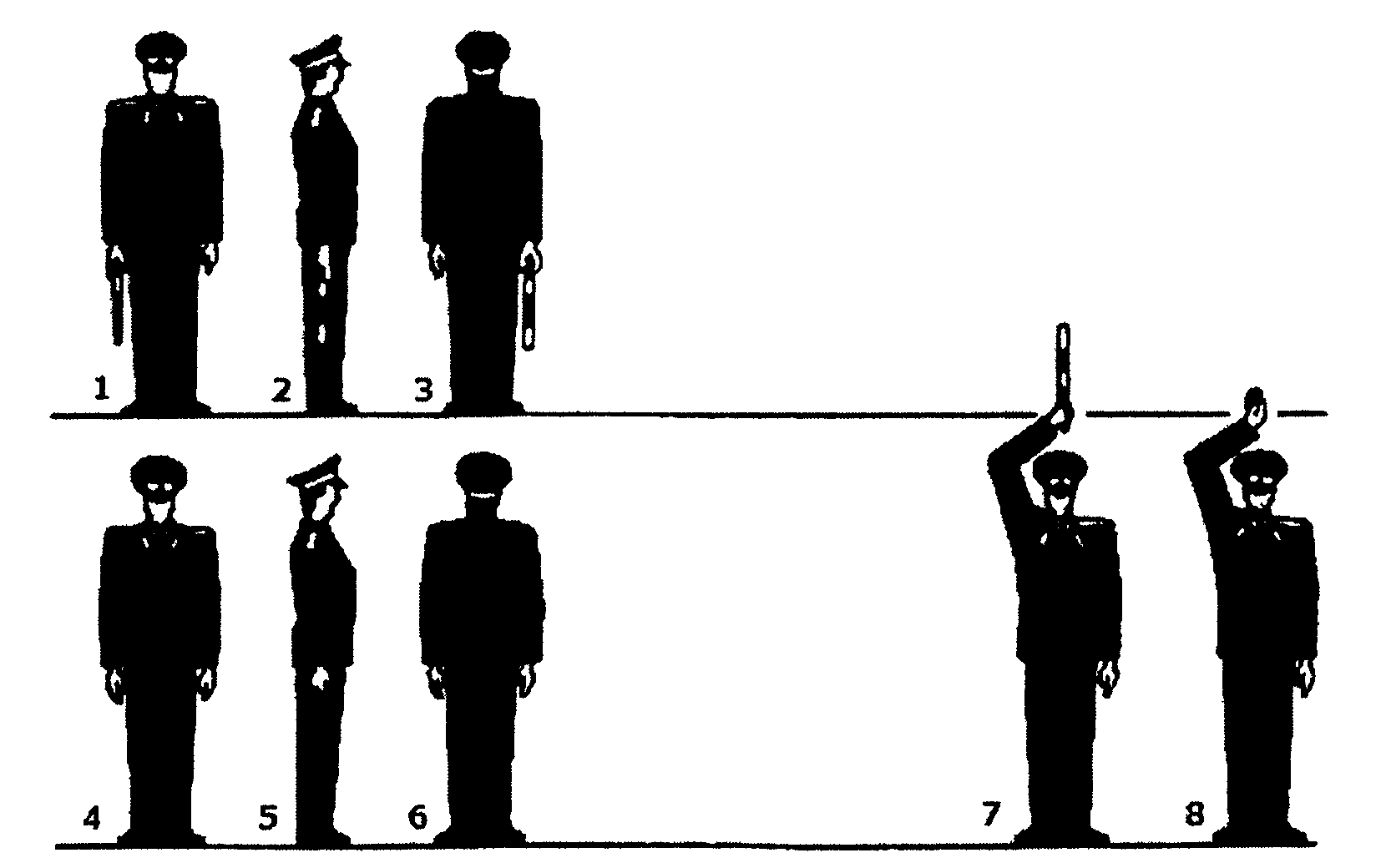 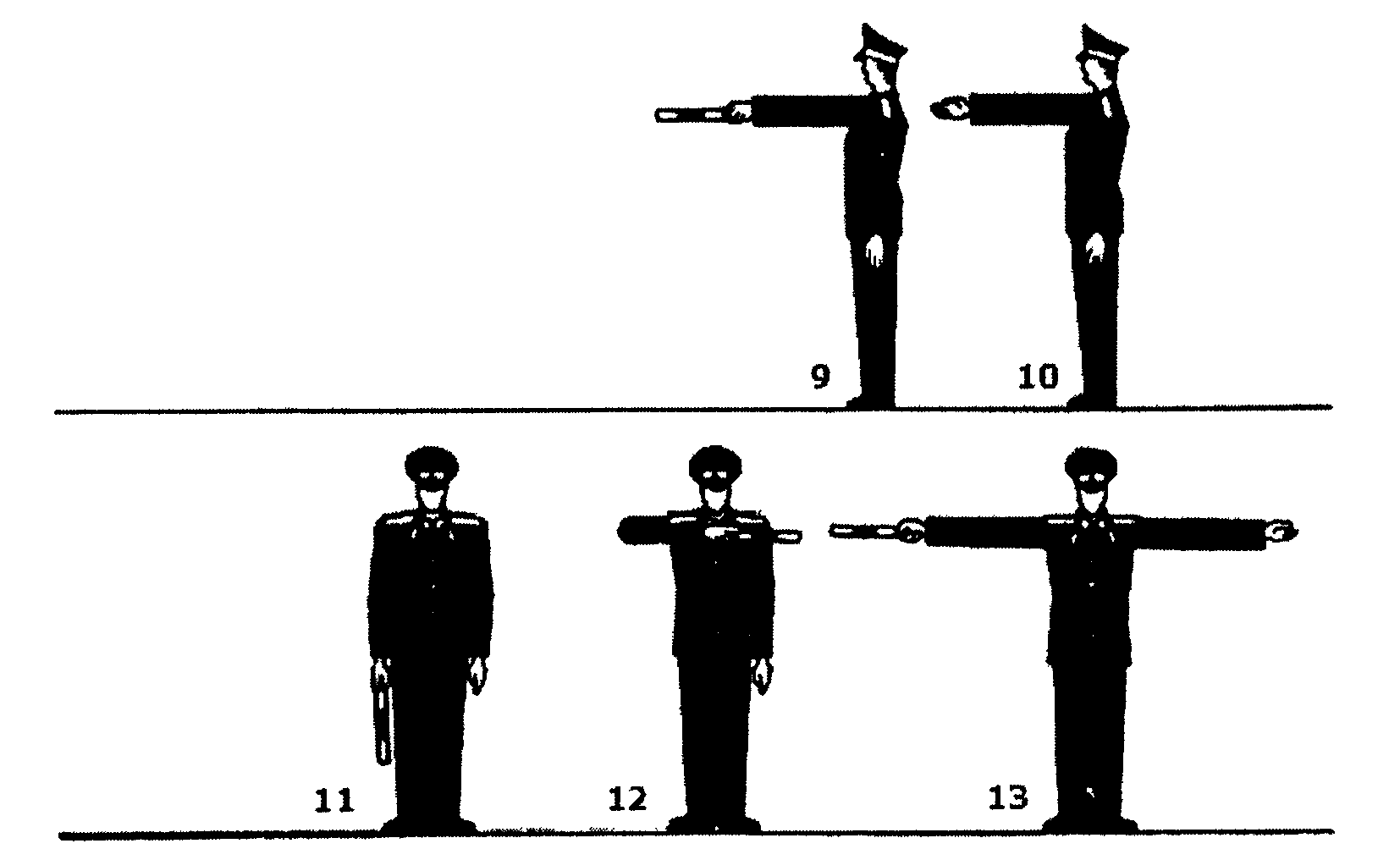 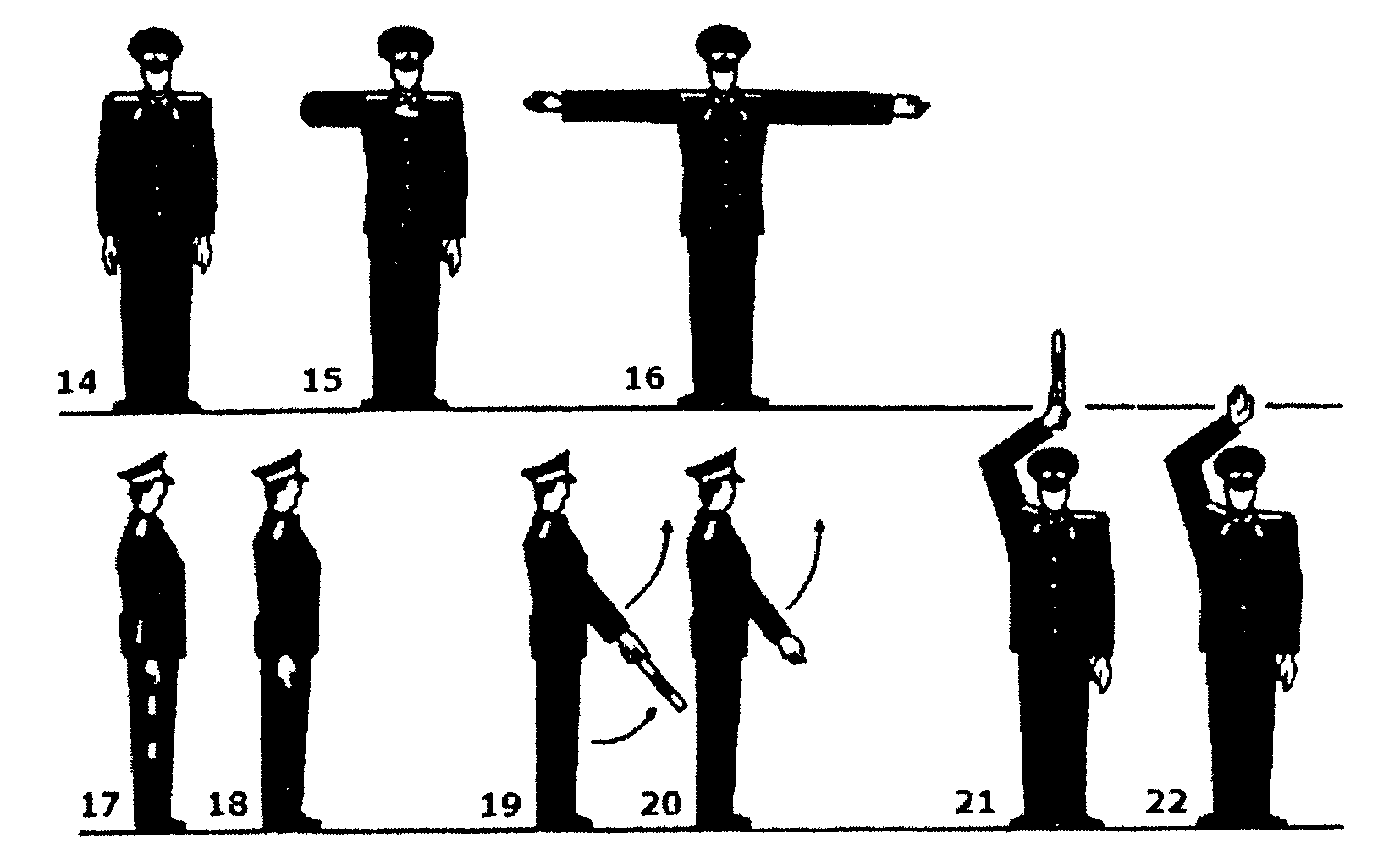 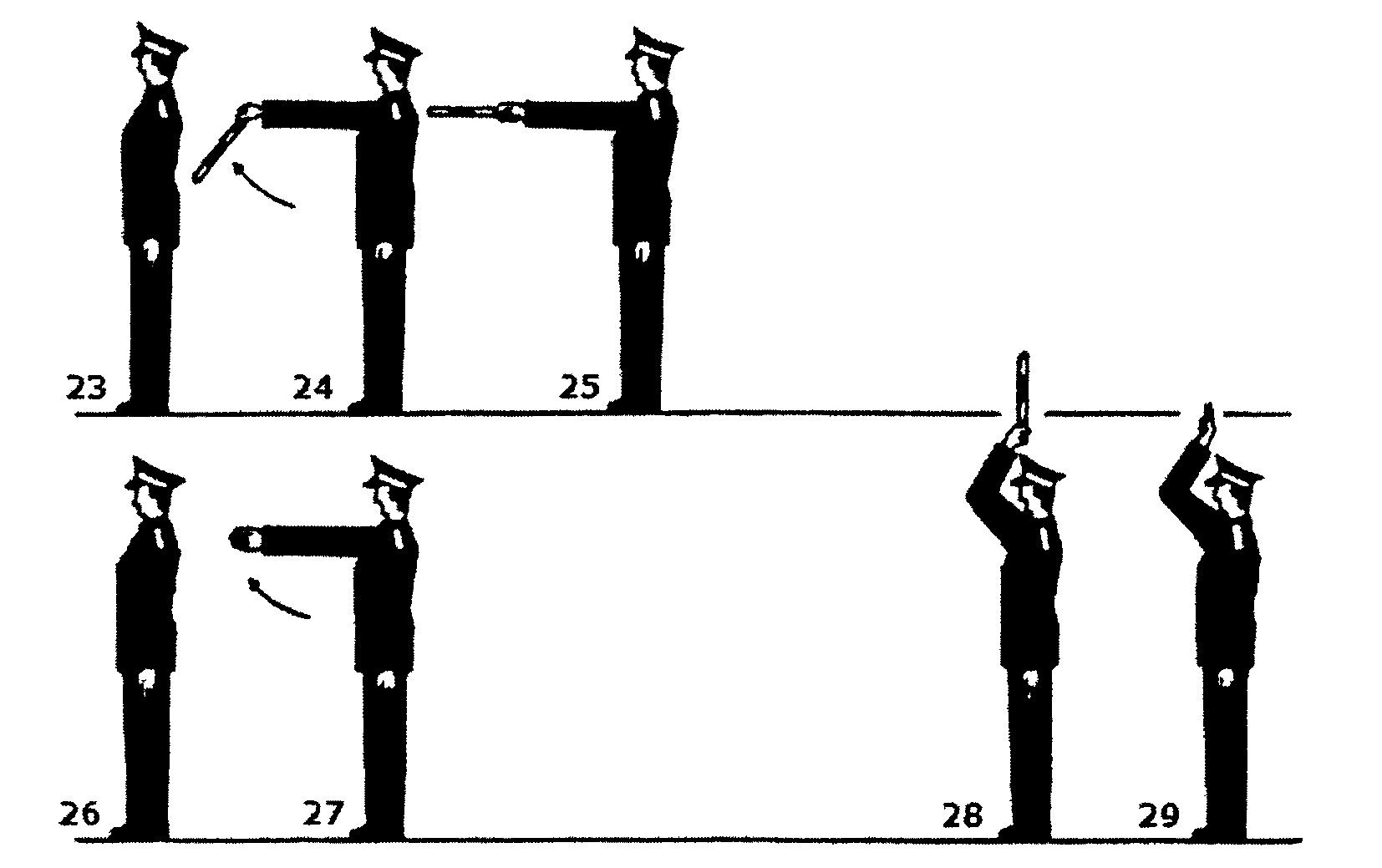 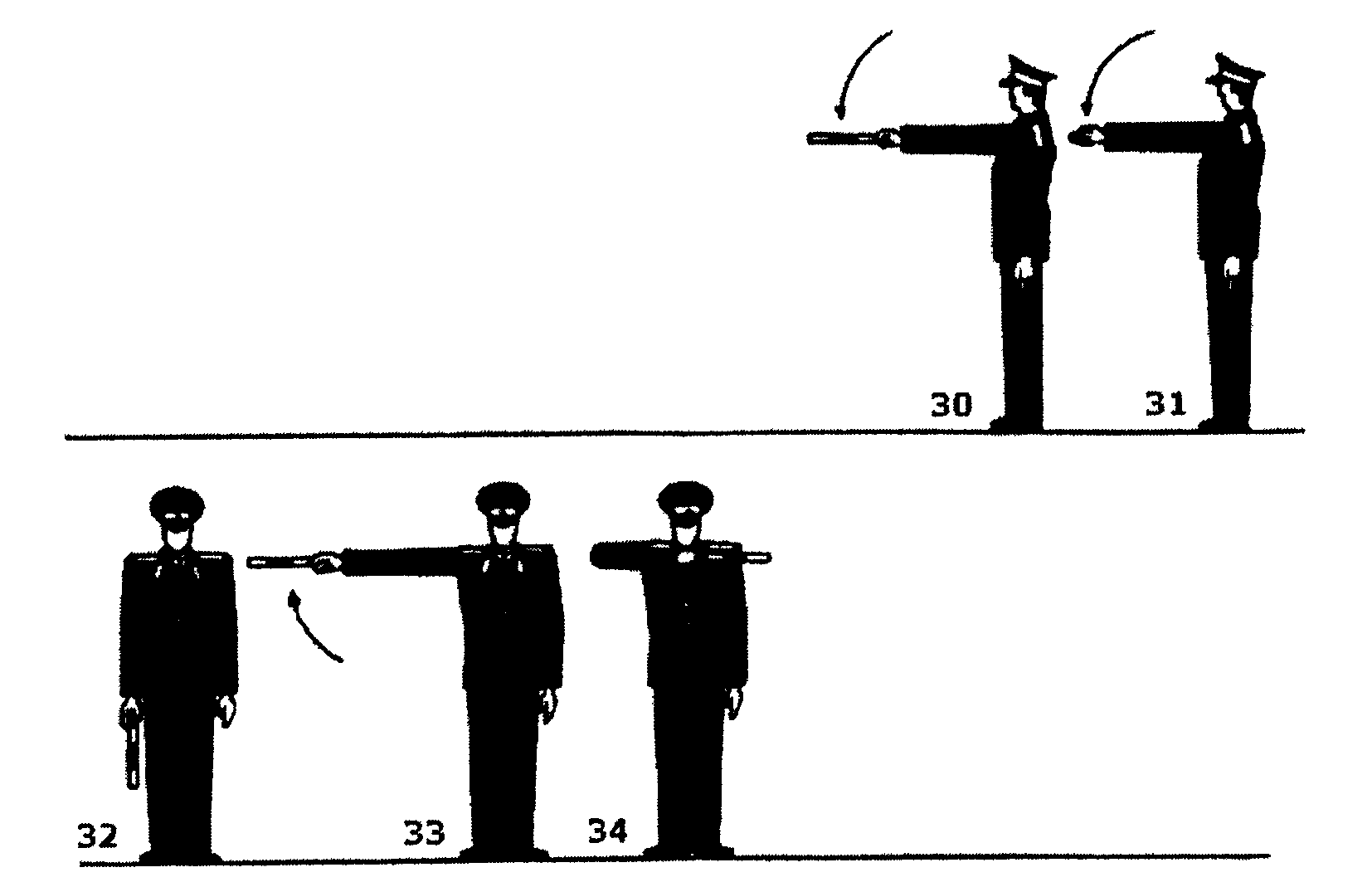 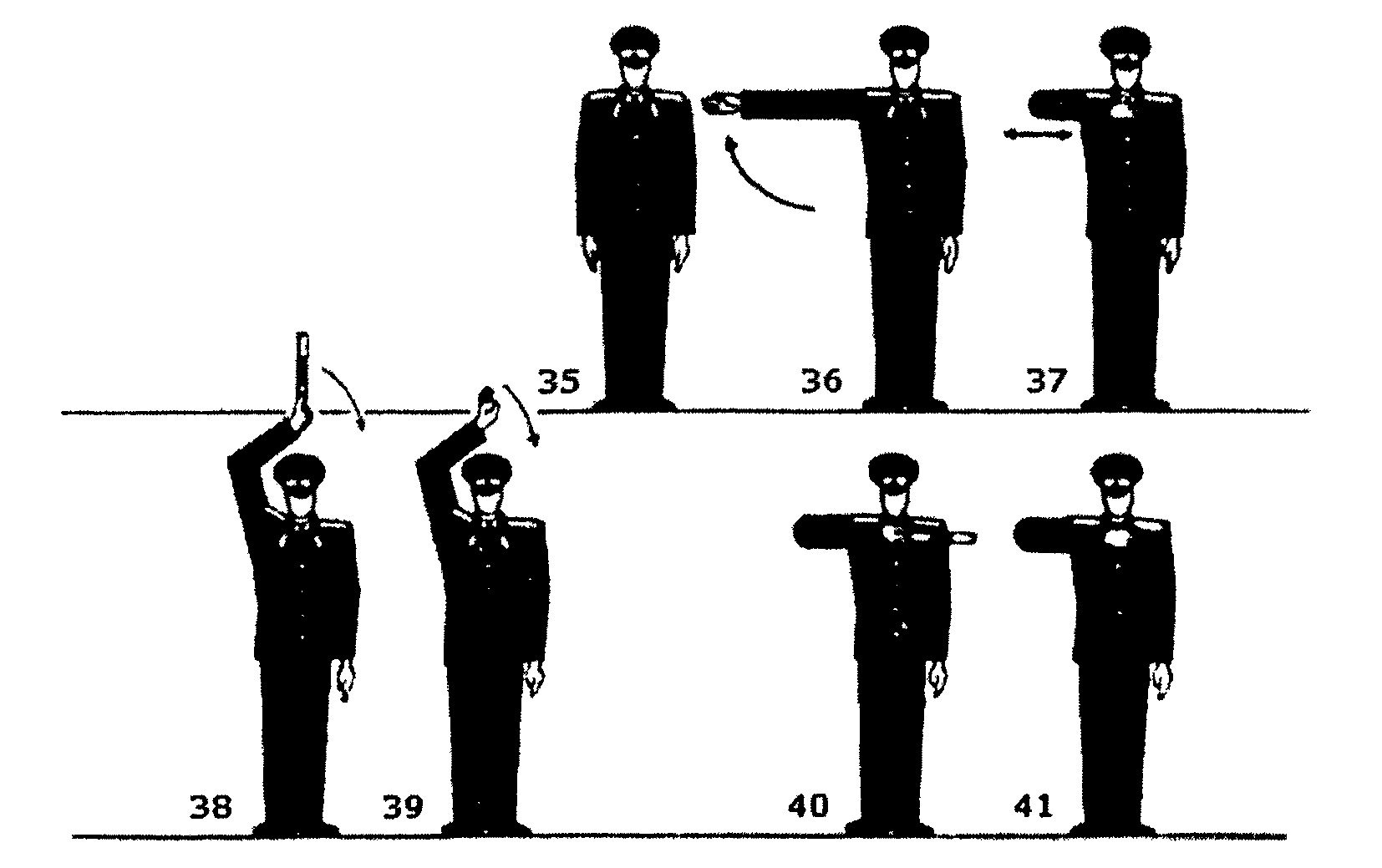 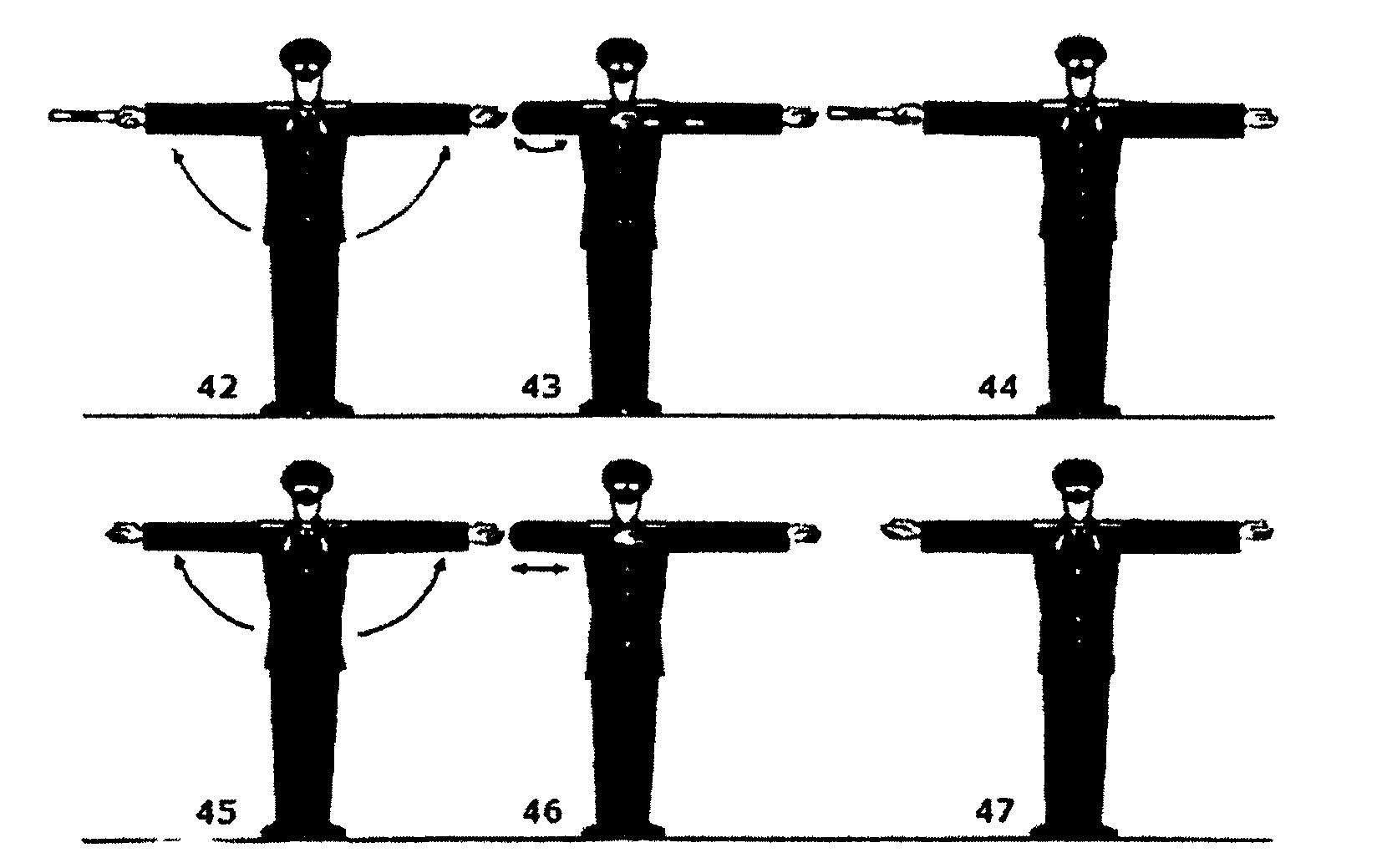 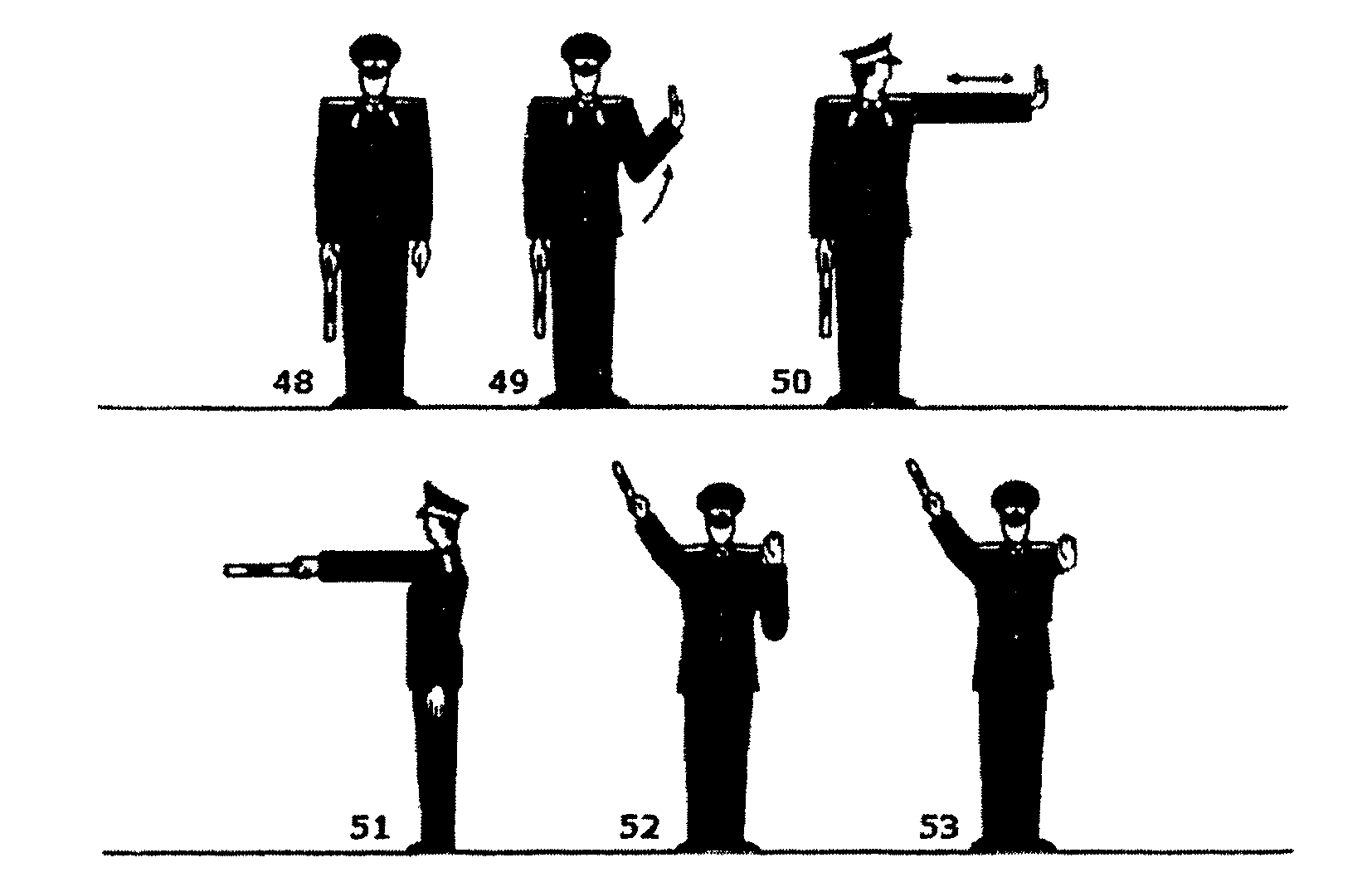 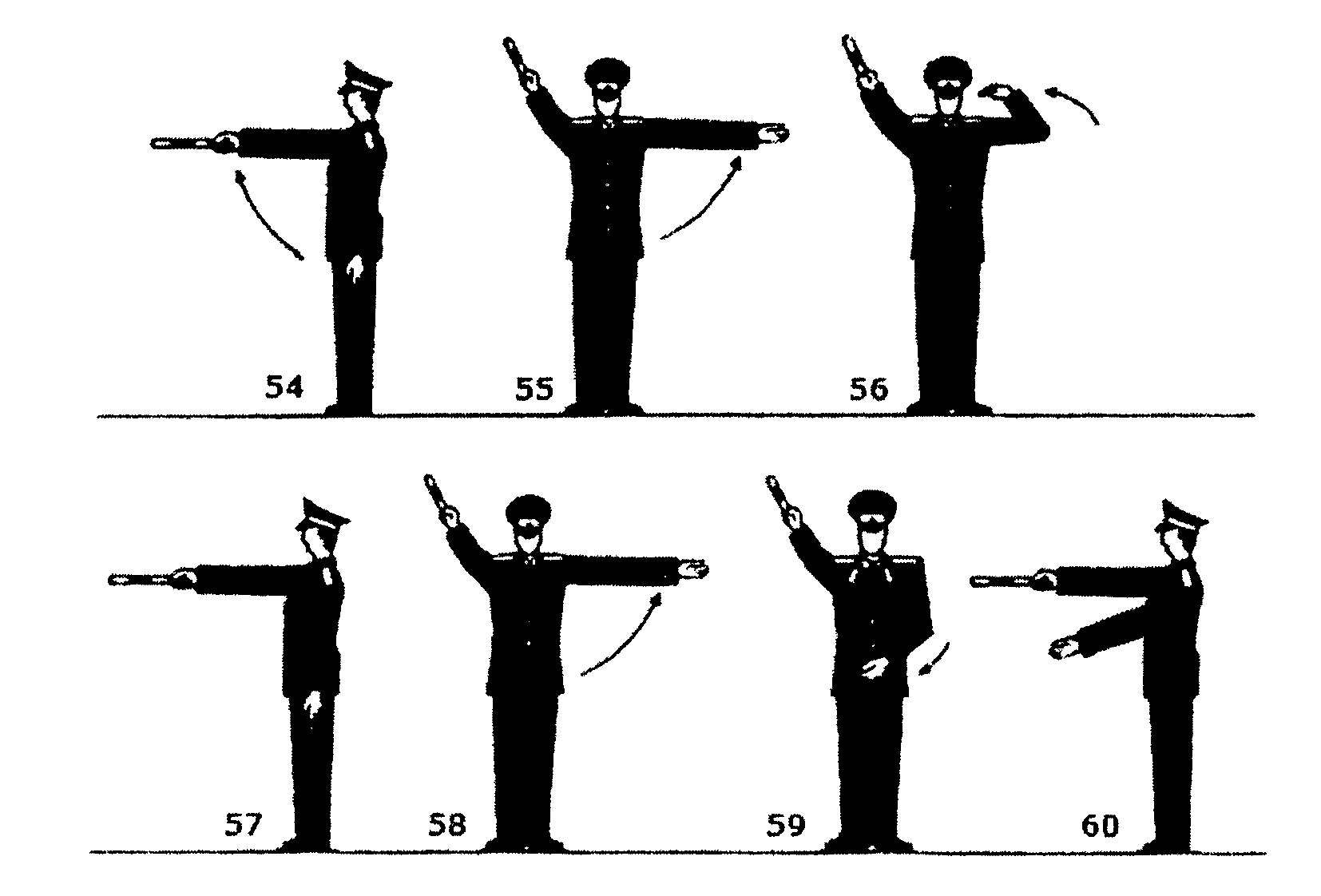 Приложение N 3к Административному регламентуМинистерства внутренних делРоссийской Федерации исполнениягосударственной функции по контролюи надзору за соблюдениемучастниками дорожного движениятребований в области обеспечениябезопасности дорожного движенияОБРАЗЕЦСПРАВКАоб использовании транспортного средства сотрудником милицииИсключена. - Приказ МВД России от 13.08.2012 N 780.Приложение N 4к Административному регламентуМинистерства внутренних делРоссийской Федерации исполнениягосударственной функции по контролюи надзору за соблюдениемучастниками дорожного движениятребований в области обеспечениябезопасности дорожного движенияРЕКОМЕНДУЕМЫЙ ОБРАЗЕЦПОСТАНОВЛЕНИЕ-КВИТАНЦИЯ 00AA000000о наложении административного штрафаИсключено. - Приказ МВД России от 13.08.2012 N 780.Приложение N 5к Административному регламентуМинистерства внутренних делРоссийской Федерации исполнениягосударственной функции по контролюи надзору за соблюдениемучастниками дорожного движениятребований в области обеспечениябезопасности дорожного движенияОБРАЗЕЦСписок изменяющих документов(в ред. Приказа МВД России от 13.08.2012 N 780)                                ОБЪЯСНЕНИЕ"__" _________ 20__ г.    ____ час. ____ мин.    __________________________  (дата составления)      (время составления)        (место составления)    Я, ____________________________________________________________________         (должность, специальное звание, подразделение, фамилия, инициалы                    должностного лица, составившего объяснение)опросил   лицо,   в   отношении   которого  ведется производство по делу обадминистративном    правонарушении,    потерпевшего,    свидетеля   (нужноеподчеркнуть):    Фамилия, имя, отчество ________________________________________________    Дата и место рождения _________________________________________________    Документ, удостоверяющий личность ________________________________________________________________________________________________________________    Место регистрации, фактического проживания ________________________________________________________________________________ тел. _________________    Место работы (службы), должность __________________________________________________________________________________________ тел. _________________    Лицу,   в   отношении   которого   ведется   производство  по  делу  обадминистративном   правонарушении   (потерпевшему,  свидетелю),  разъясненыстатья  51  Конституции  Российской  Федерации,  статья  25.1  (25.2, 25.6)Кодекса Российской Федерации об административных правонарушениях. Свидетельпредупрежден  об  административной  ответственности за дачу заведомо ложныхпоказаний  в  соответствии  со статьей 17.9 Кодекса Российской Федерации обадминистративных правонарушениях.    Сведения, имеющие отношение к делу об административном правонарушении:______________________________________________________________________________________________________________________________________________________________________________________________________________________________________________________________________________________________________________________________________________________________________________________________________________________________________________________________________________________________________________________________________________________________________________________________________________________________________________________________________________________________________________________________________________________________________________Подпись   лица,   в   отношении   которого  ведется производство по делу обадминистративном правонарушении (потерпевшего, свидетеля) _________________Подпись должностного лица _________________________________________________Приложение N 6к Административному регламентуМинистерства внутренних делРоссийской Федерации исполнениягосударственной функции по контролюи надзору за соблюдениемучастниками дорожного движениятребований в области обеспечениябезопасности дорожного движенияРЕКОМЕНДУЕМЫЙ ОБРАЗЕЦСписок изменяющих документов(в ред. Приказа МВД России от 13.08.2012 N 780)                            ПРОТОКОЛ 00AA000000                    об административном правонарушении                 (_______________________________________)                   (регистрационный номер по подсистеме                       "Административная практика")"__" _________ 20__ г.   "____" час. "____" мин.    _______________________  (дата составления)      (время составления)         (место составления)    Я, ____________________________________________________________________        (должность, специальное звание, подразделение, фамилия, инициалы                    должностного лица, составившего протокол)в    соответствии   со   статьей   28.2  Кодекса  Российской  Федерации  обадминистративных   нарушениях   составил  настоящий  протокол  о  том,  чтогражданин(ка)┌─┬─┬─┬─┬─┬─┬─┬─┬─┬─┬─┬─┬─┬─┬─┬─┬─┬─┬─┬─┬─┬─┬─┬─┬─┬─┬─┬─┬─┬─┬─┬─┬─┬─┬─┐│ │ │ │ │ │ │ │ │ │ │ │ │ │ │ │ │ │ │ │ │ │ │ │ │ │ │ │ │ │ │ │ │ │ │ │└─┴─┴─┴─┴─┴─┴─┴─┴─┴─┴─┴─┴─┴─┴─┴─┴─┴─┴─┴─┴─┴─┴─┴─┴─┴─┴─┴─┴─┴─┴─┴─┴─┴─┴─┘             фамилия                  имя              отчество_____________________________________, русским языком _____________________ (дата и место рождения, гражданство)                  (владеет/не владеет)зарегистрированный(ая) по месту жительства/пребывания ____________________________________________________________________________ тел.: _____________фактически проживающий(ая) _______________________________________________________________________________________________________ тел.: _____________работающий(ая)/служащий(ая) _______________________________________________                              (наименование и адрес организации, телефон)____________________________________________, должность ___________________водительское удостоверение (документ, удостоверяющий личность) _______________________________________________________________________________________                     (серия, номер, когда и кем выдан)управляя транспортным средством ___________________________________________                                 (марка, модель, гос. регистрационный знак)принадлежащим _____________________________________________________________                       (фамилия, имя, отчество, организация, адрес)___________________________________________________________________________состоящим на учете ________________________________________________________"__" ____________ 20__ г. в "__" час. "__" мин. на ________________________  (дата, время совершения административного           (место совершения                правонарушения)                       административного                                                       правонарушения)совершил(а) нарушение _____________________________________________________                          (пункт нормативного правового акта, существо___________________________________________________________________________  нарушения, при применении спец. тех. средств указываются их показания,___________________________________________________________________________                           наименование, номер)ответственность за которое предусмотрена частью _____ статьи ______ КодексаРоссийской Федерации об административных правонарушениях.    Сведения о свидетелях и потерпевших ___________________________________                                             (свидетель/потерпевший)___________________________________________________________________________         (фамилия, имя, отчество, адрес места жительства, телефон)___________________________________________________________________________    Лицу,   в   отношении  которого  возбуждено  дело  об  административномправонарушении,  разъяснены  права,  предусмотренные  статьей  25.1 КодексаРоссийской  Федерации  об административных правонарушениях, а также статьей51 Конституции Российской Федерации.    Свидетелям _________________________________ разъяснены ответственностьза   заведомо   ложные   показания,  права  и обязанности,  предусмотренныестатьями  17.9,  25.6  Кодекса  Российской  Федерации  об  административныхправонарушениях.    Потерпевшим _________________________________________ разъяснены права,предусмотренные    статьей   25.2    Кодекса    Российской   Федерации   обадминистративных правонарушениях, а также статьей 51 Конституции РоссийскойФедерации.    Иные сведения, необходимые для разрешения дела ________________________                                                     (в том числе запись___________________________________________________________________________   о применении мер обеспечения производства по делу об административном___________________________________________________________________________           правонарушении, данные о предоставлении переводчика)    В соответствии с частью 3 статьи 27.10 Кодекса Российской Федерации  обадминистративных правонарушениях водительское удостоверение серии _________N _______________ изъято.    Временное  разрешение  на  право  управления  транспортными  средствамикатегории _________ серия ________ N ________ получил(а) __________________    К протоколу прилагается __________________________________________________________________________________________________________________________    Место и время рассмотрения дела об административном правонарушении _______________________________________________________________________________    Объяснения    лица,   в   отношении   которого   возбуждено   дело   обадминистративном  правонарушении,  показания  потерпевших  и  свидетелей (вслучае необходимости записываются и приобщаются к делу): ________________________________________________________________________________________________________________________________________________________________________    Ходатайствую  о рассмотрении дела об административном правонарушении поместу моего жительства ______________________________________ _____________                         (республика, край, область, город,     (подпись)                                       район)    Согласен   на  уведомление  меня о месте и времени рассмотрения дела обадминистративном правонарушении посредством СМС-сообщения по телефону ____________________________________________          ______________      (номер мобильного телефона)                   (подпись)    Лицо,   в   отношении  которого  возбуждено  дело  об  административномправонарушении, ознакомлено с протоколом.    Объяснения и замечания по содержанию протокола: _____________________________________________________________________________________________________________________________________________________________________________    Подпись  лица, в отношении которого возбуждено дело об административномправонарушении (запись о его отказе от подписания протокола)                                                     ______________________    Подпись должностного лица, составившего протокол ______________________    Копию протокола получил(а) ____________________________________________                                         (подпись потерпевшего)    Копию протокола получил(а) ____________________________________________                                   (подпись лица, в отношении которого                                  возбуждено дело об адм. правонарушении)Оборотная сторона копии протоколаоб административном правонарушенииСПРАВОЧНАЯ ИНФОРМАЦИЯКодекс Российской Федерацииоб административных правонарушениях(извлечение)Статья 25.1. Лицо, в отношении которого ведется производство по делу об административном правонарушении1. Лицо, в отношении которого ведется производство по делу об административном правонарушении, вправе знакомиться со всеми материалами дела, давать объяснения, представлять доказательства, заявлять ходатайства и отводы, пользоваться юридической помощью защитника, а также иными процессуальными правами в соответствии с настоящим Кодексом.2. Дело об административном правонарушении рассматривается с участием лица, в отношении которого ведется производство по делу об административном правонарушении. В отсутствие указанного лица дело может быть рассмотрено лишь в случаях, предусмотренных частью 3 статьи 28.6 настоящего Кодекса, либо если имеются данные о надлежащем извещении лица о месте и времени рассмотрения дела и если от лица не поступило ходатайство об отложении рассмотрения дела либо если такое ходатайство оставлено без удовлетворения.Статья 25.2. Потерпевший1. Потерпевшим является физическое лицо или юридическое лицо, которым административным правонарушением причинен физический, имущественный или моральный вред.2. Потерпевший вправе знакомиться со всеми материалами дела об административном правонарушении, давать объяснения, представлять доказательства, заявлять ходатайства и отводы, пользоваться юридической помощью представителя, обжаловать постановление по данному делу, пользоваться иными процессуальными правами в соответствии с настоящим Кодексом.3. Дело об административном правонарушении рассматривается с участием потерпевшего. В его отсутствие дело может быть рассмотрено лишь в случаях, если имеются данные о надлежащем извещении потерпевшего о месте и времени рассмотрения дела и если от потерпевшего не поступило ходатайство об отложении рассмотрения дела либо если такое ходатайство оставлено без удовлетворения.4. Потерпевший может быть опрошен в соответствии со статьей 25.6 настоящего Кодекса.Статья 25.6. Свидетель1. В качестве свидетеля по делу об административном правонарушении может быть вызвано лицо, которому могут быть известны обстоятельства дела, подлежащие установлению.2. Свидетель обязан явиться по вызову судьи, органа, должностного лица, в производстве которых находится дело об административном правонарушении, и дать правдивые показания: сообщить все известное ему по делу, ответить на поставленные вопросы и удостоверить своей подписью в соответствующем протоколе правильность занесения его показаний.3. Свидетель вправе:1) не свидетельствовать против себя самого, своего супруга и близких родственников;2) давать показания на родном языке или на языке, которым владеет;3) пользоваться бесплатной помощью переводчика;4) делать замечания по поводу правильности занесения его показаний в протокол.4. При опросе несовершеннолетнего свидетеля, не достигшего возраста четырнадцати лет, обязательно присутствие педагога или психолога. В случае необходимости опрос проводится в присутствии законного представителя несовершеннолетнего свидетеля.5. Свидетель предупреждается об административной ответственности за дачу заведомо ложных показаний.6. За отказ или за уклонение от исполнения обязанностей, предусмотренных частью 2 настоящей статьи, свидетель несет административную ответственность, предусмотренную настоящим Кодексом.Примечание. В настоящей статье под близкими родственниками понимаются родители, дети, усыновители, усыновленные, родные братья и сестры, дедушка, бабушка, внуки.Приложение N 7к Административному регламентуМинистерства внутренних делРоссийской Федерации исполнениягосударственной функции по контролюи надзору за соблюдениемучастниками дорожного движениятребований в области обеспечениябезопасности дорожного движенияОБРАЗЕЦ                                   СХЕМА             места совершения административного правонарушения"__" _________ 20__ г. "____" час. "____" мин. ____________________________  (дата составления)   (время составления)         (место составления)    Условные обозначения______________________________________________________________________________________________________________________________________________________    Со схемой согласен: _______________________________ ___________________                              (фамилия, инициалы)            (подпись)                        _______________________________ ___________________                              (фамилия, инициалы)            (подпись)    Понятые:1. Фамилия ____________________ Имя ____________ Отчество _________________адрес места жительства, телефон ___________________________________________________________________________________________ Подпись __________________2. Фамилия ____________________ Имя ____________ Отчество _________________адрес места жительства, телефон ___________________________________________________________________________________________ Подпись __________________    Схему составил ________________________________________________________                    (должность, специальное звание, подразделение, фамилия,                                 инициалы должностного лица)                                                           ________________                                                               (подпись)Приложение N 8к Административному регламентуМинистерства внутренних делРоссийской Федерации исполнениягосударственной функции по контролюи надзору за соблюдениемучастниками дорожного движениятребований в области обеспечениябезопасности дорожного движенияРЕКОМЕНДУЕМЫЙ ОБРАЗЕЦСписок изменяющих документов(в ред. Приказа МВД России от 13.08.2012 N 780)                         ПОСТАНОВЛЕНИЕ 00AA000000                по делу об административном правонарушении                 (________________________________________)                   (регистрационный номер по подсистеме                       "Административная практика")"__" _____________ 20__ г.                    _____________________________ (дата рассмотрения дела)                       (место рассмотрения дела)    Я, ____________________________________________________________________       (должность, специальное звание, фамилия, имя, отчество должностного___________________________________________________________________________  лица, вынесшего постановление, адрес органа, должностное лицо которого                          вынесло постановление)рассмотрев  обстоятельства   совершения  административного  правонарушения,установил, что гражданин(ка)┌─┬─┬─┬─┬─┬─┬─┬─┬─┬─┬─┬─┬─┬─┬─┬─┬─┬─┬─┬─┬─┬─┬─┬─┬─┬─┬─┬─┬─┬─┬─┬─┬─┬─┬─┐│ │ │ │ │ │ │ │ │ │ │ │ │ │ │ │ │ │ │ │ │ │ │ │ │ │ │ │ │ │ │ │ │ │ │ │└─┴─┴─┴─┴─┴─┴─┴─┴─┴─┴─┴─┴─┴─┴─┴─┴─┴─┴─┴─┴─┴─┴─┴─┴─┴─┴─┴─┴─┴─┴─┴─┴─┴─┴─┘             фамилия                  имя              отчество___________________________________________________________________________      (дата и место рождения, гражданство, водительское удостоверение                или иной документ, удостоверяющий личность)зарегистрированный(ая) по месту жительства/пребывания _____________________________________________________________________________ тел.: ____________фактически проживающий(ая) ________________________________________________________________________________________________________ тел.: ____________работающий(ая)/служащий(ая) ______________________________________________                              (наименование и адрес организации, телефон)_____________________________________________, должность __________________управляя транспортным средством ___________________________________________                                (марка, модель, гос. регистрационный знак)"__" ___________ 20__ г. в "__" час. "__" мин. на _________________________ (дата, время совершения административного           (место совершения             правонарушения)                          административного                                                       правонарушения)___________________________________________________________________________           (обстоятельства, установленные при рассмотрении дела)___________________________________________________________________________т.е. совершил(а) административное   правонарушение,  предусмотренное частью_____ статьи(ей) ________ Кодекса Российской Федерации  об административныхправонарушениях/закона  субъекта  Российской  Федерации,  предусматривающейадминистративную    ответственность    за    совершение   административногоправонарушения/основания прекращения производства по делу.    На  основании  изложенного  и руководствуясь статьями 28.6, 29.9, 29.10Кодекса Российской Федерации об административных правонарушениях,                                ПОСТАНОВИЛ:___________________________________________________________________________                     (мотивированное решение по делу)_________________________________________________________________________________________________________________________________________________________________________________________________________________________________    Постановление  может  быть обжаловано в вышестоящий орган, вышестоящемудолжностному  лицу либо в районный суд по месту рассмотрения дела в течениедесяти суток со дня вручения или получения копии постановления.    Лицу,  привлеченному  к  административной  ответственности,  разъясненыположения  статьи  32.2  Кодекса  Российской  Федерации об административныхправонарушениях,   предусматривающие  уплату  административного  штрафа  непозднее  30 дней со дня вступления постановления в законную силу, и части 1статьи    20.25    Кодекса   Российской   Федерации   об   административныхправонарушениях,     предусматривающие    ответственность    за    неуплатуадминистративного штрафа в установленный срок.    Наличие   события   административного   правонарушения   и  назначенноеадминистративное наказание не оспариваю ___________________________________                                                    (подпись)    Должностное лицо, вынесшее постановление                   ____________                                                                 (подпись)    Копию постановления получил(а) "__" _________ 20__ г.      ____________                                                                 (подпись)    Изъятое водительское удостоверение    получил(а) "__" ___________ 20__ г.                        ____________                                                                 (подпись)    Дата вступления в законную силу "__" ______ 20__ г.    (заполняется  при направлении постановления в подразделение Федеральнойслужбы судебных приставов Российской Федерации)    Информация  о получателе штрафа, необходимая в соответствии с правиламизаполнения  расчетных  документов  на  перечисление суммы административногоштрафа,  сведения  о  вручении  бланка  платежного  документа,  содержащегоуказанную информацию (в случае наложения административного штрафа):_________________________________________________________________________________________________________________________________________________________________________________________________________________________________Оборотная сторонакопии постановления по делуоб административном правонарушенииСПРАВОЧНАЯ ИНФОРМАЦИЯКодекс Российской Федерацииоб административных правонарушениях(извлечение)Статья 25.1. Лицо, в отношении которого ведется производство по делу об административном правонарушении1. Лицо, в отношении которого ведется производство по делу об административном правонарушении, вправе знакомиться со всеми материалами дела, давать объяснения, представлять доказательства, заявлять ходатайства и отводы, пользоваться юридической помощью защитника, а также иными процессуальными правами в соответствии с настоящим Кодексом.2. Дело об административном правонарушении рассматривается с участием лица, в отношении которого ведется производство по делу об административном правонарушении. В отсутствие указанного лица дело может быть рассмотрено лишь в случаях, предусмотренных частью 3 статьи 28.6 настоящего Кодекса, либо если имеются данные о надлежащем извещении лица о месте и времени рассмотрения дела и если от лица не поступило ходатайство об отложении рассмотрения дела либо если такое ходатайство оставлено без удовлетворения.Статья 30.1. Право на обжалование постановления по делу об административном правонарушении1. Постановление по делу об административном правонарушении может быть обжаловано лицами, указанными в статьях 25.1 - 25.5 настоящего Кодекса:3) вынесенное должностным лицом - в вышестоящий орган, вышестоящему должностному лицу либо в районный суд по месту рассмотрения дела;Статья 30.2. Порядок подачи жалобы на постановление по делу об административном правонарушении1. Жалоба на постановление по делу об административном правонарушении подается судье, в орган, должностному лицу, которыми вынесено постановление по делу и которые обязаны в течение трех суток со дня поступления жалобы направить ее со всеми материалами дела в соответствующий суд, вышестоящий орган, вышестоящему должностному лицу.3. Жалоба может быть подана непосредственно в суд, вышестоящий орган, вышестоящему должностному лицу, уполномоченным ее рассматривать.Статья 30.3. Срок обжалования постановления по делу об административном правонарушении1. Жалоба на постановление по делу об административном правонарушении может быть подана в течение десяти суток со дня вручения или получения копии постановления.2. В случае пропуска срока, предусмотренного частью 1 настоящей статьи, указанный срок по ходатайству лица, подающего жалобу, может быть восстановлен судьей или должностным лицом, правомочными рассматривать жалобу.Статья 32.2. Исполнение постановления о наложении административного штрафа1. Административный штраф должен быть уплачен лицом, привлеченным к административной ответственности, не позднее тридцати дней со дня вступления постановления о наложении административного штрафа в законную силу.3. Сумма административного штрафа вносится или переводится лицом, привлеченным к административной ответственности, в кредитную организацию, в том числе с привлечением банковского платежного агента или банковского платежного субагента, осуществляющих деятельность в соответствии с Федеральным законом "О национальной платежной системе", организацию федеральной почтовой связи либо платежному агенту, осуществляющему деятельность в соответствии с Федеральным законом от 3 июня 2009 года N 103-ФЗ "О деятельности по приему платежей физических лиц, осуществляемой платежными агентами".5. При отсутствии документа, свидетельствующего об уплате административного штрафа, по истечении срока, указанного в части 1 настоящей статьи, судья, орган, должностное лицо, вынесшие постановление, направляют в течение трех суток постановление о наложении административного штрафа с отметкой о его неуплате судебному приставу-исполнителю для исполнения в порядке, предусмотренном федеральным законодательством. Кроме того, должностное лицо федерального органа исполнительной власти, структурного подразделения или территориального органа, иного государственного органа, рассмотревших дело об административном правонарушении, либо уполномоченное лицо коллегиального органа, рассмотревшего дело об административном правонарушении, составляет протокол об административном правонарушении, предусмотренном частью 1 статьи 20.25 настоящего Кодекса, в отношении лица, не уплатившего административный штраф.Статья 20.25. Неуплата административного штрафа либо самовольное оставление места отбывания административного ареста1. Неуплата административного штрафа в срок, предусмотренный настоящим Кодексом, - влечет наложение административного штрафа в двукратном размере суммы неуплаченного административного штрафа, но не менее одной тысячи рублей либо административный арест на срок до пятнадцати суток.Приложение N 9к Административному регламентуМинистерства внутренних делРоссийской Федерации исполнениягосударственной функции по контролюи надзору за соблюдениемучастниками дорожного движениятребований в области обеспечениябезопасности дорожного движенияРЕКОМЕНДУЕМЫЙ ОБРАЗЕЦ                            ПРОТОКОЛ 00AA000000            об отстранении от управления транспортным средством"__" _________ 20__ г. "__" час. "__" мин. ________________________________  (дата составления)   (время составления)       (место составления)    Я, ____________________________________________________________________         (должность, специальное звание, подразделение, фамилия, инициалы                      должностного лица, составившего протокол)в   соответствии   со   статьей   27.12  Кодекса  Российской  Федерации  обадминистративных  правонарушениях  составил  настоящий  протокол о том, чтогражданин(ка)┌─┬─┬─┬─┬─┬─┬─┬─┬─┬─┬─┬─┬─┬─┬─┬─┬─┬─┬─┬─┬─┬─┬─┬─┬─┬─┬─┬─┬─┬─┬─┬─┬─┐│ │ │ │ │ │ │ │ │ │ │ │ │ │ │ │ │ │ │ │ │ │ │ │ │ │ │ │ │ │ │ │ │ │└─┴─┴─┴─┴─┴─┴─┴─┴─┴─┴─┴─┴─┴─┴─┴─┴─┴─┴─┴─┴─┴─┴─┴─┴─┴─┴─┴─┴─┴─┴─┴─┴─┘                 фамилия                  имя            отчество___________________________________________________________________________                          (дата и место рождения)проживающий(ая) _________________________________________________________________________________________________________________ тел.: ______________работающий(ая)/служащий(ая) _______________________________________________                              (наименование и адрес организации, телефон)_________________________________________________, должность ______________управлявший(ая) транспортным средством ____________________________________                                              (марка, государственный                                                регистрационный знак)"__" ___________ 20__ г. в "__" час. "__" мин. на _________________________   (дата, время, место отстранения от управления транспортным средством)при наличии оснований (ненужное зачеркнуть):    выявление  административных  правонарушений,  предусмотренных  частью 1статьи  12.3,  частью  2 статьи 12.5, частью 1 статьи 12.7, частью 2 статьи12.7 Кодекса Российской Федерации об административных правонарушениях;    наличие  достаточных  оснований  полагать,  что лицо, которое управляеттранспортным  средством,  находится  в  состоянии опьянения (наличие у лицаодного  или  нескольких  признаков:  запах алкоголя изо рта, неустойчивостьпозы,  нарушение  речи,  резкое  изменение  окраски  кожных  покровов лица,поведение,  не  соответствующее  обстановке),отстранен(а)  от  управления транспортным средством  до  устранения причиныотстранения.    Отстранение   от   управления  транспортным  средством  осуществлено  вприсутствии   понятых,   которым   разъяснены   их   права  и  обязанности,предусмотренные    статьей    25.7    Кодекса   Российской   Федерации   обадминистративных правонарушениях:1. Фамилия _____________________ имя _____________ отчество _______________адрес места жительства ______________________________________________________________________________ телефон ____________ подпись ___________________2. Фамилия _____________________ имя _____________ отчество _______________адрес места жительства ______________________________________________________________________________ телефон ____________ подпись ___________________    Подпись должностного лица, составившего протокол ______________________    Копию протокола получил(а) ____________________________________________                                (подпись лица, отстраненного от управления                                          транспортным средством)Приложение N 10к Административному регламентуМинистерства внутренних делРоссийской Федерации исполнениягосударственной функции по контролюи надзору за соблюдениемучастниками дорожного движениятребований в области обеспечениябезопасности дорожного движенияРЕКОМЕНДУЕМЫЙ ОБРАЗЕЦСписок изменяющих документов(в ред. Приказов МВД России от 13.08.2012 N 780,от 03.10.2014 N 857,с изм., внесенными решением Верховного Суда РФот 27.03.2012 N АКПИ12-245)                            ПРОТОКОЛ 00AA000000                     о досмотре транспортного средства"__" _________ 20__ г. "__" час. "__" мин. ________________________________  (дата составления)   (время составления)       (место составления)    Я, ____________________________________________________________________         (должность, специальное звание, подразделение, фамилия, инициалы                     должностного лица, составившего протокол)в   соответствии  со  статьей  27.9   Кодекса   Российской   Федерации   обадминистративных  правонарушениях/пунктом 16 части 1 статьи 13 Федеральногозакона   "О полиции"   составил   настоящий   протокол   о   том,   что   вприсутствии/отсутствие гражданина(ки)┌─┬─┬─┬─┬─┬─┬─┬─┬─┬─┬─┬─┬─┬─┬─┬─┬─┬─┬─┬─┬─┬─┬─┬─┬─┬─┬─┬─┬─┬─┬─┬─┬─┐│ │ │ │ │ │ │ │ │ │ │ │ │ │ │ │ │ │ │ │ │ │ │ │ │ │ │ │ │ │ │ │ │ │└─┴─┴─┴─┴─┴─┴─┴─┴─┴─┴─┴─┴─┴─┴─┴─┴─┴─┴─┴─┴─┴─┴─┴─┴─┴─┴─┴─┴─┴─┴─┴─┴─┘               фамилия                  имя               отчество___________________________________________________________________________                          (дата и место рождения)проживающего(ей) ________________________________________________________________________________________________________________ тел.: ______________работающего(ей)/служащего(ей) _____________________________________________                               (наименование и адрес организации, телефон)_____________________________________________, должность __________________во владении которого(ой) находится транспортное средство: тип _____________марка _____________________ модель ________________ гос. рег. знак ________VIN _______________________ N кузова ______________ N двигателя ___________"__" ____________ 20__ г. в "__" час. "__" мин. на ________________________           (дата, время, место досмотра транспортного средства)при наличии оснований (ненужное зачеркнуть):    проверка  обоснованного предположения о наличии в транспортном средствеоружия,  боеприпасов,  патронов  к  оружию,  взрывчатых  веществ,  взрывныхустройств, наркотических средств, психотропных  веществ  или их прекурсоровлибо ядовитых или радиоактивных веществ;    проверка  обоснованного предположения о наличии орудий совершения  либопредметов административного  правонарушения  в  транспортном  средстве  илиследов   административного   правонарушения   на   транспортном   средстве,осуществил досмотр указанного транспортного средства.    При досмотре транспортного средства были обнаружены ______________________________________________________________________________________________   (вид, количество, иные идентификационные признаки вещей, тип, марка,___________________________________________________________________________    калибр, серия, номер, иные идентификационные признаки оружия, вид и   количество боеприпасов, вид и реквизиты документов, обнаруженных при    досмотре, наличие повреждений, их расположение, размеры и характер,               других следов административного правонарушения)    При   досмотре   применялась   фото-,   киносъемка,  видеозапись,  иныеустановленные   способы   фиксации   вещественных  доказательств  (ненужноезачеркнуть) __________________________________________________________________________________________________________________________________________ (указать технические средства фото-, киносъемки, видеозаписи, иной способ                   фиксации вещественных доказательств)___________________________________________________________________________    К протоколу прилагается _____________________________________________________________________________________________________________________________________________________________________________________________________    В  случае  осуществления  досмотра  транспортного средства в отсутствиелица, во владении которого оно находится, указать причину ____________________________________________________________________________________________                   (случаи, не терпящие отлагательства)    Досмотр  транспортного  средства  осуществлялся  в присутствии понятых,которым  разъяснены  их  права  и обязанности, предусмотренные статьей 25.7Кодекса Российской Федерации об административных правонарушениях:1. Фамилия _______________________ имя ______________ отчество ____________адрес места жительства _______________________________________________________________________________________________________________________________                                 телефон                 подпись2. Фамилия _______________________ имя ______________ отчество ____________адрес места жительства ____________________________________________________________________________________ телефон _______________ подпись __________    Подпись  лица,  во  владении  которого находится транспортное средство,подвергнутое досмотру (запись об его отказе от подписания протокола) ______    Подпись должностного лица, составившего протокол ______________________    Копию протокола получил(а) ____________________________________________                                    (подпись лица, во владении которого                                       находится транспортное средство,                                            подвергнутое досмотру)Приложение N 11к Административному регламентуМинистерства внутренних делРоссийской Федерации исполнениягосударственной функции по контролюи надзору за соблюдениемучастниками дорожного движениятребований в области обеспечениябезопасности дорожного движенияРЕКОМЕНДУЕМЫЙ ОБРАЗЕЦСписок изменяющих документов(в ред. Приказа МВД России от 13.08.2012 N 780)                            ПРОТОКОЛ 00AA000000    о личном досмотре, досмотре вещей, находящихся при физическом лице"__" _________ 20__ г. "__" час. "__" мин. ________________________________  (дата составления)   (время составления)       (место составления)    Я, ____________________________________________________________________         (должность, специальное звание, подразделение, фамилия, инициалы                      должностного лица, составившего протокол)в   соответствии  со  статьей  27.7   Кодекса   Российской   Федерации   обадминистративных  правонарушениях/пунктом 16 части 1 статьи 13 Федеральногозакона "О полиции" осуществил личный досмотр гражданина(ки), досмотр вещей,находящихся при физическом лице┌─┬─┬─┬─┬─┬─┬─┬─┬─┬─┬─┬─┬─┬─┬─┬─┬─┬─┬─┬─┬─┬─┬─┬─┬─┬─┬─┬─┬─┬─┬─┬─┬─┐│ │ │ │ │ │ │ │ │ │ │ │ │ │ │ │ │ │ │ │ │ │ │ │ │ │ │ │ │ │ │ │ │ │└─┴─┴─┴─┴─┴─┴─┴─┴─┴─┴─┴─┴─┴─┴─┴─┴─┴─┴─┴─┴─┴─┴─┴─┴─┴─┴─┴─┴─┴─┴─┴─┴─┘               фамилия                  имя               отчество___________________________________________________________________________                          (дата и место рождения)проживающего(ей) _______________________________________________________________________________________________________________ тел.: _______________работающего(ей)/служащего(ей) _____________________________________________                               (наименование и адрес организации, телефон)___________________________________________, должность ____________________"__" _______________ 20__ г. в "__" час. "__" мин. на _____________________           (дата, время, место личного досмотра, досмотра вещей,                     находящихся при физическом лице)при (ненужное зачеркнуть):    наличии  достаточных  оснований  полагать,  что  у  лица,  в  его вещахнаходятся орудия совершения либо предметы административного правонарушения;    наличии  достаточных  оснований  полагать,  что  у  лица,  в  его вещахнаходятся  оружие,  боеприпасы,  взрывчатые  вещества, взрывные устройства,наркотические средства или психотропные вещества;    осуществлении административного задержания, задержания.    При  личном  досмотре, досмотре вещей, находящихся при физическом лице,были обнаружены ___________________________________________________________                  (вид, количество, иные идентификационные признаки вещей,___________________________________________________________________________ тип, марка, калибр, серия, номер, иные идентификационные признаки оружия,___________________________________________________________________________         вид и количество боеприпасов, вид и реквизиты документов,                        обнаруженных при досмотре)    При  личном  досмотре, досмотре вещей, находящихся при физическом лице,применялась  фото-,  киносъемка,  видеозапись,  иные  установленные способыфиксации вещественных доказательств (ненужное зачеркнуть) ____________________________________________________________________________________________       (указать технические средства фото-, киносъемки, видеозаписи,___________________________________________________________________________             иной способ фиксации вещественных доказательств)___________________________________________________________________________К протоколу прилагается _________________________________________________________________________________________________________________________________________________________________________________________________________    Личный   досмотр,  досмотр  вещей,  находящихся  при  физическом  лице,осуществлялся   в  присутствии  понятых,  которым  разъяснены  их  права  иобязанности,  предусмотренные  статьей 25.7 Кодекса Российской Федерации обадминистративных правонарушениях:1. Фамилия _______________________ имя ______________ отчество ____________адрес места жительства _______________________________________________________________________________________________________________________________                                 телефон                 подпись2. Фамилия _______________________ имя ______________ отчество ____________адрес места жительства ____________________________________________________________________________________ телефон _______________ подпись __________    В  случае  осуществления  личного досмотра, досмотра вещей, находящихсяпри физическом лице, без понятых, указать причину ____________________________________________________________________________________________________  (наличие достаточных оснований полагать, что при лице находятся оружие            или иные предметы, используемые в качестве оружия)    Подпись  лица,  в  отношении  которого  ведется производство по делу обадминистративном   правонарушении,  либо   владельца   вещей,  подвергнутыхдосмотру (запись об его отказе от подписания протокола) ___________________    Подпись должностного лица, составившего протокол ______________________    Копию протокола получил(а) ____________________________________________    (вручается владельцу вещей           (подпись владельца вещей)          по его просьбе)Приложение N 12к Административному регламентуМинистерства внутренних делРоссийской Федерации исполнениягосударственной функции по контролюи надзору за соблюдениемучастниками дорожного движениятребований в области обеспечениябезопасности дорожного движенияРЕКОМЕНДУЕМЫЙ ОБРАЗЕЦ                            ПРОТОКОЛ 00AA000000                       об изъятии вещей и документов"__" _________ 20__ г. "__" час. "__" мин. ________________________________  (дата составления)   (время составления)       (место составления)    Я, ____________________________________________________________________         (должность, специальное звание, подразделение, фамилия, инициалы                      должностного лица, составившего протокол)в   соответствии   со   статьей   27.10  Кодекса  Российской  Федерации  обадминистративных  правонарушениях  составил настоящий протокол о том, что угражданина(ки)┌─┬─┬─┬─┬─┬─┬─┬─┬─┬─┬─┬─┬─┬─┬─┬─┬─┬─┬─┬─┬─┬─┬─┬─┬─┬─┬─┬─┬─┬─┬─┬─┬─┐│ │ │ │ │ │ │ │ │ │ │ │ │ │ │ │ │ │ │ │ │ │ │ │ │ │ │ │ │ │ │ │ │ │└─┴─┴─┴─┴─┴─┴─┴─┴─┴─┴─┴─┴─┴─┴─┴─┴─┴─┴─┴─┴─┴─┴─┴─┴─┴─┴─┴─┴─┴─┴─┴─┴─┘              фамилия                 имя                отчество___________________________________________________________________________                          (дата и место рождения)проживающего(ей) ____________________________________________________________________________________________________________ тел.: __________________работающего(ей)/служащего(ей) _____________________________________________                               (наименование и адрес организации, телефон)______________________________________________, должность _________________"__" ________ 20__ г. в "__" час. "__" мин. на ____________________________              (дата, время, место изъятия вещей и документов)при наличии оснований (ненужное зачеркнуть): обнаружение    - на месте совершения административного правонарушения;    -  при  осуществлении личного досмотра, досмотра вещей, находящихся прифизическом лице;    - при осуществлении досмотра транспортного средства.    - вещей, явившихся орудиями совершения или предметами административногоправонарушения;    - документов,       имеющих   значение   доказательств   по   делу   обадминистративном правонарушении.___________________________________________________________________________ (сведения о виде, количестве, об иных идентификационных признаках изъятых___________________________________________________________________________              вещей, о виде и реквизитах изъятых документов)______________________________________________________________________________________________________________________________________________________    При   изъятии   вещей,   документов   применялась   фото-,  киносъемка,видеозапись, иные установленные способы фиксации вещественных доказательств(ненужное зачеркнуть) ________________________________________________________________________________________________________________________________  (указать средства фото-, киносъемки, видеозаписи, иной способ фиксации         вещественных доказательств, сведения об упаковке, печати)___________________________________________________________________________    К протоколу прилагается _____________________________________________________________________________________________________________________________________________________________________________________________________    Изъятие вещей, документов осуществлялось в присутствии понятых, которымразъяснены  их  права  и  обязанности, предусмотренные статьей 25.7 КодексаРоссийской Федерации об административных правонарушениях:1. Фамилия _______________________ имя ______________ отчество ____________адрес места жительства _______________________________________________________________________________________________________________________________                                 телефон                 подпись2. Фамилия _______________________ имя ______________ отчество ____________адрес места жительства ____________________________________________________________________________________ телефон _______________ подпись __________    Подпись  лица,  у которого изъяты вещи, документы (запись об его отказеот подписания протокола) __________________________________________________    Подпись должностного лица, составившего протокол ______________________    Копию протокола получил(а) ____________________________________________                                  (подпись лица, у которого изъяты вещи,                                                документы)Приложение N 13к Административному регламентуМинистерства внутренних делРоссийской Федерации исполнениягосударственной функции по контролюи надзору за соблюдениемучастниками дорожного движениятребований в области обеспечениябезопасности дорожного движенияРЕКОМЕНДУЕМЫЙ ОБРАЗЕЦ                            ПРОТОКОЛ 00AA000000                              об аресте вещей"__" _________ 20__ г. "__" час. "__" мин. ________________________________  (дата составления)   (время составления)       (место составления)    Я, ____________________________________________________________________         (должность, специальное звание, подразделение, фамилия, инициалы                     должностного лица, составившего протокол)в   соответствии   со   статьей   27.14  Кодекса  Российской  Федерации  обадминистративных нарушениях  составил  настоящий  протокол  о  том,  что  вотношении гражданина(ки)┌─┬─┬─┬─┬─┬─┬─┬─┬─┬─┬─┬─┬─┬─┬─┬─┬─┬─┬─┬─┬─┬─┬─┬─┬─┬─┬─┬─┬─┬─┬─┬─┬─┐│ │ │ │ │ │ │ │ │ │ │ │ │ │ │ │ │ │ │ │ │ │ │ │ │ │ │ │ │ │ │ │ │ │└─┴─┴─┴─┴─┴─┴─┴─┴─┴─┴─┴─┴─┴─┴─┴─┴─┴─┴─┴─┴─┴─┴─┴─┴─┴─┴─┴─┴─┴─┴─┴─┴─┘             фамилия                  имя               отчество___________________________________________________________________________                          (дата и место рождения)проживающего(ей) ___________________________________________________________________________________________________________________ тел.: ___________работающего(ей)/служащего(ей) _____________________________________________                               (наименование и адрес организации, телефон)_________________________________________________, должность ______________"__" ____________ 20__ г. в "__" час. "__" мин. на ________________________                     (дата, время, место ареста вещей)при наличии оснований (ненужное зачеркнуть):    невозможность   изъятия   предметов  административного  правонарушения,предусмотренного  частью  1,  2  статьи  12.4,  частью  3, 4, 5 статьи 12.5Кодекса Российской Федерации об административных правонарушениях;    обеспечение   сохранности   без   изъятия  предметов  административногоправонарушения,  предусмотренного  частью  1, 2 статьи 12.4, частью 3, 4, 5статьи    12.5    Кодекса    Российской   Федерации   об   административныхправонарушенияхприменена  мера  обеспечения  производства   по  делу  об  административномправонарушении в виде ареста вещей___________________________________________________________________________                 (опись, идентификационные признаки вещей)___________________________________________________________________________находящихся во владении гражданина(ки)┌─┬─┬─┬─┬─┬─┬─┬─┬─┬─┬─┬─┬─┬─┬─┬─┬─┬─┬─┬─┬─┬─┬─┬─┬─┬─┬─┬─┬─┬─┬─┬─┬─┐│ │ │ │ │ │ │ │ │ │ │ │ │ │ │ │ │ │ │ │ │ │ │ │ │ │ │ │ │ │ │ │ │ │└─┴─┴─┴─┴─┴─┴─┴─┴─┴─┴─┴─┴─┴─┴─┴─┴─┴─┴─┴─┴─┴─┴─┴─┴─┴─┴─┴─┴─┴─┴─┴─┴─┘             фамилия                 имя                 отчество___________________________________________________________________________                          (дата и место рождения)проживающего(ей) ________________________________________________________________________________________________________________ тел.: ______________работающего(ей)/служащего(ей) _____________________________________________                               (наименование и адрес организации, телефон)___________________________________________, должность ____________________в   присутствии/отсутствие   которого   осуществлен   арест вещей. В случаеосуществления  ареста  вещей  в  отсутствие  лица, во владении которого онинаходятся, указать причину:___________________________________________________________________________                   (случаи, не терпящие отлагательства)    Гражданину(ке) ______________________ объявлено о запрете распоряжаться(пользоваться) арестованными  вещами,  а также  об  ответственности  за  ихотчуждение или сокрытие.    При   осуществлении   ареста   вещей   применялась  фото-,  киносъемка,видеозапись, иные установленные способы фиксации вещественных доказательств(ненужное зачеркнуть)___________________________________________________________________________  (указать средства фото-, киносъемки, видеозаписи, иной способ фиксации___________________________________________________________________________         вещественных доказательств, сведения об упаковке, печати)    К протоколу прилагается __________________________________________________________________________________________________________________________    Арест  вещей осуществлялся в присутствии понятых, которым разъяснены ихправа  и  обязанности,  предусмотренные  статьей  25.7  Кодекса  РоссийскойФедерации об административных правонарушениях:1. Фамилия _______________________ имя ______________ отчество ____________адрес места жительства ____________________________________________________________________________________ телефон _______________ подпись __________2. Фамилия _______________________ имя ______________ отчество ____________адрес места жительства ____________________________________________________________________________________ телефон _______________ подпись __________    Подпись  лица, в отношении которого применен арест вещей (запись об егоотказе от подписания протокола) ___________________________________________    Подпись должностного лица, составившего протокол ______________________    Копию протокола получил(а) ____________________________________________                                    (подпись лица, в отношении которого                                           применен арест вещей)Приложение N 14к Административному регламентуМинистерства внутренних делРоссийской Федерации исполнениягосударственной функции по контролюи надзору за соблюдениемучастниками дорожного движениятребований в области обеспечениябезопасности дорожного движенияРЕКОМЕНДУЕМЫЙ ОБРАЗЕЦСписок изменяющих документов(в ред. Приказа МВД России от 13.08.2012 N 780)                            ПРОТОКОЛ 00AA000000                               о доставлении"__" _________ 20__ г. "__" час. "__" мин. ________________________________  (дата составления)   (время составления)       (место составления)    Я, ____________________________________________________________________         (должность, специальное звание, подразделение, фамилия, инициалы                      должностного лица, составившего протокол)в    соответствии   со   статьей   27.2  Кодекса  Российской  Федерации  обадминистративных  правонарушениях  составил  настоящий  протокол о том, чтогражданин(ка)┌─┬─┬─┬─┬─┬─┬─┬─┬─┬─┬─┬─┬─┬─┬─┬─┬─┬─┬─┬─┬─┬─┬─┬─┬─┬─┬─┬─┬─┬─┬─┬─┬─┐│ │ │ │ │ │ │ │ │ │ │ │ │ │ │ │ │ │ │ │ │ │ │ │ │ │ │ │ │ │ │ │ │ │└─┴─┴─┴─┴─┴─┴─┴─┴─┴─┴─┴─┴─┴─┴─┴─┴─┴─┴─┴─┴─┴─┴─┴─┴─┴─┴─┴─┴─┴─┴─┴─┴─┘             фамилия                  имя                отчество___________________________________________________________________________                          (дата и место рождения)проживающий(ая) ________________________________________________________________________________________________________________ тел.: _______________работающий(ая)/служащий(ая) _______________________________________________                              (наименование и адрес организации, телефон)______________________________________________, должность _________________"__" _____________ 20__ г. в "__" час. "__" мин.          (дата, время доставления)при наличии оснований (ненужное зачеркнуть):    невозможность  составления протокола об административном правонарушениина   месте  выявления  административного  правонарушения,  предусмотренногочастью  ______ статьи ____ Кодекса Российской Федерации об административныхправонарушениях, о котором составление протокола является обязательным;    принятие  решения  об  административном  задержании  лица, совершившегоадминистративное  правонарушение, предусмотренное частью _____ статьи _____Кодекса Российской Федерации об административных правонарушениях, влекущегоадминистративный арест,доставлен(а) в ____________________________________________________________                 (наименование служебного помещения органа внутренних дел___________________________________________________________________________      (полиции), органа местного самоуправления сельского поселения)    Подпись должностного лица, составившего протокол ______________________    Копию протокола получил(а) ____________________________________________    (вручается доставленному             (подпись доставленного)      лицу по его просьбе)Приложение N 15к Административному регламентуМинистерства внутренних делРоссийской Федерации исполнениягосударственной функции по контролюи надзору за соблюдениемучастниками дорожного движениятребований в области обеспечениябезопасности дорожного движенияРЕКОМЕНДУЕМЫЙ ОБРАЗЕЦ                            ПРОТОКОЛ 00AA000000                      об административном задержании"__" _________ 20__ г. "__" час. "__" мин. ________________________________  (дата составления)   (время составления)       (место составления)    Я, ____________________________________________________________________         (должность, специальное звание, подразделение, фамилия, инициалы                      должностного лица, составившего протокол)в соответствии   со   статьями  27.3 - 27.4 Кодекса Российской Федерации обадминистративных  правонарушениях  составил  настоящий  протокол о том, чтогражданин(ка)┌─┬─┬─┬─┬─┬─┬─┬─┬─┬─┬─┬─┬─┬─┬─┬─┬─┬─┬─┬─┬─┬─┬─┬─┬─┬─┬─┬─┬─┬─┬─┬─┬─┐│ │ │ │ │ │ │ │ │ │ │ │ │ │ │ │ │ │ │ │ │ │ │ │ │ │ │ │ │ │ │ │ │ │└─┴─┴─┴─┴─┴─┴─┴─┴─┴─┴─┴─┴─┴─┴─┴─┴─┴─┴─┴─┴─┴─┴─┴─┴─┴─┴─┴─┴─┴─┴─┴─┴─┘            фамилия                 имя                 отчество___________________________________________________________________________                          (дата и место рождения)проживающий(ая) ____________________________________________________________________________________________________________ тел.:  __________________работающий(ая)/служащий(ая) _______________________________________________                              (наименование и адрес организации, телефон)__________________________________________________, должность _____________доставлен(а) ______________________________________________________________                                        (кем, куда)и при наличии оснований (ненужное зачеркнуть): необходимость    обеспечения   правильного   и   своевременного   рассмотрения  дела  обадминистративном  правонарушении,  предусмотренном  частью ___ статьи _____Кодекса Российской Федерации об административных правонарушениях;    исполнения  постановления  по делу об административном правонарушении оназначении административного наказания в виде административного ареста"__" __________ 20__ г. в "__" час."__" мин. задержан. Ему разъяснены права (дата, время административного задержания)и    обязанности,   предусмотренные   Кодексом   Российской   Федерации  обадминистративных   правонарушениях,   статьей   51  Конституции  РоссийскойФедерации.    В  присутствии  понятых,  которым  разъяснены  их  права и обязанности,предусмотренные    статьей    25.7    Кодекса   Российской   Федерации   обадминистративных правонарушениях1. Фамилия _______________________ имя ______________ отчество ____________адрес места жительства ____________________________________________________________________________________ телефон _______________ подпись __________2. Фамилия _______________________ имя ______________ отчество ____________адрес места жительства ____________________________________________________________________________________ телефон _______________ подпись __________осуществлен  личный  досмотр, досмотр  вещей,  находящихся  при  физическомлице,  досмотр  транспортного  средства,  изъяты  вещи, документы (ненужноезачеркнуть):___________________________________________________________________________     (сведения о виде, количестве, идентификационных признаках вещей,___________________________________________________________________________    в том числе о типе, марке, модели, калибре, серии, номере, об иных___________________________________________________________________________   идентификационных признаках оружия, о виде и количестве боеприпасов,      о виде и реквизитах документов, информация о применении фото-,       киносъемки, видеозаписи, иных способов фиксации вещественных               доказательств, сведения об упаковке, печати)    К протоколу прилагается _______________________________________________    Объяснения и замечания задержанного(ой) _______________________________    Задержанный(ая) просил(а) уведомить о факте задержания и месте его (ее)нахождения ________________________________________________________________                        (кого именно, номер телефона, адрес)    О месте нахождения задержанного(ой) сообщено в "__" час. "__" мин."__" ____________ 20__ г. _________________________________________________                                   (кому именно, номер телефона)    Подпись  задержанного   лица   (запись  об  его  отказе  от  подписанияпротокола)                                                     _______________________    Подпись должностного лица, составившего протокол _______________________    Копию протокола получил(а) _____________________________________________     (вручается задержанному            (подпись задержанного лица)       лицу по его просьбе)    Прекращение срока задержания "__" ______ 20__ г., в "__" час. "__" мин.Приложение N 16к Административному регламентуМинистерства внутренних делРоссийской Федерации исполнениягосударственной функции по контролюи надзору за соблюдениемучастниками дорожного движениятребований в области обеспечениябезопасности дорожного движенияРЕКОМЕНДУЕМЫЙ ОБРАЗЕЦСписок изменяющих документов(в ред. Приказа МВД России от 13.08.2012 N 780)                           ОПРЕДЕЛЕНИЕ 00AA000000           о возбуждении дела об административном правонарушении                 и проведении административного расследования"__" ______________ 20__ г.                      __________________________     (дата вынесения)                                (место вынесения)    Я, ____________________________________________________________________       (должность, специальное звание, фамилия, инициалы должностного лица,                               вынесшего определение)выявил ____________________________________________________________________         (повод для возбуждения дела об административном правонарушении,___________________________________________________________________________  данные, указывающие на наличие события административного правонарушения)____________________________________________________________________________________________________________________________________________________________________________________________________________________________________, за что статьей 12.___ Кодекса Российской Федерации об административныхправонарушениях предусмотрена административная ответственность.    На    основании   статьи   28.7   Кодекса   Российской   Федерации   обадминистративных правонарушениях, учитывая, что по данному факту необходимоосуществление   экспертизы,   иных   процессуальных   действий,   требующихзначительных временных затрат,                                  РЕШИЛ:    Возбудить   дело   об   административном   правонарушении   и  провестиадминистративное расследование.    Участникам  производства  по  делу  об  административном правонарушенииразъяснены  их  права  и  обязанности,  предусмотренные Кодексом РоссийскойФедерации об административных правонарушениях.    Я, ____________________, согласен на уведомление меня о месте и времени       (фамилия, инициалы)рассмотрения    дела    об   административном  правонарушении   посредствомнаправления СМС-сообщения по телефону ___________________________ _________                                      (номер мобильного телефона) (подпись)    Я, ____________________, согласен на уведомление меня о месте и времени       (фамилия, инициалы)рассмотрения   дела   об   административном    правонарушении   посредствомнаправления СМС-сообщения по телефону ___________________________ _________                                      (номер мобильного телефона) (подпись)                                      ___________________________ _________Подпись должностного лица, вынесшего определение               ____________Копию определения получил(а)                                   ____________                                                                (подпись)Копию определения получил(а)                                   ____________                                                                (подпись)Оборотная сторонакопии определения о возбуждениидела об административном правонарушениии проведении административного расследованияСПРАВОЧНАЯ ИНФОРМАЦИЯКодекс Российской Федерацииоб административных правонарушениях(извлечение)Статья 25.1. Лицо, в отношении которого ведется производство по делу об административном правонарушении1. Лицо, в отношении которого ведется производство по делу об административном правонарушении, вправе знакомиться со всеми материалами дела, давать объяснения, представлять доказательства, заявлять ходатайства и отводы, пользоваться юридической помощью защитника, а также иными процессуальными правами в соответствии с настоящим Кодексом.2. Дело об административном правонарушении рассматривается с участием лица, в отношении которого ведется производство по делу об административном правонарушении. В отсутствие указанного лица дело может быть рассмотрено лишь в случаях, предусмотренных частью 3 статьи 28.6 настоящего Кодекса, либо если имеются данные о надлежащем извещении лица о месте и времени рассмотрения дела и если от лица не поступило ходатайство об отложении рассмотрения дела либо если такое ходатайство оставлено без удовлетворения.Статья 25.2. Потерпевший1. Потерпевшим является физическое лицо или юридическое лицо, которым административным правонарушением причинен физический, имущественный или моральный вред.2. Потерпевший вправе знакомиться со всеми материалами дела об административном правонарушении, давать объяснения, представлять доказательства, заявлять ходатайства и отводы, пользоваться юридической помощью представителя, обжаловать постановление по данному делу, пользоваться иными процессуальными правами в соответствии с настоящим Кодексом.3. Дело об административном правонарушении рассматривается с участием потерпевшего. В его отсутствие дело может быть рассмотрено лишь в случаях, если имеются данные о надлежащем извещении потерпевшего о месте и времени рассмотрения дела и если от потерпевшего не поступило ходатайство об отложении рассмотрения дела либо если такое ходатайство оставлено без удовлетворения.4. Потерпевший может быть опрошен в соответствии со статьей 25.6 настоящего Кодекса.Статья 25.3. Законные представители физического лица1. Защиту прав и законных интересов физического лица, в отношении которого ведется производство по делу об административном правонарушении, или потерпевшего, являющихся несовершеннолетними либо по своему физическому или психическому состоянию лишенных возможности самостоятельно реализовать свои права, осуществляют их законные представители.2. Законными представителями физического лица являются его родители, усыновители, опекуны или попечители.4. Законные представители физического лица, в отношении которого ведется производство по делу об административном правонарушении, и потерпевшего имеют права и несут обязанности, предусмотренные настоящим Кодексом в отношении представляемых ими лиц.Статья 25.4. Законные представители юридического лица1. Защиту прав и законных интересов юридического лица, в отношении которого ведется производство по делу об административном правонарушении, или юридического лица, являющегося потерпевшим, осуществляют его законные представители.2. Законными представителями юридического лица в соответствии с настоящим Кодексом являются его руководитель, а также иное лицо, признанное в соответствии с законом или учредительными документами органом юридического лица. Полномочия законного представителя юридического лица подтверждаются документами, удостоверяющими его служебное положение.3. Дело об административном правонарушении, совершенном юридическим лицом, рассматривается с участием его законного представителя или защитника. В отсутствие указанных лиц дело может быть рассмотрено лишь в случаях, предусмотренных частью 3 статьи 28.6 настоящего Кодекса, или если имеются данные о надлежащем извещении лиц о месте и времени рассмотрения дела и если от них не поступило ходатайство об отложении рассмотрения дела либо если такое ходатайство оставлено без удовлетворения.Статья 25.6. Свидетель1. В качестве свидетеля по делу об административном правонарушении может быть вызвано лицо, которому могут быть известны обстоятельства дела, подлежащие установлению.2. Свидетель обязан явиться по вызову судьи, органа, должностного лица, в производстве которых находится дело об административном правонарушении, и дать правдивые показания: сообщить все известное ему по делу, ответить на поставленные вопросы и удостоверить своей подписью в соответствующем протоколе правильность занесения его показаний.3. Свидетель вправе:1) не свидетельствовать против себя самого, своего супруга и близких родственников;2) давать показания на родном языке или на языке, которым владеет;3) пользоваться бесплатной помощью переводчика;4) делать замечания по поводу правильности занесения его показаний в протокол.5. Свидетель предупреждается об административной ответственности за дачу заведомо ложных показаний.6. За отказ или за уклонение от исполнения обязанностей, предусмотренных частью 2 настоящей статьи, свидетель несет административную ответственность, предусмотренную настоящим Кодексом.Приложение N 17к Административному регламентуМинистерства внутренних делРоссийской Федерации исполнениягосударственной функции по контролюи надзору за соблюдениемучастниками дорожного движениятребований в области обеспечениябезопасности дорожного движенияРЕКОМЕНДУЕМЫЙ ОБРАЗЕЦ                                ОПРЕДЕЛЕНИЕ      об отказе в возбуждении дела об административном правонарушении"__" ______________ 20__ г.                      __________________________     (дата вынесения)                                (место вынесения)    Я, ____________________________________________________________________       (должность, специальное звание, фамилия, имя, отчество должностного                           лица, вынесшего определение)получив сообщение (заявление) _____________________________________________                               (от кого, содержание сообщения (заявления))___________________________________________________________________________установил: ________________________________________________________________                (обстоятельства, установленные при проверке сообщения                                   (заявления))____________________________________________________________________________________________________________________________________________________________________________________________________________________________________________________________________________________________________________    Указанные    обстоятельства   исключают   производство   по   делу   обадминистративном правонарушении.На основании пункта _____ части  1 статьи 24.5, части 5 статьи 28.1 КодексаРоссийской Федерации об административных правонарушениях                                  РЕШИЛ:    В возбуждении дела об административном правонарушении отказать в  связис _________________________________________________________________________  (основания отказа в возбуждении дела об административном правонарушении)___________________________________________________________________________Подпись должностного лица, вынесшего определение                ___________    Определение   об   отказе   в   возбуждении  дела  об  административномправонарушении обжалуется в соответствии с правилами, установленными главой30 Кодекса Российской Федерации об административных правонарушениях.Копию определения получил(а)                                    ___________                                                                 (подпись)Копию определения получил(а)                                    ___________                                                                 (подпись)Приложение N 18к Административному регламентуМинистерства внутренних делРоссийской Федерации исполнениягосударственной функции по контролюи надзору за соблюдениемучастниками дорожного движениятребований в области обеспечениябезопасности дорожного движенияРЕКОМЕНДУЕМЫЙ ОБРАЗЕЦСписок изменяющих документов(в ред. Приказа МВД России от 13.08.2012 N 780)                            ПРОТОКОЛ 00AA000000         осмотра места совершения административного правонарушения"__" _________ 20__ г.   ______ час. __ мин. ______________________________                                                  (место составления)Должностное лицо, составившее протокол _______________________________________________________________________________________________________________    (должность, специальное звание, наименование органа внутренних дел,___________________________________________________________________________        фамилия, инициалы должностного лица, составившего протокол)в присутствии понятых:    1. ____________________________________________________________________             (фамилия, имя, отчество, адрес места жительства, телефон)___________________________________________________________________________    2. ____________________________________________________________________            (фамилия, имя, отчество, адрес места жительства, телефон)___________________________________________________________________________в   соответствии   с частью 4 статьи 28.1, статьи 28.1.1 Кодекса РоссийскойФедерации   об   административных  правонарушениях  произвел  осмотр  местасовершения административного правонарушения, имевшего место __________________________________________________________________________________________         (место, наименование шоссе, улицы, перекрестка и другое,___________________________________________________________________________        время совершения, событие административного правонарушения,___________________________________________________________________________                  вид дорожно-транспортного происшествия)_________________________________________________________________________________________________________________________________________________________________________________________________________________________________с участием водителей: _____________________________________________________                         (фамилия, имя, отчество, дата и место рождения,___________________________________________________________________________  адрес места регистрации и фактического места жительства, место работы,___________________________________________________________________________       телефон, водительское удостоверение, номер страхового полиса,___________________________________________________________________________                     наименование страховой компании)_____________________________________________________________________________________________________________________________________________________________________________________________________________________________________________________________________________________________________________________________________________________________________________________________________________________________________________________________________________________________________________________________________________транспортные средства: ____________________________________________________                              (тип, марка, модель, государственный___________________________________________________________________________ регистрационный знак, принадлежность, место учета транспортного средства,___________________________________________________________________________                 серия, номер свидетельства о регистрации)______________________________________________________________________________________________________________________________________________________потерпевшие (если имеются) ________________________________________________                           (фамилия, имя, отчество, адрес места жительства,___________________________________________________________________________            в какую медицинскую организацию направлены (диагноз))______________________________________________________________________________________________________________________________________________________свидетели (если имеются): _________________________________________________                          (фамилия, имя, отчество, адрес места регистрации___________________________________________________________________________                     и фактического места жительства)    Перед началом осмотра лицам, участвующим в осмотре, разъяснены их праваи обязанности, предусмотренные статьями 25.1, 25.2, 25.3, 25.4, 25.6, 25.7,25.8,    25.10    Кодекса    Российской   Федерации   об   административныхправонарушениях,  и  ответственность,  предусмотренная статьей 17.9 КодексаРоссийской  Федерации  об административных правонарушениях, а также порядокпроизводства осмотра места происшествия.Участвующим лицам также объявлено о применении технических средств___________________________________________________________________________                        (каких именно, кем именно)Осмотр производился в условиях ____________________________________________                                    (ясную, солнечную, пасмурную погоду___________________________________________________________________________    при искусственном (естественном) освещении, без осадков, при дожде,                                снегопаде)при температуре воздуха: ____________ в направлении от: ______________________________________________________________________________________________                   (улицы, площади, населенного пункта)к _________________________________________________________________________                   (улице, площади, населенному пункту)                           ОСМОТРОМ УСТАНОВЛЕНО:Проезжая часть ____________________________________________________________                 (горизонтальная, уклон, разрыта, имеет выбоины и другое)Вид покрытия ______________________________________________________________                            (асфальт, бетон, грунт и другое)Состояние покрытия ________________________________________________________                       (сухое, мокрое, грязное, покрыто льдом и другое)Дорожное покрытие для ________________ направлений шириной ________ метров.                       (одного, двух)На проезжей части нанесены ________________________________________________                              (линии продольной разметки для разделения___________________________________________________________________________     встречных потоков транспорта, разделения проезжей части на полосы___________________________________________________________________________   движения, обозначения края проезжей части, поперечной разметки-линии___________________________________________________________________________   (таблички) "стоп", линии, образованные треугольниками, надписи и иные     обозначения на проезжей части, размеры элементов дороги, наличие       пешеходных переходов, их обозначения и взаимное расположение)К проезжей части примыкают: справа ________________________________________                                      (наличие бордюрных камней, обочин,___________________________________________________________________________кюветов, их высота, ширина, покрытие, глубина, крутизна внутренних откосов)слева ________________________________________________________________________________________________________________________________________________Далее за __________________________________________________________________                                 (тротуаром, обочиной)расположены: справа _______________________________________________________                      (лесопосадки, строения городского, сельского типа,___________________________________________________________________________ мачты телеграфные и осветительные, их порядковые номера и другие предметы                        и их взаимное расположение)слева _____________________________________________________________________Координаты места происшествия (место наезда,  столкновения),  в  том  числеполученные  с   использованием   навигационной   аппаратуры   ГЛОНАСС   илиГЛОНАСС/GPS _______________________________________________________________             (где конкретно находится, широта (N), долгота (Е), кем                           указано, фамилия, инициалы)______________________________________________________________________________________________________________________________________________________Способ регулирования движения на данном участке ___________________________                                                     (регулируемый/___________________________________________________________________________     нерегулируемый перекресток, на котором совершено правонарушение,                          исправность светофора)Место происшествия находится в зоне действия дорожных знаков, установленныхпо ходу осмотра ___________________________________________________________                 (наименование знаков, их зона действия и привязка к месту                                       происшествия)______________________________________________________________________________________________________________________________________________________Данный участок дороги (улицы) в момент осмотра освещен _______________________________________________________________________________________________         (городским электроосвещением, светом из окружающих домов,                        другими источниками света)___________________________________________________________________________Состояние видимости с рабочего места  водителя  с  выключенным  светом  фар________ метров, с включенным светом фар: дальним _________________ метров,ближним _____________ метров, при дневном свете ___________________ метров,вправо ______________ метров, влево __________________ метров.Положение транспортных средств на месте происшествия _________________________________________________________________________________________________ (модель, государственный регистрационный знак, расположение транспортных___________________________________________________________________________      средств относительно друг друга, края дороги, места наезда или___________________________________________________________________________   столкновения, ближайших перекрестков, прилегающих к дороге строений)______________________________________________________________________________________________________________________________________________________Следы шин _________________________________________________________________             (виды следов: поверхностные или объемные, их расположение___________________________________________________________________________ на проезжей части, на обочине, в кювете за пределами дороги, направление,___________________________________________________________________________  ширина колеи и протектора, рисунок протектора, характерные особенности___________________________________________________________________________                       шин, отобразившиеся в следах)Следы торможений __________________________________________________________                    (одинарные или спаренные, длина и расположение их по___________________________________________________________________________      отношению к краю проезжей части и линиям разметки, длина следа___________________________________________________________________________    от начала до задних (передних) колес, след сплошной или прерывистый,___________________________________________________________________________  величина разрывов, имеется ли раздвоение следов, следы торможения всех___________________________________________________________________________   следов либо только колес одной из сторон автомобиля, следы торможения     со смазанным отпечатком протектора или явно выраженный отпечаток)______________________________________________________________________________________________________________________________________________________Признаки направления движения транспорта _____________________________________________________________________________________________________________    (по форме следа, брызгам воды или масла, по раздавленным предметам,___________________________________________________________________________              направлению юза, следов и буксования и другие)_________________________________________________________________________________________________________________________________________________________________________________________________________________________________Наличие обломанных и утерянных частей транспортного средства _________________________________________________________________________________________   (крыла, бампера, колеса, бокового зеркала, антенны, пробки радиатора,___________________________________________________________________________      бензобака, обломков кузова, частиц краски, осколков стекол фар,___________________________________________________________________________   указателей поворотов и другое, название обнаруженных частей и деталей___________________________________________________________________________   транспортных средств, их расположение на проезжей части по отношению___________________________________________________________________________      к машинам и другим предметам, при обнаружении частей и деталей___________________________________________________________________________  на проезжей части, зафиксировавших отсутствие на транспортном средстве)___________________________________________________________________________Наличие следов соприкосновения транспорта на окружающих предметах ____________________________________________________________________________________    (на деревьях, столбах, ограждении, заборе, строении, форма следов,___________________________________________________________________________            их размеры и расположение от уровня земли и другое)Другие следы и негативные обстоятельства _____________________________________________________________________________________________________________ (наличие или отсутствие следов масла или тормозной жидкости, осыпи грязи,___________________________________________________________________________     отделившихся от транспортных средств при столкновении, отсутствие___________________________________________________________________________            транспорта, на который ссылался водитель, и другое)Наличие обрывков одежды, следов веществ, похожих на кровь, и другое___________________________________________________________________________    (точное месторасположение на проезжей части и окружающих предметах,___________________________________________________________________________                            их форма и размеры)______________________________________________________________________________________________________________________________________________________Наличие следов пострадавшего на проезжей части и окружающих предметах___________________________________________________________________________          (месторасположение на проезжей части, описание следов,___________________________________________________________________________  по возможности определение направления движения пострадавшего и другое)_________________________________________________________________________________________________________________________________________________________________________________________________________________________________Осмотр транспортных средств _______________________________________________                                 (тип, марка, модель, государственный___________________________________________________________________________      регистрационный знак, точное расположение повреждений на каждом___________________________________________________________________________          транспортном средстве, направление, размеры и характер)______________________________________________________________________________________________________________________________________________________Наличие следов и других вещественных доказательств на транспорте _____________________________________________________________________________________    (отпечатки пальцев, следы крови, мозгового вещества, волос, обрывки___________________________________________________________________________     одежды, краски, следы наслоения, отслоения, скольжения, их точное___________________________________________________________________________               расположение, направление, размеры, характер)Модель шин, рисунок протектора, их износ и повреждения: ______________________________________________________________________________________________  (комбинация элементов, составляющих рисунок протектора шин, их размеры,___________________________________________________________________________       глубина рисунка протектора, наличие потертостей и повреждений                            на шинах и другое)___________________________________________________________________________Давление воздуха в шинах: ____________________________________________________________________________________________________________________________Характер груза, его вес, габариты и способ увязки (крепления) ___________________________________________________________________________________________________________________________________________________________________Показание спидометра ______________________________________________________Положение рычагов ручного тормоза и переключения передач _____________________________________________________________________________________________Состояние рулевого управления ________________________________________________________________________________________________________________________    (суммарный люфт: признаки негерметичности усилителя руля; качество___________________________________________________________________________  крепления узлов; наличие повреждения деталей; наличие не предусмотренных___________________________________________________________________________             для данной модели транспортного средства деталей)Состояние тормозной системы: ______________________________________________а) рабочей тормозной системы ______________________________________________                                   (величина свободного хода педали,___________________________________________________________________________     равномерность действия тормозов, наличие подтекания жидкости или___________________________________________________________________________     утечки воздуха, показания манометра тормозной системы, действуют                      ли тормоза на прицепе и другое)б) стояночной тормозной системы _________________________________________________________________________________________________________________________________________________________________________________________________Состояние   осветительных  сигнальных  приборов,  лобового и боковых стеколтранспортных  средств,  зеркал  заднего  вида,  степень  их загрязненности;наличие и исправность стеклоочистителей _________________________________________________________________________________________________________________________________________________________________________________________Иные сведения, необходимые для разрешения дела: ______________________________________________________________________________________________________Статья      Кодекса     Российской     Федерации     об    административныхправонарушениях,     предусматривающая     ответственность     за    данноеадминистративное правонарушение ___________________________________________В ходе осмотра проводилась ________________________________________________                                (фото- и киносъемка, видеозапись, иные___________________________________________________________________________               установленные способы фиксации доказательств)С места происшествия изъяты _______________________________________________                              (перечень и индивидуальные признаки изъятых___________________________________________________________________________                          предметов, их упаковка)К протоколу осмотра прилагаются ______________________________________________________________________________________________________________________         (схема места совершения административного правонарушения,___________________________________________________________________________     фототаблица, водительское удостоверение, серия и номер протокола         направления на медицинское освидетельствование и другое)Временное  разрешение  на   право   управления   транспортными   средствами____________________________________ получил(а) __________________          (серия, номер)                             (подпись)Перед  началом,   в  ходе  либо  по окончании осмотра места происшествия отучаствующих лиц ___________________________________________________________                      (их процессуальное положение, фамилии, инициалы)заявления __________________________. Содержание заявления(ий) ____________           (поступили, не поступили)______________________________________________________________________________________________________________________________________________________Понятые:                                                ___________________                                                             (подпись)                                                        ___________________                                                             (подпись)Специалист (эксперт)                                    ___________________                                                             (подпись)Иные участвующие лица                                   ___________________                                                             (подпись)                                                        ___________________                                                             (подпись)Протокол прочитан _________________________________________________________                             (лично или вслух должностным лицом)Должностное лицо, составившее протокол ____________________________________                                                    (подпись)Копию протокола получил(а)                              ___________________                                                             (подпись)Копию протокола получил(а)                              ___________________                                                             (подпись)